Аннотация к Рабочей образовательной программемладшей группы «Пчёлки» МБДОУ № 166 города Ульяновска  Рабочая  образовательная программа предназначена для организации образовательной деятельности с детьми младшей группы (дети 3-4 года).     Основу  рабочей образовательной программы составляет подбор материалов для развернутого перспективного планирования, составленного на основе рабочей образовательной программы дошкольного образования МБДОУ № 166 «Росинка», а также на основе «Комплексной образовательной  программой дошкольного образования «ДЕТСТВО» / Т.И. Бабаева, А. Г. Гогоберидзе, О. В. Солнцева и др. — СПб.: ООО «ИЗДАТЕЛЬСТВО «ДЕТСТВО-ПРЕСС», 2016. — 352 с.      В программе на первый план выдвигается развивающая функция образования, обеспечивающая становление личности ребёнка и ориентирующая на его индивидуальные особенности.При разработке программы учитывалось комплексное решение задач по охране жизни и укреплению здоровья детей, всестороннее воспитание, обогащение развития на основе организации разнообразных видов детской деятельности. В программе комплексно представлены все основные содержательные линии воспитания, обучения и развития ребёнка.Цель программы – создание образовательного пространства, направленного на непрерывное накопление ребенком культурного опыта деятельности и общения в процессе активного взаимодействия с окружающей средой, общения с другими детьми и взрослыми при решении задач социально-коммуникативного, познавательного, речевого, художественно-эстетического и физического развития в соответствии с возрастными и индивидуальными особенностями, ФГОС ДО,      Основной формой образовательной деятельности является непосредственно образовательная деятельность на основе игры, в процессе которой широко используются разнообразные игровые упражнения и игровые ситуации, демонстрационные картины и таблицы, раздаточный материал.     Знания, умения и навыки детей закрепляются в процессе повседневного общения с дошкольниками, во время режимных моментов по пяти образовательным областям и самостоятельной деятельности.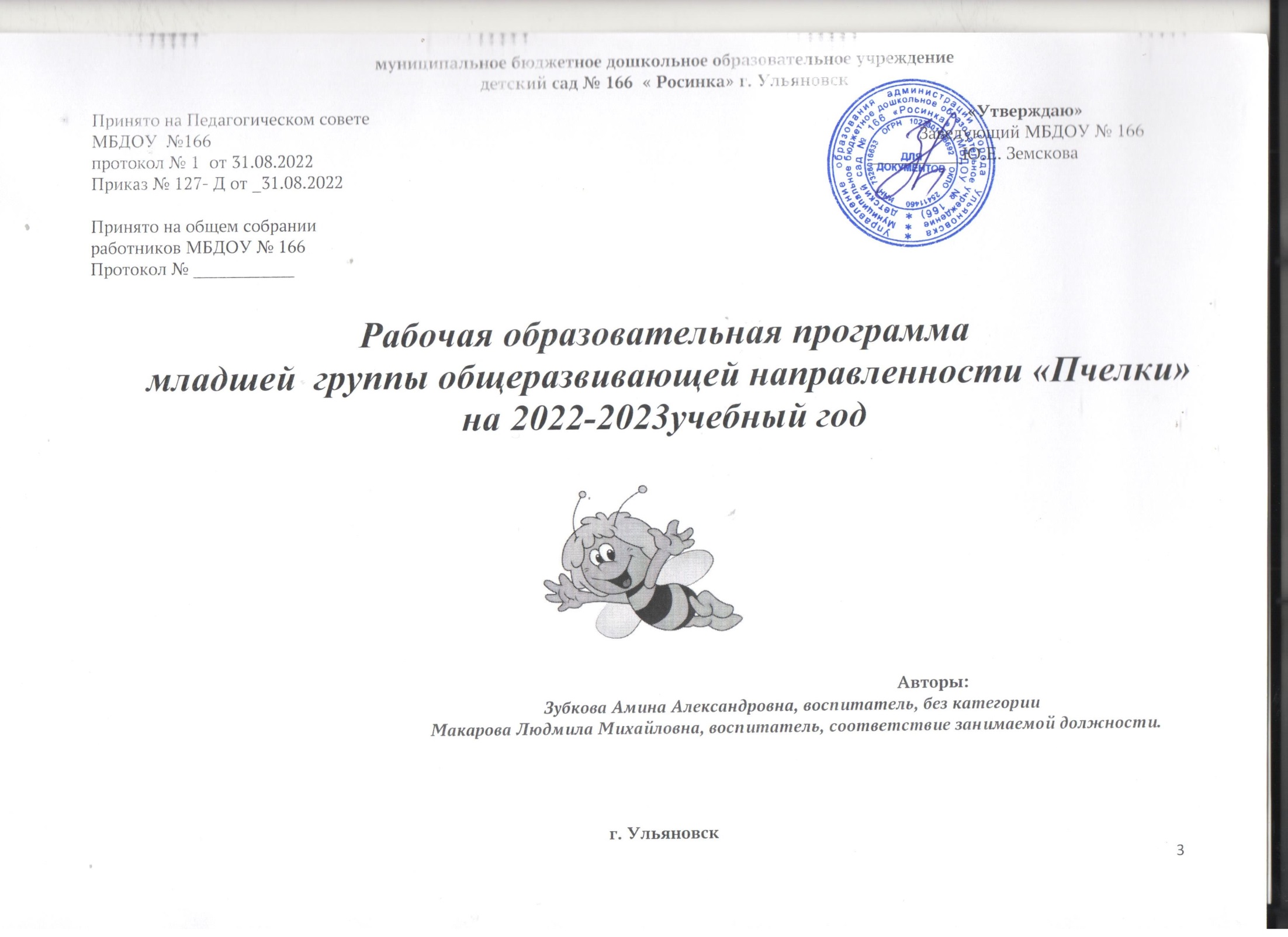 СОДЕРЖАНИЕЦЕЛЕВОЙ РАЗДЕЛ ПРОГРАММЫ.1.1. Обязательная частьПояснительная записка……………………………………………………………………………………………      5Цели и задачи реализации программы………………………………………………………………………...…      5Принципы и подходы к формированию программы ……………………………………………………………      6      Характеристики особенностей развития детей 3-4 лет…………………………………………………….         6-14Планируемые результаты освоения программы …………………………………………………………   .      15-161.2. Часть, формируемая участниками образовательных отношенийОсновная цель и годовые задачи МБДОУ на 2021-2022 учебный год……………………………………       16-17Обеспечение доступности образования (инклюзивное образование, дети с ослабленным здоровьем)         17-18             СОДЕРЖАТЕЛЬНЫЙ РАЗДЕЛ ПРОГРАММЫ2.1. Обязательная частьИгра как особое пространство развития ребенка …………………………………………………….               18-22 Описание образовательной деятельности в соответствии с направлениями развития ребенка в пятиобразовательных областях …………………………………………………………………………….                22-39Описание вариативных форм, способов, методов и средств реализации программы ………….….               39-40  Особенности образовательной деятельности разных видов и культурных практик ………………                40-42Способы и направления поддержки детской инициативы ……………………………………………..            42-43Взаимодействие педагогического коллектива с семьями воспитанников ………………………….                43-442.2. Часть, формируемая участниками образовательных отношений Региональный компонент ……………………………………………………………………………                  44-46Комплексно-тематическое планирование ……………………………………………………………..              46-50Современная социокультурная ситуация развития ребенка в ДОУ ……………………………… .                50-51Организационный раздел3.1. Обязательная частьПримерный учебный план (с сентября по май) ………………………………………………………….               52Режим пребывания детей в группе  ……………………………………………………………………………..                53График проведения НОД на игровой основе на 2022-2023учебный год ………………………………               54Примерный график (сетка) совместно -  образовательной деятельности в процессе режимных моментов. 55-57 Организация работы с детьми (праздники, работа с родителями) …………………………………...             58-59Материально-техническое обеспечение образовательного процесса ……………………………………            59Предметно-развивающая среда группы «Пчёлки» ……………………………………………...……..    .              60Кадровое обеспечение образовательного процесса ………………………………………………………             613.2. Часть, формируемая участниками образовательных отношенийМетодическое обеспечение …………………………………………………………………………………             62Приложение: рабочая программа воспитания, календарный план воспитательной работы……………             63Целевой раздел1.Обязательная частьПояснительная записка.     Рабочая образовательная программа по развитию детей младшей группы «Пчёлки» разработана в соответствии с РОП МБДОУ №166, в соответствии с введением в действие ФГОС ДО. Рабочая образовательная программа по развитию детей младшей группы обеспечивает разностороннее развитие детей в возрасте от 3 до 4 лет с учетом их возрастных и индивидуальных особенностей по основным направлениям: социально – коммуникативному, познавательному, речевому, художественно – эстетическому и физическому.     Программа направлена на формирование общей культуры, укрепление физического и психического здоровья ребенка, формирование основ безопасного поведения, двигательной и гигиенической культуры, а также обеспечивает социальную успешность детей.        Образовательный процесс в младшей группе «Радуга» осуществляется в соответствии с «Комплексной образовательной  программой дошкольного образования «ДЕТСТВО» / Т.И. Бабаева, А. Г. Гогоберидзе, О. В. Солнцева и др. — СПб. : ООО «ИЗДАТЕЛЬСТВО «ДЕТСТВО-ПРЕСС», 2016. — 352 с. Цель рабочей образовательной программы  – создать каждому ребенку в детском саду возможность для развития способностей, широкого взаимодействия с миром, активного практикования в разных видах деятельности, творческой самореализации. Программа направлена на развитие самостоятельности, познавательной и коммуникативной активности, социальной уверенности и ценностных ориентаций, определяющих поведение, деятельность и отношение ребенка к миру. Задачи реализации программы Укреплять  физическое и психическое здоровье ребенка, формировать основы его двигательной и гигиенической культуры. Развивать на основе разного образовательного содержания эмоциональную отзывчивость, способности к сопереживанию, готовности к проявлению гуманного отношения в детской деятельности, поведении, поступках. Развивать познавательную активность, любознательность, умственные способности и речь ребенка. Пробуждать творческую активность и воображение ребенка, желание включаться  в творческую деятельность. Побуждать органичное вхождение ребенка в современный мир, разнообразное взаимодействие с различными сферами культуры: с изобразительным искусством и музыкой, детской литературой и родным языком, экологией, математикой, игрой; Приобщать ребенка к красоте, добру.Принципы формирования ПрограммыПринцип обогащения (амплификация) детского развития. Принцип построения образовательной деятельности на основе индивидуальных особенностей каждого ребенка, при котором сам ребенок становится активным в выборе содержания своего образования, становится субъектом дошкольного образования.Принцип содействия и сотрудничества детей и взрослых, признания ребенка полноценным участником (субъектом) образовательных отношений. Принцип поддержки инициативы детей в различных видах деятельности. Принцип сотрудничества с семьёй.Принцип приобщения детей к социокультурным нормам, традициям семьи, общества и государства.Принцип формирования познавательных интересов и познавательных действий ребенка в различных видах деятельности. Принцип возрастной адекватности дошкольного образования (соответствия условий, требований, методов возрасту и особенностям развития).Принцип учёта этнокультурной ситуации развития детей. Значимые для разработки и реализации рабочей программы характеристики.Младший дошкольный возраст (3-4 года).      На рубеже трех лет любимым выражением ребенка становится «Я сам!» Отделение себя от взрослого и вместе с тем желание быть как взрослый — характерное противоречие кризиса трех лет.      Эмоциональное развитие ребенка этого возраста характеризуется проявлениями таких чувств и эмоций, как любовь к близким, привязанность к воспитателю, доброжелательное отношение к окружающим, сверстникам. Ребенок способен к эмоциональной отзывчивости — он может сопереживать другому ребенку.      В младшем дошкольном возрасте поведение ребенка непроизвольно, действия и поступки ситуативны, их последствия ребенок чаще всего не представляет, нормативно развивающемуся ребенку свойственно ощущение безопасности, доверчиво-активное отношение к окружающему. Дети 3—4-х лет усваивают элементарные нормы и правила поведения, связанные с определенными разрешениями и запретами («можно», «нужно», «нельзя»). В 3 года ребенок идентифицирует себя с представителями своего пола. В этом возрасте дети дифференцируют других людей по полу, возрасту; распознают детей, взрослых, пожилых людей, как в реальной жизни, так и на иллюстрациях. У развивающегося трехлетнего человека есть все возможности овладения навыками самообслуживания (становление предпосылок трудовой деятельности) — самостоятельно есть, одеваться, раздеваться, умываться, пользоваться носовым платком, расческой, полотенцем, отправлять свои естественные нужды. К концу четвертого года жизни младший дошкольник овладевает элементарной культурой поведения во время еды за столом и умывания в туалетной комнате. Подобные навыки основываются на определенном уровне развития двигательной сферы ребенка, одним из основных компонентов которого является уровень развития моторной координации. В этот период высока потребность ребенка в движении (его двигательная активность составляет не менее половины времени бодрствования). Ребенок начинает осваивать основные движения, обнаруживая при выполнении физических упражнений стремление к целеполаганию (быстро пробежать, дальше прыгнуть, точно воспроизвести движение и др.). Накапливается определенный запас представлений о разнообразных свойствах предметов, явлениях окружающей действительности и о себе самом. В этом возрасте у ребенка при правильно организованном развитии уже должны быть сформированы основные сенсорные эталоны. Он знаком с основными цветами (красный, желтый, синий, зеленый). Трехлетний ребенок способен выбрать основные формы предметов (круг, овал, квадрат, прямоугольник, треугольник) по образцу, допуская иногда незначительные ошибки. Ему известны слова «больше», «меньше», и из двух предметов (палочек, кубиков, мячей и т. п.) он успешно выбирает больший или меньший. 5 В 3 года дети практически осваивают пространство своей комнаты (квартиры), групповой комнаты в детском саду, двора, где гуляют и т. п. На основании опыта у них складываются некоторые пространственные представления (рядом, перед, на, под). Освоение пространства происходит одновременно с развитием речи. ребенок учится пользоваться словами, обозначающими пространственные отношения (предлоги и наречия). Малыш знаком с предметами ближайшего окружения, их назначением (на стуле сидят, из чашки пьют и т. п.), с назначением некоторых общественно-бытовых зданий (в магазине, супермаркете покупают игрушки, хлеб, молоко, одежду, обувь); имеет представления о знакомых средствах передвижения (легковая машина, грузовая машина, троллейбус, самолет, велосипед и т. п.), о некоторых профессиях (врач, шофер, дворник), праздниках (Новый год, день своего рождения), свойствах воды, снега, песка (снег белый, холодный, вода теплая и вода холодная, лед скользкий, твердый; из влажного песка можно лепить, делать куличики, а сухой песок рассыпается); различает и называет состояния погоды (холодно, тепло, дует ветер, идет дождь). На четвертом году жизни ребенок различает по форме, окраске, вкусу некоторые фрукты и овощи, знает два-три вида птиц, некоторых домашних животных, наиболее часто встречающихся насекомых. Внимание детей четвертого года жизни непроизвольно, однако его устойчивость зависит от интереса к деятельности. Обычно ребенок этого возраста может сосредоточиться в течение 10—15 минут, но привлекательное для него дело может длиться достаточно долго. Память детей непосредственна, непроизвольна и имеет яркую эмоциональную окраску. Дети сохраняют и воспроизводят только ту информацию, которая остается в их памяти без всяких внутренних усилий (понравившиеся стихи и песенки, 2—3 новых слова, рассмешивших или огорчивших его). Мышление трехлетнего ребенка является наглядно-действенным. малыш решает задачу путем непосредственного действия с предметами (складывание матрешки, пирамидки, мисочек, конструирование по образцу и т. п.). В 3 года воображение только начинает развиваться, и прежде всего это происходит в игре. Малыш действует с одним предметом и при этом воображает на его месте другой. палочка вместо ложечки, камешек вместо мыла, стул — машина для путешествий и т. д. В младшем дошкольном возрасте ярко выражено стремление к деятельности. Взрослый для ребенка — носитель определенной общественной функции. Желание ребенка выполнять такую же функцию приводит к развитию игры. Дети овладевают игровыми действиями с игрушками и предметами-заместителями, приобретают первичные умения ролевого поведения. Игра ребенка первой половины четвертого года жизни — это скорее игра рядом, чем вместе. В играх, возникающих по инициативе детей, отражаются умения, приобретенные в совместных со взрослым играх. Сюжеты игр простые, неразвернутые, содержащие одну-две роли. Неумение объяснить свои действия партнеру по игре, договориться с ним приводит к конфликтам, которые дети не в силах самостоятельно разрешить. Конфликты чаще всего возникают по поводу игрушек. Постепенно к четырем годам ребенок начинает согласовывать свои действия, договариваться в процессе совместных игр, использовать речевые формы вежливого общения. В 3—4 года ребенок начинает чаще и охотнее вступать в общение со сверстниками ради участия в общей игре или продуктивной деятельности. Однако ему все еще нужны поддержка и внимание взрослого. Главным средством общения со взрослыми и сверстниками является речь. Словарь младшего дошкольника состоит в основном из слов, обозначающих предметы обихода, игрушки, близких ему людей. Ребенок овладевает грамматическим строем речи, начинает использовать сложные предложения. Девочки по многим показателям развития (артикуляция, словарный запас, беглость речи, понимание прочитанного, запоминание увиденного и услышанного) превосходят мальчиков. В 3—4 года в ситуации взаимодействия со взрослым продолжает формироваться интерес к книге и литературным персонажам. Круг чтения ребенка пополняется новыми произведениями, но уже известные тексты по-прежнему вызывают интерес. 6 Интерес к продуктивной деятельности неустойчив. Замысел управляется изображением и меняется по ходу работы, происходит овладение изображением формы предметов. Работы чаще всего схематичны, поэтому трудно догадаться, что изобразил ребенок. Конструирование носит процессуальный характер. Ребенок может конструировать по образцу лишь элементарные предметные конструкции из двух-трех частей. Музыкально-художественная деятельность детей носит непосредственный и синкретический характер. Восприятие музыкальных образов происходит при организации практической деятельности (проиграть сюжет, рассмотреть иллюстрацию и др.). Совершенствуется звукоразличение, слух: ребенок дифференцирует звуковые свойства предметов, осваивает звуковые предэталоны (громко — тихо, высоко — низко и пр.). Начинает проявлять интерес и избирательность по отношению к различным видам музыкально-художественной деятельности (пению, слушанию, музыкально-ритмическим движениям). Возрастные и индивидуальные особенности контингента детей младшей группы.Характеристика возрастных особенностей развития детей от 3 до 4 лет.ПСИХИЧЕСКОЕ РАЗВИТИЕ.     Дети 3-4 лет – это в первую очередь «деятели», а не наблюдатели. Опыт активной разнообразной деятельности составляет важнейшее условие их развития. Поэтому пребывание ребенка в детском саду организуется так, чтобы он получил возможность участвовать в разнообразных делах: в играх, двигательных упражнениях, в действиях по обследованию свойств и качеств предметов и их использованию, в рисовании, лепке, речевом общении, в творчестве (имитации, подражание образам животных, танцевальные импровизации и т.п.).На четвертом году жизни дети овладевают способами игровой деятельности – игровыми действиями с игрушками и предметами-заместителями, приобретают навыки ролевого поведения. Ребенок этого возраста способен расширить сюжет, предложенный взрослым, за счет новых игрушек и новых действий.     На этапе данного возрастного отрезка ребенок становится более уверенным, ловким. В 3 года или чуть раньше любимым выражением ребёнка становится «я сам». Ребёнок хочет стать «как взрослый», но, понятно, быть им не может. Отделение себя от взрослого — характерная черта кризиса 3 лет.     Эмоциональное развитие ребёнка этого возраста характеризуется проявлениями таких чувств и эмоций, как любовь к близким, привязанность к воспитателю, доброжелательное отношение к окружающим, сверстникам. Ребёнок способен к эмоциональной отзывчивости — он может сопереживать, утешать сверстника, помогать ему, стыдиться своих плохих поступков, хотя, надо отметить, эти чувства неустойчивы. Взаимоотношения, которые ребёнок четвёртого года жизни устанавливает со взрослыми и другими детьми, отличаются нестабильностью и зависят от ситуации.     Поскольку в младшем дошкольном возрасте поведение ребёнка непроизвольно, действия и поступки ситуативны, последствия их ребёнок не представляет, нормально развивающемуся ребенку свойственно ощущение безопасности,доверчиво-активное отношение к окружающему. Стремление ребёнка быть независимым от взрослого и действовать, как взрослый может провоцировать небезопасные способы поведения. Дети 3—4 лет усваивают некоторые нормы и правила поведения, связанные с определёнными разрешениями и запретами («можно», «нужно», «нельзя»), могут увидеть несоответствие поведения другого ребёнка нормам и правилам поведения. Однако при этом дети выделяют не нарушение самой нормы, а нарушение требований взрослого («Вы сказали, что нельзя драться, а он дерётся»). Характерно, что дети этого возраста не пытаются указать самому ребёнку, что он поступает не по правилам, а обращаются с жалобой к взрослому. Нарушивший же правило ребёнок, если ему специально не указать на это, не испытывает никакого смущения. Как правило, дети переживают только последствия своих неосторожных действий (разбил посуду, порвал одежду), и эти переживания связаны в большей степени с ожиданием последующих за таким нарушением санкций взрослого.     В 3 года ребёнок начинает осваивать гендерные роли и гендерный репертуар: девочка-женщина, мальчик-мужчина. Он адекватно идентифицирует себя с представителями своего пола, имеет первоначальные представления о собственной гендерной принадлежности, аргументирует её по ряду признаков (одежда, предпочтения в играх, игрушках, причёска и т. д.). В этом возрасте дети дифференцируют других людей по полу, возрасту; распознают детей, взрослых, пожилых людей, как в реальной жизни, так и на иллюстрациях. Начинают проявлять интерес, внимание, заботу по отношению к детям другого пола.     У нормально развивающегося трёхлетнего человека есть все возможности овладения навыками самообслуживания — самостоятельно есть, одеваться, раздеваться, умываться, пользоваться носовым платком, расчёской, полотенцем, отправлять свои естественные нужды. К концу четвёртого года жизни младший дошкольник овладевает элементарной культурой поведения во время еды за столом и умывания в туалетной комнате. Подобные навыки основываются на определённом уровне развития двигательной сферы ребёнка, одним из основных компонентов которого является уровень развития моторной координации.     Представления ребёнка четвёртого года жизни о явлениях окружающей действительности обусловлены, с одной стороны, психологическими особенностями возраста, с другой — его непосредственным опытом. Малыш знаком спредметами ближайшего окружения, их назначением (на стуле сидят, из чашки пьют и т. п.), с назначением некоторых общественно-бытовых зданий (в магазине, супермаркете покупают игрушки, хлеб, молоко, одежду, обувь); имеет представления о знакомых средствах передвижения (легковая машина, грузовая машина, троллейбус, самолёт, велосипед и т. п.), о некоторых профессиях (врач, шофёр, дворник), праздниках (Новый год, день своего рождения), свойствах воды, снега, песка (снег белый, холодный, вода тёплая и вода холодная, лёд скользкий, твёрдый; из влажного песка можно лепить, делать куличики, а сухой песок рассыпается); различает и называет состояния малыш различает по форме, окраске, вкусу некоторые фрукты и овощи, знает два-три вида птиц, некоторых домашних животных, наиболее часто встречающихся насекомых.     Внимание детей четвёртого года жизни непроизвольно. Однако его устойчивость проявляется по-разному. Обычно малыш может заниматься в течение 10—15 мин, но привлекательное занятие длится достаточно долго, и ребёнок не переключается на что-то ещё и не отвлекается.     Память детей 3 лет непосредственна, непроизвольна и имеет яркую эмоциональную окраску. Дети сохраняют и воспроизводят только ту информацию, которая остаётся в их памяти без всяких внутренних усилий (легко заучивая понравившиеся стихи и песенки, ребёнок из пяти— семи специально предложенных ему отдельных слов, обычно запоминает не больше двух-трёх). Положительно и отрицательно окрашенные сигналы и явления запоминаются прочно и надолго.Мышление трёхлетнего ребёнка является наглядно-действенным: малыш решает задачу путём непосредственного действия с предметами (складывание матрёшки, пирамидки, мисочек, конструирование по образцу и т. п.). В наглядно-действенных задачах ребёнок учится соотносить условия с целью, что необходимо для любой мыслительной деятельности.     В 3 года воображение только начинает развиваться, и прежде всего это происходит в игре. Малыш действует с одним предметом и при этом воображает на его месте другой: палочка вместо ложечки, камешек вместо мыла, стул — машина для путешествий и т. д.     В младшем дошкольном возрасте ярко выражено стремление к деятельности. Взрослый для ребёнка — носитель определённой общественной функции. Желание ребёнка выполнять такую же функцию приводит к развитию игры. Дети овладевают способами игровой деятельности — игровыми действиями с игрушками и предметами-заместителями, приобретают первичные умения ролевого поведения.     Ребёнок 3—4 лет способен подражать и охотно подражает показываемым ему игровым действиям. Игра ребёнкапервой половины четвёртого года жизни — это скорее игра рядом, чем вместе. В играх, возникающих по инициативе детей, отражаются умения, приобретённые в совместных со взрослым играх. Сюжеты игр простые, неразвёрнутые, содержащие одну-две роли. Неумение объяснить свои действия партнёру по игре, договориться с ним, приводит к конфликтам, которые дети не в силах самостоятельно разрешить. Конфликты чаще всего возникают по поводу игрушек. Постепенно (к 4 годам) ребёнок начинает согласовывать свои действия, договариваться в процессе совместных игр, использовать речевые формы вежливого общения. Мальчики в игре более общительны, отдают предпочтение большим компаниям, девочки предпочитают тихие, спокойные игры, в которых принимают участие две-три подруги.      В 3—4 года ребёнок начинает чаще и охотнее вступать в общение со сверстниками ради участия в общей игре или продуктивной деятельности. Для трёхлетнего ребёнка характерна позиция превосходства над товарищами. Он может в общении с партнёром открыто высказать негативную оценку («Ты не умеешь играть»). Однако ему всё ещё нужны поддержка и внимание взрослого. Оптимальным во взаимоотношениях со взрослыми является индивидуальное общение.     Развитие трудовой деятельности в большей степени связано с освоением процессуальной стороны труда (увеличением количества осваиваемых трудовых процессов, улучшением качества их выполнения, освоением правильной последовательности действий в каждом трудовом процессе). Маленькие дети преимущественно осваивают самообслуживание как вид труда, но способны при помощи и контроле взрослого выполнять отдельные процессы в хозяйственно-бытовом труде, труде в природе.СОЦИАЛЬНО-НРАВСТВЕННОЕ РАЗВИТИЕ.     Ребенок данного возраста выделяет действия и поступки взрослых, в которых проявляется их забота о других – о детях, о животных и др. Продолжается формирование добрых чувств к членам семьи, их действиям. Ребенок способен различить ярко выраженные эмоциональные состояния людей (радость, веселье, слезы, гнев). Проявляет интерес к положительным действиям и поступкам детей в группе. Происходит освоение умения принимать игровую роль. Проявляет активность в познании самого себя.ФИЗИЧЕСКОЕ РАЗВИТИЕ.     У ребенка четвертого года жизни развиваются умения действовать сообща при выполнении игровых упражнений, в играх; формируются навыки разнообразных движений, развивается ориентировка в пространстве, быстрота, координация. Происходит освоение движений не только по показу, имитации, но и по словесному указанию. Ребенок овладевает умением действовать в соответствии с простыми правилами в совместной игре. При знакомстве с факторами, влияющими на здоровье, у ребенка происходит расширение представлений о самом себе (кто я и какой я?).В этот период высока потребность ребёнка в движении (его двигательная активность составляет не менее половины времени бодрствования). Ребёнок начинает осваивать основные движения, обнаруживая при выполнении физических упражнений стремление к целеполаганию (быстро пробежать, дальше прыгнуть, точно воспроизвести движение и др.). Возраст 3—4 лет также является благоприятным возрастом для начала целенаправленной работы по формированию физических качеств (скоростных, силовых, координации, гибкости, выносливости).ЭКОЛОГИЧЕСКОЕ РАЗВИТИЕ.     Ребенок четвертого года жизни способен изменять и обобщать первичные представления о явлениях, происходящих в природе: росте растений, их цветении, интенсивности роста животных, появления у них детенышей; зависимости роста растений, животных от условий среды. Различает и называет 1-2 растения (мать-и-мачеха, подснежник); птиц (грач, ворона); насекомых (бабочка, жук, лягушка, кузнечик); диких животных (волк, медведь). Формируются представления о природном материале (песок, вода, снег, лед) и его свойствах; о строении растений (стебель, лист, цветок) и их потребности во влаге; о внешнем виде животных (рыбы, птицы, млекопитающие) и способах их передвижения, питания. Производит различение времен года по ярким характерным признакам. Ребенок имеет представления об аквариуме как месте обитания рыб. Происходит развитие умений устанавливать простейшие связи между временем года и погодой.МАТЕМАТИЧЕСКОЕ РАЗВИТИЕ.     Определяет размер предметов путем их непосредственного сравнения: приложения, сопоставления на глаз (длинный, короткий, самый длинный, еще длиннее и т.д.). Умеет представлять предмет (создавать образ) по схематическому изображению. Различает понятия: сегодня, завтра, вчера, утро, день, ночь. Различает геометрические фигуры и правильно называет их: круг, квадрат, треугольник, куб, шар. Определяет количество (до 3-5) путем пересчета и без него. Способен определить массу (вес) предметов сенсорно-чувственным путем: тяжелый - легкий и т.д. Воспроизводит хлопки, движения на слух в доступном пределе (3-4). Происходит освоение цифр (3-5).     Накапливается определённый запас представлений о разнообразных свойствах предметов, явлениях окружающей действительности и о себе самом. В этом возрасте у ребёнка при правильно организованном развитии уже должны быть сформированы основные сенсорные эталоны. Он знаком с основными цветами (красный, жёлтый, синий, зелёный). Если перед ребёнком выложить карточки разных цветов, то по просьбе взрослого он выберет три-четыре цвета по названию и два-три из них самостоятельно назовёт. Малыш способен верно выбрать формы предметов (круг, овал, квадрат, прямоугольник, треугольник) по образцу, но может ещё путать овал и круг, квадрат и прямоугольник. Ему известны слова больше, меньше, и из двух предметов (палочек, кубиков, мячей и т. п.) он успешно выбирает больший или меньший. Труднее выбрать самый большой или самый меньший из трёх—пяти предметов (более пяти предметов детям трёхлетнего возраста не следует предлагать).     В 3 года дети практически осваивают пространство своей комнаты (квартиры), групповой комнаты в детском саду, двора, где гуляют, и т. п. На основании опыта у них складываются некоторые пространственные представления. Они знают, что рядом со столом стоит стул, на диване лежит игрушечный мишка, перед домом растёт дерево, за домом есть гараж, под дерево закатился мяч. Освоение пространства происходит одновременно с развитием речи: ребёнок учится пользоваться словами, обозначающими пространственные отношения (предлоги и наречия).В этом возрасте ребёнок ещё плохо ориентируется во времени. Время нельзя увидеть, потрогать, поиграть с ним, но дети его чувствуют, вернее, организм ребёнка определённым образом реагирует (в одно время хочется спать, в другое — завтракать, гулять). Дети замечают и соответствие определённых видов деятельности людей, природных изменений частям суток, временам года («Ёлка — это когда зима»).ХУДОЖЕСТВЕННО-ТВОРЧЕСКАЯ ДЕЯТЕЛЬНОСТЬ.     Главным средством общения со взрослыми и сверстниками является речь. Словарь младшего дошкольника состоит в основном из слов, обозначающих предметы обихода, игрушки, близких ему людей. Ребёнок овладевает грамматическим строем речи: согласовывает употребление грамматических форм по числу, времени, активно экспериментирует со словами, создавая забавные неологизмы; умеет отвечать на простые вопросы, используя форму простого предложения; высказывается в двух–трёх предложениях об эмоционально значимых событиях; начинает использовать в речи сложные предложения. В этом возрасте возможны дефекты звукопроизношения. Девочки по многим показателям развития (артикуляция, словарный запас, беглость речи, понимание прочитанного, запоминание увиденного и услышанного) превосходят мальчиков.     В 3—4 года в ситуации взаимодействия с взрослым продолжает формироваться интерес к книге и литературным персонажам. Круг чтения ребёнка пополняется новыми произведениями, но уже известные тексты по-прежнему вызывают интерес. С помощью взрослых ребёнок называет героев, сопереживает добрым, радуется хорошей концовке. Он с удовольствием вместе со взрослыми рассматривает иллюстрации, с помощью наводящих вопросов высказывается о персонажах и ситуациях, т. е. соотносит картинку и прочитанный текст. Ребёнок начинает «читать» сам, повторяя за взрослым или договаривая отдельные слова, фразы; уже запоминает простые рифмующиеся строки в небольших стихотворениях. У ребенка четвертого года жизни происходит накопление сенсорно-эмоциональных впечатлений о произведениях народно-прикладного искусства (дымковская игрушка, семеновская матрешка). Освоение способов изображения простейших предметов и явлений действительности, используя прямые, округлые, наклонные, длинные, короткие линии. Подбор цветов и оттенков как средства передачи предметного признака и эмоционально-нравственнойхарактеристики образа. Освоение в лепке нового способа – скатывания и вдавливания пальцами глины. Ребенок понимает настроения, ярко переданные в произведениях искусства. Ребенок осваивает округлые разрезы в аппликации.Самостоятельно рассматривает иллюстрации в книгах, выдает эмоциональный отклик на рисунки. Рассказывает и обыгрывает сказки, стихи. Поет песни, исполняет танцы с использованием различных выразительных средств; на данной ступени возраста происходит развитие элементов монологической речи.     Интерес к продуктивной деятельности неустойчив. Замысел управляется изображением и меняется по ходу работы, происходит овладение изображением формы предметов. Работы схематичны, детали отсутствуют — трудно догадаться, что изобразил ребёнок. В лепке дети могут создавать изображение путём отщипывания, отрывания комков, скатывания их между ладонями и на плоскости и сплющивания, в аппликации — располагать и наклеивать готовые изображения знакомых предметов, меняя сюжеты, составлять узоры из растительных и геометрических форм, чередуя их по цвету и величине. Конструирование носит процессуальный характер. Ребёнок может конструировать по образцу лишь элементарные предметные конструкции из двух-трёх частей.     Музыкально-художественная деятельность детей носит непосредственный и синкретический характер. Восприятие музыкальных образов происходит в синтезе искусств при организации практической деятельности (проиграть сюжет, рассмотреть иллюстрацию и др.). Совершенствуется звукоразличение, слух: ребёнок дифференцирует звуковые свойства предметов, осваивает звуковые предэталоны (громко — тихо, высоко — низко и пр.). Он может осуществлять элементарный музыкальный анализ (замечает изменения в звучании звуков по высоте, громкости, разницу в ритме). Начинает проявлять интерес и избирательность по отношению к различным видам музыкально-художественной деятельности (пению, слушанию, музыкально-ритмическим движениям). Планируемые результаты освоения программыРебенок овладевает:Ребенок может спокойно, не мешая другому ребенку, играть рядом, объединяться в игре с общей игрушкой, участвовать в несложной совместной практической деятельности. Проявляет стремление к положительным поступкам, но взаимоотношения зависят от ситуации и пока еще требуют постоянного внимания воспитателя. Активно участвует в разнообразных видах деятельности: в играх, двигательных упражнениях, в действиях по обследованию свойств и качеств предметов и их использованию, в рисовании, лепке, речевом общении, в творчестве.  Принимает цель, в играх, в предметной и художественной деятельности по показу и побуждению взрослых ребенок доводит начатую работу до определенного результата. Понимает, что вещи, предметы сделаны людьми и требуют бережного обращения с ними.Проявляет эмоциональную отзывчивость, подражая примеру взрослых, старается утешить обиженного, угостить, обрадовать, помочь. Начинает в мимике и жестах различать эмоциональные состояния людей, веселую и грустную музыку, веселое и грустное настроение сверстников, взрослых, эмоционально откликается на содержание прочитанного, сопереживает героям. Охотно включается в совместную деятельность со взрослым, подражает его действиям, отвечает на вопросы взрослого и комментирует его действия в процессе совместной игры, выполнения режимных моментов.Проявляет интерес к сверстникам, к взаимодействию в игре, в повседневном общении и бытовой деятельности.Владеет игровыми действиями с игрушками и предметами- заместителями, разворачивает игровой сюжет из нескольких эпизодов, приобрел первичные умения ролевого поведения. Способен предложить собственный замысел и воплотить его в игре, рисунке, постройке. Значительно увеличился запас слов, совершенствуется грамматический строй речи, ребенок пользуется не только простыми, но и сложными предложениями.Сформирована соответствующая возрасту координация движений. Ребенок проявляет положительное отношение к разнообразным физическим упражнениям, стремится к самостоятельности в двигательной деятельности, избирателен по отношению к некоторым двигательным действиям и подвижным играм. Владеет элементарно культурой поведения во время еды за столом, навыками самообслуживания: умывания, одевания. Правильно пользуется предметами личной гигиены (полотенцем, носовым платком, расческой). Проявляет интерес к миру, потребность в познавательном общении со взрослыми, задает вопросы о людях, их действиях, о животных, предметах ближайшего окружения.      Проявляет стремление к наблюдению, сравнению, обследованию свойств и качеств предметов, использованию сенсорных эталонов (круг, квадрат, треугольник), к простейшему экспериментированию с предметами и материалами. Знает свои - имя, фамилию, пол, возраст. Осознает свои отдельные умения и действия, которые самостоятельно освоены («Я умею строить дом», «Я умею сам застегивать куртку» и т. п.). Узнает дом, квартиру, в которой живет, детский сад, группу, своих воспитателей, няню. Знает членов своей семьи и ближайших родственников. Разговаривает со взрослым о членах своей семьи, отвечая на вопросы при рассматривании семейного альбома или фотографий.   Называет хорошо знакомых животных и растения ближайшего окружения, их действия, яркие признаки внешнего вида.  Способен не только объединять предметы по внешнему сходству (форма, цвет, величина), но и усваивать общепринятые представления о группах предметов (одежда, посуда, игрушки). Участвует в элементарной исследовательской деятельности по изучению качеств и свойств объектов неживой природы, в посильной деятельности по уходу за растениями и животными уголка природы. Освоил некоторые нормы и правила поведения, связанные с определенными разрешениями и запретами («можно», «нужно», «нельзя»), может увидеть несоответствие поведения другого ребенка нормам и правилам поведения. Испытывает удовлетворение от одобрения правильных действий взрослыми. Внимательно вслушивается в речь и указания взрослого, принимает образец. Следуя вопросам взрослого, рассматривает предметы, игрушки, иллюстрации, слушает комментарии и пояснения взрослого2. Часть, формируемая участниками образовательных отношений.Основная цель и годовые задачи МБДОУ на 2022-2023 учебный годЦЕЛЬ: Создание образовательного пространства, направленного на повышение качества дошкольного образования для формирования общей культуры личности детей, развитие их социальных, нравственных, эстетических интеллектуальных, физических качеств, инициативности и самостоятельности в соответствии с требованиями современной образовательной политики, социальными запросами и потребностями личности ребенка и с учетом социального заказа родителей. Основные задачи:1. В целях охраны и обеспечения здоровья детей продолжать работу по формированию здорового образа жизни и основам безопасности в дошкольном учреждении и семье, расширить комплекс профилактических и оздоровительных мероприятий и оптимизировать здоровьесберегающие технологии во всех направлениях развития и обучения детей.2.Повысить качество развития речевых навыков дошкольников через использование современных образовательных технологий и методик, направленных  на развитие речи детей.3.Способствовать вовлечению родителей в совместный процесс воспитания, образования, оздоровления и развития детей, используя наряду с живым общением (безусловно, приоритетным), современные технологии.Решение данных годовых задач по развитию детей осуществляется через все виды деятельности.Обеспечение доступности образования (инклюзивное образование, дети с ослабленным здоровьем) Далеко не всегда ослабленное здоровье должно обуславливаться отклонениями в физическом развитии и наличием хронических заболеваний. Многочисленные вирусные заболевания подрывают здоровье не меньше. К сожалению, понятие «часто болеющий ребенок» известно многим родителям. Универсального ответа на вопрос о том, что делать, если ребенок часто болеет, не существует. Но для того, чтобы укрепить здоровье, существуют общие рекомендации.Во-первых, это сбалансированное питание и прием витаминов, особенно в осенне-весенний период. В рационе ребенка должны присутствовать растительные и животные белки, молочные продукты, свежие фрукты и овощи, только так организм ребенка будет получать все необходимые вещества.Во-вторых, это закаливание. Часто родители чрезмерно опекают болезненных детей, запрещая им не только игры с водой, но и обычные прогулки в погоду, кажущуюся не идеальной. Для ослабленных детей существуют специальные щадящие схемы закаливания, но без него вырваться из порочного круга болезней будет трудно.В-третьих, это физические нагрузки. В детских дошкольных учреждениях для детишек с ослабленным здоровьем, отнесенных к 3 и 4 группе здоровья, существуют отдельные программы. Дозирование нагрузок для них планируется уменьшенное, но дети не отделяются от жизни всего остального коллектива. Это позволяет на психологическом уровне чувствовать себя увереннее.Мероприятия, проводимые в группе для укрепления здоровья малышей.Лечебно-профилактическая работаКорректированный режим дняКонтроль за нагрузками для переболевших детей и для детей, находящимся на диспансерном учете по поводу сопутствующих заболеванийПостоянный контроль осанкиВакцинация против гриппаДиетотерапия: сбалансированное питание в соответствие с натуральными нормами (употребление кисломолочных продуктов, соков и фруктов – второй завтрак, напитка шиповника, яблочно-лимонный напиток, салатов из свежих овощей и зелени; потребление фитоцидов, чеснока и лука)Ионизация и обеззараживание воздухаСодержательный раздел программы2.1. Обязательная частьИгровая деятельностьИгра – самая любимая и естественная деятельность младших дошкольников. Игра сопровождает младших дошкольников в течение всего времени пребывания в детском саду.Задачи развития игровой деятельности конкретизируются с учетом разных игр.1.Развивать игровой опыт каждого ребенка.2.Поддерживать новые возможности игрового отражения мира. 3.Развивать интерес к творческим проявлениям в игре и игровому общению со сверстниками.Сюжетно-ролевые игры     Проявление интереса к разнообразному содержанию сюжетно-ролевых игр на основе отображения семейных отношений, непосредственных впечатлений от посещения магазина, поликлиники, событий прочитанных книг, мультфильмов, картинок. Отражение в сюжете элементарного взаимодействия взрослых (мама — дочка, врач — пациент, парикмахер — клиент, капитан — матрос и др.), включение в сюжет нескольких взаимосвязанных действий. Освоение умений принимать игровую роль, участвовать в несложном ролевом диалоге, называть свою игровую роль и игровые действия, отвечать на вопросы об игре («Как зовут твою дочку? Что ты ей сварила?»). Участие в элементарном планировании игровых действий в совместной с воспитателем игре («Может быть, твоя дочка хочет погулять? Куда вы пойдете?»). Использование в играх разных игрушек, предметов-заместителей, атрибутов одежды (халат и шапочка врача, бескозырка матроса, фуражка и жезл полицейского).     По побуждению воспитателя использование развертывания игры в определенном игровом уголке (парикмахерская, кабинет врача). Проявление инициативы в дополнении игровой обстановки, использовании предметов-заместителей, деталей костюмов. Освоение способов игрового общения со сверстниками в паре, в малой группе: элементарно договариваться о совместных действиях («Давай катать машинки», «Давай кидать мяч»), о ролях («Я буду лечить, приносите своих детей»). При поддержке и помощи воспитателя вступать в игровое общение со сверстниками — в парное, в малой группе; во втором полугодии — самостоятельно договариваться со сверстниками о выполнении знакомых игровых действий в общем игровом сюжете. Участие в создании построек из разных деталей (игровыемодули, крупный строитель, коробки, стульчики): автобусы, поезда. Поддержка желания использовать простейшие постройки в игровом сюжете, развития сюжета при помощи постройки («Кукла смотрит из домика, выходит гулять по дорожке, садится на скамейку»).Режиссерские игры     Участие в режиссерских играх по сюжетам сказок, стихотворений, мультипликационных фильмов, несложных иллюстраций и картинок. Освоение способов показа сценок при помощи игрушек, выполнение несложных игровых заданий («покажи, как Колобок убегал от волка», «покажи, как Машенька легла спать в Мишуткину кроватку» и пр.), использование способов передвижения игрушки по игровому пространству, действий с двумя игрушками (две куколки идут на прогулку; волк догоняет зайчика; Машенька прячется от медведя и др.), освоение способов их озвучивания — ролевой речи и комментария («Мишка идет, топ-топ», «зайчик испугался волка и убежал»).     Проявление желания отвечать на вопросы воспитателя о происходящем в игре, о том, что произойдет дальше, активно реагировать на появление нового игрового персонажа, на проблемные ситуации («Шла Машенька по лесу и заблудилась. Кто помог ей найти дорогу домой?»).Игровые импровизации     Участие в играх-имитациях, освоение характерных движений и звукоподражаний на основе примера воспитателя: наседка и цыплята, кошка и котята, самолеты, автомобили, комарики и пр., отражение характерных действий («Мы — мышки, бегаем тихо-тихо и пищим, мы ищем сыр и сухарики»). Самостоятельное воспроизведение игровых действий, соответствующих тексту стихотворения, потешки; выполнение различных движений под музыку: скакать как лошадки, летать как бабочки. Создание игровых образов в соответствии с разным настроением музыки, ее темпом: изображать неуклюжих медведей, веселых зайчиков, птиц, цветы, раскрывающиеся под лучами солнца и засыпающие вечером.       Участие в совместных со сверстниками играх-имитациях, поддержка проявлений воображения и творчества: кружатся снежинки, летят большие и маленькие птицы, веселые и грустные бабочки и т. п. При поддержке воспитателя создание игрового образа и отражение его в движениях в разном темпе («Маленькие ножки бегут по дорожке, огромные ноги бредут по дороге; бабочки летают — солнышко сияет, дождик полил — крылышки замочил, трудно лететь — на цветочек нужно сесть»). Участие в хороводных играх, организуемых воспитателем и по собственной инициативе, использование в играх предметов для ряженья. Проявление желания импровизировать с персонажами пальчикового театра (на пальцы надеваются головки зверюшек или кукол), с куклами-варежками (на варежку нашиваются аппликации мордочек зверей); передавать игровые действия, сопровождать их речью, вступать в игровой диалог с другим ребенком.Игра-экспериментирование с различными предметами и материалами     Игры с песком и снегом. «Лепим колобки», «Делаем фигурки» (дети экспериментируют с разными формочками и материалами: мокрый и рассыпчатый снег, влажный и сухой песок), «Делаем дорожки и узоры из песка» (дети тонкой струйкой сыплют песок на землю, асфальт, цветную бумагу из малой лейки без наконечника, ведерка с дырочкой в дне, кулечка с небольшим отверстием, делая разные узоры). «Цветной снег» (дети поливают уплотненный снег тонкой струйкой окрашенной воды, рисуя узоры). «Разные ножки бегут по дорожке» (дети экспериментируют, отпечатывая следы разной обуви на снегу, оставляя отпечатки следов игрушек с колесами или полозьями, изображают трактор, протаптывая узкие и широкие дорожки к домикам игрушек).     Игры с водой и мыльной пеной. «Веселые путешественники», «Веселые кораблики» (дети запускают в таз с водой, в лужу, в ручеек разные предметы — лодочки, щепочки, кораблики; наблюдают за ними, делают «волны», «ветер», отправляют в плавание мелкие игрушки). «Нырки» (дети топят в тазу или в ванночке маленькие мячи, резиновые надувные игрушки, шарики от пинг-понга, разжимают пальцы — и игрушки выпрыгивают из воды). «Вот какая пена!» (дети соревнуются, кто лучше взобьет пену в тазике). «Ловкие пальчики» (дети мочат в воде поролоновые губки разного цвета и формы и отжимают их, переливая воду из одного тазика в другой). «Бульбочки» (в тазу с водой дети булькают воздухом из резиновых игрушек и наблюдают за пузырьками воздуха, булькают разными бутылочками, погружая их в воду и наполняя водой, наблюдают, в каких случаях получается больше «бульбочек»).     Игры с бумагой. «Снежки» (дети комкают бумагу, делают «снежки» и бросаются ими); «Блестящие комочки» (дети комкают тонкую фольгу, делают разные комочки и играют с ними); «Бумажный вихрь» (дети нарезают ножницами кусочки цветной тонкой бумаги и сдувают ее с помощью «ветра», создаваемого листом плотной бумаги, веером или дыханием, наблюдают за «полетом»).     Игры с тенью. Воспитатель закрепляет источник света так, чтобы на стене четко обозначилась тень, и дети по своему желанию экспериментируют с тенями: с отражением своих рук, движений различных игрушек, предметов.Дидактические и развивающие игры. Игры с готовым содержанием и правилами     Совместное с воспитателем участие в играх с предметами, дидактическими игрушками, с картинками. Развитие умения выделять различные сенсорные признаки в предметах и их изображениях (цвет, размер, форму); выделять в предмете несколько признаков: его назначение, части, материал; различать «правильные» и «неправильные» предметы (ведерко с донышком и без донышка, варежка с пальчиком и без пальчика).     При помощи воспитателя принимать игровую задачу, выполнять действия в определенной последовательности, начинать действовать по сигналу, действовать по образцу и в соответствии с игровой задачей, понимать несложные схемы (вести игровой персонаж по игровому полю согласно направлению стрелок «Умные тропинки»), замещать реальные предметы геометрическими фигурами.Результаты развития игровой деятельностиДостижения ребенка (Что нас радует)Ребенок отражает в играх разные сюжеты.Активно осваивает разные способы ролевого поведения: называет свою роль и обращается к сверстнику по имени игрового персонажа.Охотно вступает в ролевой диалог с воспитателем и со сверстником.У ребенка есть любимые игры и роли, которые он охотнее всего выполняет.Использует разнообразные игровые действия, называет их в ответ на вопрос воспитателя. В дидактических играх принимает игровую задачу и действует в соответствии с ней.Проявляет интерес к игровому общению со сверстниками. Вызывает озабоченность и требует совместных усилий педагогов и родителей проявляет интерес к разным видам игрИгры однообразны, ребенок воспроизводит одни и те же игровые действия. В совместно игре с воспитателем мало инициативен. Проявляет неустойчивость в игровом общении: дружеское отношение часто сменяется конфликтами. Попытками завладеть игрушками других детей.В дидактических играх часто не понимает игровую задачу и просто манипулирует с игровым материалом.Описание образовательной деятельности по 5 образовательным областямОбразовательная область «Социально – коммуникативное развитие»     Социально-коммуникативное развитие направлено на усвоение норм и ценностей, принятых в обществе, включая моральные и нравственные ценности; развитие общения и взаимодействия ребенка со взрослыми и сверстниками; становление самостоятельности, целенаправленности и саморегуляции собственных действий; развитие социального и эмоционального интеллекта, эмоциональной отзывчивости, сопереживания, формирование готовности к совместной деятельности со сверстниками, формирование уважительного отношения и чувства принадлежности к своей семье и к сообществу детей и взрослых в организации; формирование позитивных установок к различным видам труда и творчества; формирование основ безопасного поведения в быту, социуме, природе. (Извлечение из ФГОС ДО)Дошкольник входит в мир социальных отношенийЗадачи образовательной деятельности1. Способствовать установлению положительных контактов между детьми, основанных на общих интересах к действиям с игрушками, предметами и взаимной симпатии.2. Развивать эмоциональную отзывчивость, любовь к родителям, привязанность и доверие к воспитателю.3. Помогать детям в освоении способов взаимодействия со сверстниками в игре, в повседневном общении и бытовой деятельности.4. Постепенно приучать детей к выполнению элементарных правил культуры поведения в детском саду.Содержание образовательной деятельностиЭмоции. Понимание и различение отдельных ярко выраженных эмоциональных состояний людей (радость, веселье, гнев, слезы). Учет их в общении при поддержке, побуждении или показе взрослого: пожалеть, угостить ласково обратиться.Взаимоотношения и сотрудничество . Представления о действиях и поступках взрослых и детей, в которых проявляются доброе отношение и забота о людях, членах семьи, а также о животных, растениях. Освоение простых способов общения и взаимодействия: обращаться к детям по именам, договариваться о совместных действиях, вступать в совместное действие.Культура поведения, общения со «взрослыми и сверстниками».  Представление об элементарных правилах поведения, упражнение в их выполнении (здороваться, прощаться, благодарить). Понимание, что у всех детей равные права на игрушки, что в детском саду мальчики и девочки относятся друг к другу доброжелательно, делятся игрушками, не обижают друг друга.Семья.  Представление о семье, членах семьи, их отношениях (родители любят друг друга, заботятся друг о друге). Отвечать на вопросы о своей семье, о радостных семейных событиях.Результаты образовательной деятельностиДостижения ребенка (Что нас радует)Ребенок приветлив с окружающими, проявляет интерес к словам и действиям взрослых, охотно посещает детский сад. По показу и побуждению взрослых эмоционально откликается на выраженное состояние близких и сверстников.Ребенок дружелюбно настроен, спокойно играет рядом с детьми, вступает в общение по поводу игрушек, игровых действий.Говорит о себе в первом лице, положительно оценивает себя, проявляет доверие к миру.Вызывает озабоченность и требует совместных усилий педагогов и родителейРебенок проявляет недоверие к окружающим, контакты со сверстниками непродолжительны, ситуативны, игровые действия однообразны, преобладают индивидуальные кратковременные игры.Наблюдаются отдельные негативные реакции на просьбы взрослых: упрямство, капризы, немотивированные требования.Развиваем ценностное отношение к трудуЗадачи образовательной деятельностиРазвивать интерес к труду взрослых в детском саду и в семье, представления о конкретных видах хозяйственно-бытового труда, направленных на заботу о детях (мытье посуды, уборка помещений детского сада и пр.).Воспитывать бережное отношение к предметам и игрушкам как результатам труда взрослых.Приобщать детей к самообслуживанию (одевание, раздевание, умывание и пр.), способствовать самостоятельности, уверенности, положительной самооценки.Содержание образовательной деятельности Труд взрослых. . Первоначальные представления о том, что предметы делаются людьми (на примере создания воспитателем разнообразных предметов для детских игр из разных материалов разными инструментами). Например, шитье шапочки (платья) для куклы, поделка игрушек из бумаги или бросового материала. Совместно со взрослым устанавливать взаимосвязь «цель — результат» в труде. В процессе наблюдения формирование первоначальных представлений о хозяйственно-бытовом труде взрослых дома и в детском саду; знакомство с действиями мытья посуды, пола, вытирания пыли, подметания дорожек.     Самообслуживание. Освоение отдельных действий, затем — процессов самообслуживания, связанных с одеванием, умыванием, уходом за своим внешним видом, поведением за столом во время приема пищи. Приучение к соблюдению порядка (не сорить, убирать игрушки и строительный материал на место, быть опрятным).Результаты образовательной деятельностиДостижения ребенка (Что нас радует)Ребенок с интересом наблюдает за трудовыми действиями взрослых по созданию или преобразованию предметов, связывает цель и результат труда; называет трудовые действия, инструменты, некоторые материалы, из которых сделаны предметы и вещи.По примеру воспитателя бережно относится к результатам труда взрослых, подражает трудовым действиям.Проявляет самостоятельность в самообслуживании, самостоятельно умывается, ест, одевается при небольшой помощи взрослого. Вызывает озабоченность и требует совместных усилий педагогов и родителей.Ребенок не проявляет интереса к труду взрослых, не понимает связи между целью и результатом труда; затрудняется назвать трудовые действия, материал, из которого сделан предмет, его назначение.Нейтрально относится к результатам труда взрослых, не проявляет желания участвовать в трудовых действиях.Стремление к самостоятельности в самообслуживании не выражено, ожидает постоянной помощи взрослого, даже в освоенных действиях, не обращает внимания на свой внешний вид: грязные руки, испачканное платье и пр.Формирование основ безопасного поведения в быту; социуме; природеЗадачи образовательной деятельности     Освоение представлений об элементарных правилах безопасного обращения с игрушками и предметами в игре, за столом, во время одевания, в общении с детьми: не разговаривать с полным ртом, не размахивать вилкой, не брать в рот мелкие предметы, не засовывать их в нос или уши, не пугать других детей, не замахиваться палкой на сверстника, не толкаться, спускаться с лестницы, держась за перила. В природе: не подходить к бездомным животным, не пугать их, не мять цветы, без разрешения старших не есть ягоды, листья растений и пр. Без разрешения воспитателя и родителей не покидать участок детского сада.Результаты образовательной деятельностиДостижения ребенка (Что нас радует)Ребенок проявляет интерес к правилам безопасного поведения.С интересом слушает стихи и потешки о правилах поведения в окружающей среде и пр.Осваивает безопасные способы обращения со знакомыми предметами ближайшего окружения. Вызывает озабоченность и требует совместных усилий педагогов и родителейРебенок не проявляет интереса к правилам безопасного поведения; проявляет неосторожность по отношению к окружающим предметам.Несмотря на предостережения взрослых, повторяет запрещаемые действия.Образовательная область «Познавательное развитие»     Познавательное развитие предполагает развитие интересов детей, любознательности и познавательной мотивации; формирование познавательных действий, становление сознания; развитие воображения и творческой активности; формирование первичных представлений о себе, других людях, объектах окружающего мира, о свойствах и отношениях объектов окружающего мира (форме, цвете, размере, материале, звучании, ритме, темпе, количестве, числе, части и целом, пространстве и времени, движении и покое, причинах и следствиях и др.), о малой родине и Отечестве, представлений о социокультурных  ценностях нашего народа, об отечественных традициях и праздниках, о планете Земля как общем доме людей, об особенностях ее природы, многообразии стран и народов мира. (Извлечение из ФГОС ДО)Задачи образовательной деятельностиПоддерживать детское любопытство и развивать интерес детей к совместному со взрослым и самостоятельному познанию ( наблюдать, обследовать, экспериментировать с разнообразными материалами.Развивать познавательные и речевые умения по выявлению свойств, качеств и отношений объектов окружающего мира (предметного, природного, социального), способы обследования предметов (погладить, понюхать, прокатить, попробовать на вкус и др.)Формировать представления о сенсорных эталонах. Обогащать представления об объектах ближайшего окружения и поддерживать стремление отражать их в разных продуктах детской деятельности.Содержание образовательной деятельностиРазвитие сенсорной культуры     Различение цветов спектра – красный, оранжевый . желтый . зеленый, синий, фиолетовый, черный, белый, освоение 2-4х слов, обозначающих цвет. Узнавание, обследование осязательно-двигательным способом и название некоторых фигур (круг, квадрат, прямоугольник, треугольник, звезда, крест). Использование (при поддержке взрослого) простейших способов обследования с использование разных анализаторов. Овладение действием соединения в пары предметов с ярко выраженными признаками сходства.Формирование первичных представлений о себе, других людях     Проявление интереса к занятиям детей и взрослых. Различение детей и взрослых в жизни и на картинках по возрасту, полу, особенностям внешности, одежде. Освоение умения находить общее и отличное во внешнем виде взрослых и детей разного возраста. Освоение слов, обозначающих разнообразные действия взрослых. Освоение умения узнавать свой детский сад, группу, своих воспитателей, их помощников. Понимание, где в детском саду хранятся игрушки, книги, посуда, чем можно пользоваться. Освоение представлений ребенка о себе, имени, фамилии, половой принадлежности, возрасте, любимых игрушках, занятиях. Освоение представлений о составе своей семьи, любимых занятиях близких. Развитие умений узнавать дом, квартиру, в которой ребенок живет, группу детского сада.Ребенок открывает мир природы     Освоение представлений об объектах и явлениях неживой природы (солнце, небо, дождь и т. д.), о диких и домашних животных, особенностях их образа жизни. Элементарное понимание, что животные живые.     Различение растений ближайшего природного окружения по единичным ярким признакам (цвет, размер) их названия. Умение выделять части растения (лист, цветок). Понимание, что человек ухаживает за животными и растениями, проявляет эмоции и чувства. Комментирование обнаруженных признаков живого у животных растений, людей (воробей летает, прыгает, клюет зернышки, я бегаю, прыгаю, ем кашу).     Накопление впечатлений о ярких сезонных изменениях в природе (осенью становится холоднее, часто идут дожди, листья желтеют и опадают; исчезают насекомые и т. д.). Освоение простейших способов экспериментирования с водой, песком.Первые шаги в математику     Освоение умения пользоваться предэталонами («как кирпичик», «как крыша»), эталонами форм: шар, куб, круг, квадрат, прямоугольник, треугольник. Проявление интереса к играм и материалам, с которыми можно практически действовать: накладывать, совмещать, раскладывать с целью получения какого-либо образа, изменять полученное. Освоение простых связей и отношений: больше (меньше) по размеру, такое же, больше (меньше) по количеству, столько же, одинаковые и разные по цвету и размеру, ближе (дальше), раньше (позже). Овладение умением ориентироваться в небольшом пространстве: впереди (сзади), сверху (снизу), справа (слева). Овладение умением воспринимать и обобщать группу предметов по свойствам (все большие; все квадратные и большие), уравнивать группы предметов (столько же), увеличивать и уменьшать группы предметов (3—5 предметов). Освоение приемов наложения и приложения. Проявление интереса к сосчитыванию небольших групп предметов (3—5 предметов). Освоение слов, обозначающих свойства и отношения предметов.Результаты образовательной деятельностиДостижения ребенка (Что нас радует)Ребенок любопытен, задает вопросы «Что такое?», «Кто такой?», «Что делает?»,«Как называется?» Самостоятельно находит объект по указанным признакам, различает форму, цвет, размер предметов и объектов, владеет несколькими действиями обследования.С удовольствием включается в деятельность экспериментирования, организованную взрослым.Проявляет эмоции радостного удивления и словесную активность в процессе познания свойств и качеств предметов.Задает вопросы о людях, их действиях. Различает людей по полу, возрасту (детей, взрослых, пожилых людей) как в реальной жизни, так и на иллюстрациях.Знает свои имя, фамилию, пол, возраст.Вызывает озабоченность и требует совместных усилий педагогов и родителейМалоактивен в игре-экспериментировании, использовании игр и игровых материалов, обследовании, наблюдении.Не учитывает сенсорные признаки предметов в практической деятельности.Небрежно обращается с предметами и объектами окружающего мира: ломает, бросает, срывает растения. Не проявляет речевую активность.Не проявляет интерес к людям и к их действиям.Затрудняется в различении людей по полу, возрасту как в реальной жизни, так и на иллюстрациях.Образовательная область «Речевое развитие»     Речевое развитие включает владение речью как средством общения и культуры; обогащение активного словаря; развитие связной, грамматически правильной диалогической и монологической речи; развитие речевого творчества; развитие звуковой и интонационной культуры речи, фонематического слуха; знакомство с книжной культурой, детской литературой, понимание на слух текстов различных жанров детской литературы; формирование звуковой аналитико-синтетической активности как предпосылки обучения грамоте. (Извлечение из ФГОС ДО)Задачи образовательной деятельности    1. Развивать умение использовать дружелюбный, спокойный тон, речевые формы вежливого общения со взрослыми и сверстниками.    2. Развивать умение понимать обращенную речь с опорой и без опоры на наглядность.    3. Развивать умение отвечать на вопросы, используя форму простого предложения или высказывания из 2-3х простых фраз.    4. Развивать умение использовать в речи правильное сочетание прилагательных и существительных в роде, падеже.    5. Развивать умение воспроизводить ритм стихотворения, правильно пользоваться речевым дыханием.Содержание образовательной деятельностиВладение речью как средством общения и культуры. Освоение умений: по инициативе взрослого называть членов своей семьи, знакомых литературных героев и их действия на картинках, разговаривать о любимых игрушках; элементарно договариваться со сверстником о совместных действиях в игровом общении; с помощью воспитателя определять и называть ярко выраженные эмоциональные состояния детей (радуются, смеются, испугались, плачут), учитывать их при общении: пожалеть, развеселить, использовать ласковые слова. Освоение и использование основных форм речевого этикета в ситуациях общения: приветствие (здравствуйте), просьба (дайте, пожалуйста), благодарность (спасибо),знакомство (как тебя зовут, меня зовут.., давай играть); различать формы обращения ко взрослому и ребенку (здравствуйте — здравствуй); называть детей в группе по именам, использование ласковых форм имен. Развитие связной, грамматически правильной диалогической и монологической речи     Освоение умений диалогической речи: отвечать на вопросы и обращения взрослого; сообщать о своих впечатлениях, желаниях; задавать вопросы в условиях наглядно представленной ситуации общения (кто это? Как его зовут? (и т. п.)).   Освоение умений монологической речи: по вопросам воспитателя составлять рассказ по картинке из 3—4-х предложений; совместно с воспитателем пересказывать хорошо знакомые сказки; читать наизусть короткие стихи, слушать чтение детских книг и рассматривать иллюстрации; согласовывать прилагательные и существительные в роде, числе и падеже; правильно использовать в речи названия животных и их детенышей в единственном и множественном числе: кошка — котенок, котята; использовать в речи простое распространенное предложение; с помощью воспитателя строить сложные предложения.Обогащение активного словаря     Использование в речи: названий предметов и объектов близкого окружения, их назначения, частей и свойств, действий с ними; названий действий гигиенических процессов умывания, одевания, купания, еды, ухода за внешним видом (причесаться, аккуратно повесить одежду) и поддержания порядка (убрать игрушки, поставить стулья); названий некоторых качеств и свойств предметов (мягкость, твердость, гладкость и др.; предметы рвутся, бьются, размокают); материалов (глина, песок, бумага, ткань); объектов и явлений природы: растения близкого окружения, овощи и фрукты, домашние животные и некоторые дикие животные и их детеныши. Понимание значения обобщающих слов: игрушки, одежда, посуда, мебель, овощи, фрукты, птицы, животные, звери и др.Развитие звуковой и интонационной культуры речи, фонематического слуха     Развитие умений: правильно произносить гласные звуки; твердые и мягкие согласные звуки ([м], [б], [п], [т], [д], [н], [к], [г], [х], [ф], [в], [л], [с], [ц]); слышать специально интонируемый в речи воспитателя звук (песенка для укладывания куклы спать — «а-а-а», песенка ветра — «у-у-у», колокольчика — «з-з-з», жука — «ж-ж-ж», мотора — «р-р-р», насоса — «с-с-с»).Развитие правильного речевого дыхания, слухового внимания, фонематического слуха, моторики речевого аппарата;Знакомство с книжной культурой, детской литературой      Воспитание интереса к фольклорным и литературным текстам, желания их слушать. Развитие умения воспроизводить короткие ролевые диалоги из сказок и прибауток в играх-драматизациях, повторять за взрослым знакомые строчки и рифмы из стихов, песенок, игр с пальчиками.Результаты образовательной деятельностиДостижения ребенка (Что нас радует)Ребенок с удовольствием вступает в речевое общение со знакомыми взрослыми: понимает обращенную к нему речь, отвечает на вопросы, используя простые распространенные предложения.Проявляет речевую активность в общении со сверстником; здоровается и прощается с воспитателем и детьми, благодарит за обед, выражает просьбу.По вопросам составляет по картинке рассказ из 3—4 простых предложений.Называет предметы и объекты ближайшего окружения.Речь эмоциональна, сопровождается правильным речевым дыханием.Ребенок узнает содержание прослушанных произведений по иллюстрациям, эмоционально откликается на него.Совместно со взрослым пересказывает знакомые сказки, читает короткие стихи.Вызывает озабоченность и требует совместных усилий педагогов и родителейРебенок не реагирует на обращение ко всем детям в группе и понимает речь, обращенную только к нему.На вопросы отвечает отдельным словом, затрудняется в оформлении мысли предложение. В речи многие слова заменяет жестами, использует автономную речь («язык нянь»).Отказывается от пересказа, не знает наизусть ни одного стихотворения.Не проявляет инициативы в общении со взрослыми и сверстниками.Не использует элементарные формы вежливого речевого общения. Быстро отвлекается при слушании литературного текста, слабо запоминает его содержание.Образовательная область «Художественно-эстетическое развитие»     Художественно-эстетическое развитие предполагает развитие предпосылок ценностно-смыслового восприятия и понимания произведений искусства (словесного, музыкального, изобразительного), мира природы; становление эстетического отношения к окружающему миру; формирование элементарных представлений о видах искусства; восприятие музыки, художественной литературы, фольклора; стимулирование сопереживания персонажам художественных произведений; реализацию самостоятельной творческой деятельности детей (изобразительной, конструктивно-модельной, музыкальной и др.). (Извлечение из ФГОС ДО)Изобразительное искусствоЗадачи образовательной деятельностиФормировать сенсорный опыт и развивать положительный эмоциональный отклик детей на эстетические свойства и качества предметов, на эстетическую сторону явлений природы и окружающего мира.Формировать умения внимательно рассматривать картинку, народную игрушку, узнавать в изображенном знакомые предметы и объекты, устанавливать связь между предметами и их изображением в рисунке, лепке; понимать сюжет, эмоционально откликаться, реагировать, сопереживать  героям; привлечь внимание к некоторым средствам выразительности. Содержание образовательной деятельности      Активизация интереса к красивым игрушкам, нарядным предметам быта, одежде, интересным природным явлениям и объектам; побуждение обращать внимание на разнообразие сенсорных признаков объектов, явлений.Знакомство на конкретных примерах с народным искусством: глиняными игрушками, игрушками из соломы и дерева, предметами быта и одежды; скульптурой малых форм; с детскими книгами (иллюстрации художников Ю. Васнецова, В. Сутеева, Е. Чарушина); с близкими детскому опыту живописными образами. Формирование образа человека-мастера как создателя народных игрушек, иллюстраций в книгах, картин.     Развитие умений узнавать в изображении знакомые предметы, объекты, явления, называть их; умений их внимательно рассматривать; эмоционально откликаться на некоторые средства выразительности: ритм пятен и линий, яркость цвета; выделять простые элементы росписи народных промыслов, декора игрушек; передавать собственное отношение к образам в мимике, жестах. Поддержка высказывания детей своих предпочтений в выборе книг, игрушек. Совместное со взрослым обыгрывание народных игрушек, нарядных предметов.Развитие продуктивной деятельности и детского творчестваЗадачи образовательной деятельностиРазвивать у детей интерес к участию в образовательных ситуациях и играх эстетической направленности, желание рисовать, лепить совместно со взрослым и самостоятельно.Развивать умения создавать простые изображения, принимать замысел, предложенный взрослым, раскрывать его в работе, используя основные способы создания изображения, формы, элементарную композицию. Создавать условия для освоения детьми свойств и взаимодействий изобразительных материалов и инструментов и развивать мелкую моторику и умения использовать инструменты.Побуждать к самостоятельному выбору способов изображения на основе освоенной технических приемов.Содержание образовательной деятельности      Поддержка стремления создавать в разных видах деятельности изображения предметов и событий, умения принять тему, предложенную педагогом. Создание простых изображений по близкой к личному опыту тематике. Постепенный переход детей от подражания и повторения за взрослым к самостоятельному созданию изображения.В рисовании: развитие умений ритмично наносить линии, штрихи, пятна.Знакомство со способами изображения простых предметов, проведения разных прямых линий, в разных направлениях; способами создания предметов разной формы, комбинации разных форм и линий. Способы создания изображения: на основе дуги, изображение игрушек на основе округлых и вытянутых форм.     В предметном изображении: развитие умений передавать общие признаки и некоторые характерные детали предметов, относительное сходство по форме, цвету; выделять главное цветом, расположением, размером и зоб. В сюжетном изображении: создавать изображение на всем листе, стремиться отображать линию горизонта, строить простейшую композицию. В декоративном изображении: умения видеть предметную и геометрическую форму, строить на ней нарядный узор при помощи ритма и чередования форм, цветных пятен; передавать элементами декоративного узора прямые пересекающие линии, точки, круги, мазки, чередование элементов, пятен; украшать дымковскими узорами силуэты игрушек, вырезанных взрослыми.     Умения подбирать цвета (красный, синий, зеленый, желтый, белый, черный), соответствующие изображаемому предмету, создавать изображение с использованием 1, 2 и нескольких цветов.     Продолжение освоения некоторых изобразительных материалов. Умения правильно держать карандаш, кисть, регулировать силу нажима, аккуратно набирать краску на кисть, снимать лишнюю краску, промывать кисть и использовать салфетку; поддерживать свободное движение кисти во время рисования. Принятие правильной непринужденной позы в процессе деятельности.     В аппликации: знакомство со свойствами бумаги и последовательностью аппликационной работы. Создание изображения знакомых предметов, декоративных композиций, используя готовые формы. Создание изображения набумаге разной формы (квадрат, круг), предметной основе. Знакомство с возможностями использования неизобразительных материалов.Верное и аккуратное использование инструментов: пользоваться клеем, намазывать его кистью, пользоваться салфеткой. В лепке: знакомство со свойствами глины, пластилина, соленого теста, влажного песка, снега. Создание простейших форм (шар, круг, цилиндр, колбаска), их видоизменения. Умения украшать работу, используя стеки, палочку, печати-штампы.Поддержка стремления создавать интересные образы.В конструировании: формировать умения различать, называть и использовать в постройке простые строительные детали, анализировать постройку. Использование способов расположения кирпичиков вертикально, плотно друг к другу, на определенном расстоянии. Постройка предметов мебели, горок, грузовых машин, домов. Знакомство со свойствами песка, снега, сооружая из них постройки. Нанесение на постройки из этих материалов деталей декора.     Желание детей принимать участие в создании как индивидуальных, так и совместных со взрослым и детьми композиций в рисунках, лепке, аппликации, конструировании. Обыгрывание постройки, лепной работы и включение их в игру.Результаты образовательной деятельностиДостижения ребенка (Что нас радует)Ребенок охотно участвует в ситуациях эстетической направленности. Есть любимые книги, изобразительные материалы.Эмоционально откликается на интересные образы, радуется красивому предмету, рисунку; с увлечением рассматривает предметы народных промыслов, игрушки, иллюстрации.Создает простейшие изображения на основе простых форм; передает сходство с реальными предметами.Принимает участие в создании совместных композиций, испытывает совместные эмоциональные переживания.Вызывает озабоченность и требует совместных усилий педагогов и родителейРебенок не проявляет активности и эмоционального отклика при восприятии произведений искусства.Не испытывает желания рисовать, лепить, конструировать.Неохотно участвует в создании совместных со взрослым творческих работ.Художественная литератураЗадачи образовательной деятельностиОбогащать опыт слушания литературных произведений за счет разных малых форм фольклора (потешек, песенок, прибауток), простых народных и авторских сказок, рассказов и стихов о детях, их  играх, игрушек, повседневной бытовой деятельности, о знакомых детям животных. Воспитывать у детей интерес к фольклорным и литературным текстам, стремление взаимно их слушать. Развивать умения воспроизводить текст, с помощью взрослого понимать содержание. Устанавливать порядок событий в тексте, помогать мысленно представлять события и героев, устанавливать простейшие связи последовательности событий в тексте.Поддерживать желание эмоционально откликаться на чтение и рассказывание, активно содействовать и сопереживать изображенным героям и событиям.Привлекать к исполнению стихов, пересказыванию знакомых сказок и рассказов.Содержание образовательной деятельностиРасширение читательских интересов детей     Проявление радости и удовольствия от слушания и рассказывания литературных произведений, стремление к повторной встрече с книгой.Восприятие литературного текста     Сосредоточенное слушание чтения и рассказывания взрослого до конца, не отвлекаясь. Проявление эмоционального отклика на чтение и рассказывание взрослого, активного сопереживания изображенным героям и событиям. Понимание содержания произведения и последовательности событий в тексте, выявление наиболее ярких поступков и действий героев, стремление дать им элементарную оценку. Проявление интереса к иллюстрациям в детской книге. Представление в воображении героев, как на основе иллюстраций, так и на основе авторского слова.Творческая деятельность на основе литературного текстаВыражение своего отношения к литературному произведению, его героям: в рисунке, при слушании, чтении наизусть текста, в простых играх-драматизациях и играх с персонажами игрушечного настольного, пальчикового театров.Результаты образовательной деятельностиДостижения ребенка (Что нас радует)Ребенок охотно отзывается на предложение прослушать литературный текст, сам просит взрослого прочесть стихи, сказку.Узнает содержание прослушанных произведений по иллюстрациям и обложкам знакомых книг.Активно сопереживает героям произведения, эмоционально откликается на содержание прочитанного.Активно и с желанием участвует в разных видах творческой деятельности на основе литературного текста (рисует, участвует в словесных играх, в играх - драматизациях).Вызывает озабоченность и требует совместных усилий педагогов и родителейРебенок не откликается на предложение послушать чтение или рассказывание литературного текста.Отказывается от разговора по содержанию произведения или однословно отвечает на вопросы только после личного обращения к нему взрослого.Не проявляет удовольствия от восприятия художественного произведения, неохотно включается в игры с текстовым сопровождением, в театрализованные игры.МузыкаЗадачи образовательной деятельностиВоспитывать у детей слуховую сосредоточенность и эмоциональную отзывчивость на музыку.Поддерживать детское экспериментирование с немузыкальными (шумовыми, природными) и музыкальными звуками и исследования качеств музыкального звука: высоты, длительности, тембра. Активизировать слуховую восприимчивость младших дошкольников.Содержание образовательной деятельности     Различение некоторых свойств музыкального звука (высоко — низко, громко — тихо). Понимание простейших связей музыкального образа и средств выразительности (медведь — низкий регистр). Различение того, что музыка бывает разная по характеру (веселая — грустная). Сравнение разных по звучанию предметов в процессе манипулирования, звукоизвлечения. Самостоятельное экспериментирование со звуками в разных видах деятельности, исследование качества музыкального звука: высоты, длительности. Различение элементарного характера музыки, понимание простейших музыкальных образов. Вербальное и невербальное выражение просьбы послушать музыку.Результаты образовательной деятельностиДостижения ребенка (Что нас радует)Ребенок с интересом вслушивается в музыку, запоминает и узнает знакомые произведения.Проявляет эмоциональную отзывчивость, появляются первоначальные суждения о настроении музыки.Различает танцевальный, песенный, маршевый метроритм, передает их в движении.Эмоционально откликается на характер песни, пляски. Активен в играх на исследование звука, элементарном музицировании.Вызывает озабоченность и требует совместных усилий педагогов и родителейНеустойчивый, ситуативный интерес и желание участвовать в музыкальной деятельности.Музыка вызывает незначительный эмоциональный отклик.Ребенок затрудняется в воспроизведении ритмического рисунка музыки, не ритмичен. Во время движений не реагирует на изменения музыки, продолжает выполнять предыдущие движения.Не интонирует, проговаривает слова на одном звуке, не стремится вслушиваться в пение взрослого. Образовательная область «Физическое развитиеФизическое развитие включает приобретение опыта в следующих видах деятельности детей: двигательной, в том числе связанной с выполнением упражнений, направленных на развитие таких физических качеств, как координация и гибкость; способствующих правильному формированию опорно-двигательной системы организма, развитию равновесия, координации движения, крупной и мелкой моторики обеих рук, а также с правильным, не наносящем ущерба организму, выполнением основных движений (ходьба, бег, мягкие прыжки, повороты в обе стороны), формирование начальных представлений о некоторых видах спорта, овладение подвижными играми с правилами; становление целенаправленности и саморегуляции в двигательной сфере; становление ценностей здорового образа жизни, овладение его элементарными нормами и правилами (в питании, двигательном режиме, закаливании, при формировании полезных привычек и др.). (Извлечение из ФГОС ДО)Задачи образовательной деятельностиРазвивать у детей потребность в двигательной активности, интерес к физическим упражнениям.Целенаправленно развивать у детей физические качества: скоростно-силовые, быстроту реакции на сигналы и действие в соответствии с ними; содействовать развитию координации, общей выносливости, силы, гибкости.Развивать у детей умение согласовывать свои действия с движениями других: начинать и заканчивать упражнения одновременно, соблюдать предложенный темп; самостоятельно выполнять простейшие построения и перестроения, уверенно, в соответствии с указаниями воспитателя.Развивать умения самостоятельно правильно умываться, причесываться, пользоваться носовым платком, туалетом, одеваться и раздеваться при незначительной помощи, ухаживать за своими вещами и игрушкамиРазвивать навыки культурного поведения во время еды, правильно пользоваться ложкой, вилкой, салфеткой Содержание образовательной деятельностиДвигательная деятельность     Порядковые упражнения. Построения и перестроения: свободное, врассыпную, в полукруг, в колонну по одному, по два (парами), в круг в колонну, парами, находя свое место в пространстве. Повороты на месте переступанием. Общеразвивающие упражнения. Традиционные двухчастные общеразвивающие упражнения с одновременными и однонаправленными движениями рук, ног, с сохранением правильного положения тела, с предметами и без предметов в различных положениях (стоя, сидя, лежа). Начало и завершение выполнения упражнений по сигналу.Основные движения. Ходьба. Разные способы ходьбы (обычная, на носках, на месте с высоким подниманием бедра, с заданиями). Ходьба, не опуская головы, не шаркая ногами, согласовывая движения рук и ног. Ходьба «стайкой», вколонне по одному, парами, в разных направлениях, за ведущим по ориентирам; с заданиями: ходьба по кругу, «змейкой», с остановками, с приседанием, с изменением темпа; ходьба между линиями, шнурами, по доске, ходьба и бег со сменой темпа и направления. Бег, не опуская головы. Прыжки. Прыжки в длину с места, в глубину (спрыгивание), одновременно отталкиваясь двумя ногами и мягко приземляясь на две ноги; подскоки на месте с продвижением вперед, из круга в круг, вокруг предметов и между ними. Катание, бросание, метание. Прокатывание мячей, отбивание и ловля мяча кистями рук, не прижимая его к груди; бросание предметов одной и двумя руками вдаль, в горизонтальную и вертикальную цели. Лазание по лестнице-стремянке и вертикальной лестнице приставным шагом, перелезание и пролезание через и под предметами, не касаясь руками пола. Музыкально-ритмические упражнения. Спортивные упражнения: катание на трехколесном велосипеде; ступающий шаг и повороты на месте на лыжах; скольжение по ледяным дорожкам с помощью взрослых. Подвижные игры. Основные правила в подвижных играх.Становление у детей ценностей здорового образа жизни, овладение его элементарными нормами и правилами     Элементарные умения и навыки личной гигиены (умывание, одевание, купание, навыки еды, уборки помещения и др.), содействующие поддержанию, укреплению и сохранению здоровья; элементарные знания о режиме дня, о ситуациях, угрожающих здоровью. Основные алгоритмы выполнения культурно-гигиенических процедур.Результаты образовательной деятельностиДостижения ребенка (Что нас радует)Ребенок с желанием двигается, его двигательный опыт достаточно многообразен.При выполнении упражнений демонстрирует достаточную в соответствии с возрастными возможностями координацию движений, подвижность в суставах, быстро реагирует на сигналы, переключается с одного движения на другое.Уверенно выполняет задания, действует в общем для всех темпе; легко находит свое место при совместных построениях и в играх.Проявляет инициативность, с большим удовольствием участвует в подвижных играх, строго соблюдает правила, стремится к выполнению ведущих ролей в игре.С удовольствием применяет культурно-гигиенические навыки, радуется своей самостоятельности и результату.С интересом слушает стихи и потешки о процессах умывания, купания.Вызывает озабоченность и требует совместных усилий педагогов и родителейРебенок малоподвижен, его двигательный опыт беден.Неуверенно выполняет большинство упражнений, движения скованные, координация движений низкая (в ходьбе, беге, лазании).Затрудняется действовать по указанию воспитателя, согласовывать свои движения с движениями других детей; отстает от общего темпа выполнения упражнений.Не испытывает интереса к физическим упражнениям, действиям с физкультурными пособиями.Незнаком или имеет ограниченные представления о правилах личной гигиены, необходимости соблюдения режима дня, о здоровом образе жизни.Испытывает затруднения в самостоятельном выполнении процессов умывания, питания, одевания, элементарного ухода за своим внешним видом, в использовании носового платка, постоянно ждет помощи взрослого.Описание вариативных форм, способов, методов и средств реализации программы     При реализации образовательной программы группы «Радуга» педагог: -  продумывает содержание и организацию совместного образа жизни детей, условия эмоционального благополучия и развития каждого ребенка;- определяет единые для всех детей правила сосуществования детского общества, включающие равенство прав, взаимную доброжелательность и внимание друг к другу, готовность прийти на помощь, поддержать; - соблюдает гуманистические принципы педагогического сопровождения развития детей, в числе которых забота, теплое отношение, интерес к каждому ребенку, поддержка и установка на успех, развитие детской самостоятельности, инициативы;- осуществляет развивающее взаимодействие с детьми, основанное на современных педагогических позициях: «Давай сделаем это вместе»; «Посмотри, как я это делаю»; «Научи меня, помоги мне это сделать»; - сочетает совместную с ребенком деятельность (игры, труд, наблюдения и пр.) и самостоятельную деятельность детей; - ежедневно планирует образовательные ситуации, обогащающие практический и познавательный опыт детей, эмоции и представления о мире; - создает предметно-развивающую среду; - сотрудничает с родителями, совместно с ними решая задачи воспитания и развития малышей.      Младший возраст – важнейший период в развитии дошкольника, который характеризуется высокой интенсивностью физического и психического развития. В это время происходит переход ребенка к новым отношениям со взрослыми, сверстниками, с предметным миром. Прежний тип взаимоотношений взрослого и ребенка должен изменен в направлении предоставления дошкольнику большей самостоятельности и обогащения его деятельности  новым содержанием.  (см. «Детство» стр.186) Особенности образовательной деятельности разных видов и культурных практик     Особенностью организации образовательной деятельности является ситуационный подход. Основной единицей образовательного процесса выступает образовательная ситуация, то есть такая форма совместной деятельности педагога и детей, которая планируется и целенаправленно организуется педагогом с целью решения определенных задач развития, воспитания и обучения. Образовательная ситуация протекает в конкретный временной период образовательной деятельности. Особенностью образовательной ситуации является появление образовательного результата (продукта) в ходе специально организованного взаимодействия воспитателя и ребенка. Такие продукты могут быть, как материальными (рассказ, рисунок, поделка и др.), так и нематериальными (новое знание, образ, идея, переживание, отношение). Ориентация на конечный продукт определяет технологию создания образовательной ситуации.      Преимущественно образовательные ситуации носят комплексный характер и включают задачи, реализуемые в разных видах деятельности на одном тематическом содержании.      Образовательные ситуации используются в процессе непосредственного организованно образовательной деятельности. Главными задачами таких образовательных ситуаций являются формирование у детей новых умений в разных видах деятельности и представлений, обобщение знаний по теме, развитие способности рассуждать и делать выводы.       Образовательные ситуации могут включаться в образовательную деятельность в режимных моментах. Они направлены на закрепление имеющихся у детей знаний и умений, их применение в новых условиях, проявление ребенком активности, самостоятельности и творчества.     Непосредственно образовательная деятельность (НОД) основана на организации педагогом видов деятельности , заданных ФГОС дошкольного образования.      Игровая деятельность является ведущей деятельностью ребенка дошкольника. В сетке НОД игровая деятельность не выделяется в качестве отдельного вида деятельности, так, как она является основой для организации других видов деятельности. («ДЕТСТВО» стр.200)      Коммуникативная деятельность направлена на решение задач, связанных с развитием свободного общения детей и освоением всех компонентов устной речи, освоение культуры общения и этикета, воспитание толерантности. В сетке НОД она занимает отведенное место, но при этом коммуникативная деятельность включается во все виды деятельности, в ней находит опыт, приобретаемый детьми в других видах деятельности.     Познавательно-исследовательская деятельность включает в себя широкое познание детьми объектов живой и неживой природы, предметного и социального мира ( мира взрослых и детей, действия людей, знакомство с семьей и взаимоотношениями людей, городом….), безопасного поведения, сенсорное и математическое развитие детей.      Восприятие художественной литературы и фольклора организуется как процесс слушания детьми произведений художественной и познавательной литературы, направленной на развитие читательских интересов детей, способности восприятия литературного текста и общения по поводу прочитанного. Чтение может быть организованно как непосредственно чтение (или рассказывание сказки) воспитателем вслух и как прослушивание аудиозаписи.      Конструирование и изобразительная деятельность представлена разными видами художественно-творческой (рисование, лепка, аппликация) деятельности.       Музыкальная деятельность организуется в процессе музыкальных занятий, которые проводятся музыкальным руководителем ДОО в специально оборудованном помещении.      Двигательная деятельность организуется в процессе занятий физической культурой, требования к проведению которых согласуются дошкольной организацией с положениями действующего СанПиН.     Образовательная деятельность осуществляется в утренний отрезок времени, включает: наблюдения; индивидуальные игры и игры с небольшими подгруппами детей;создание проблемных ситуаций и ситуаций общения, сотрудничества, гуманных проявлений, проявлений эмоциональной отзывчивости ко взрослым и сверстникам;беседы и разговоры с детьми по их интересам; рассматривание дидактических картинок, иллюстраций, просмотр видеоматериалов разнообразного содержания;индивидуальную работу с детьми в соответствии с задачами разных образовательных областей; двигательную активность детей, активность которой зависит от содержания организационной образовательной деятельности в первой половине дня; работу по воспитанию культурно-гигиенических навыков и культуры здоровья.      Образовательная деятельность осуществляется во время прогулки, включает: подвижные игры и упражнения, направленные на оптимизацию режима двигательной активности и укрепление здоровья детей;наблюдения за объектами и явлениями природы, направленные на установление разнообразных связей и зависимостей в природе, воспитание отношения к ней;экспериментирование с объектами  неживой природы; сюжетно-ролевые и конструктивные игры ( с песком, со снегом, с природным материалом); свободное общение воспитателя с детьми.       Культурные практики       Во второй половине дня организуются разнообразные культурные практики: Совместная игра воспитателя и детей;Ситуации общения и накопление положительного социально-эмоционального опыта; Музыкально-театральная и литературная гостиная;  Детский досуг; Способы и направления поддержки детской инициативы      Детская инициатива проявляется в свободной самостоятельной деятельности детей по выбору и интересам. Поэтому в развитии детской инициативы и самостоятельности воспитателю важно соблюдать ряд общих требований: - развивать активный интерес детей к окружающему миру, стремление к получению новых знаний и умений;- создавать разнообразные условия и ситуации, побуждающие детей к активному применению знаний, способов деятельности в личном опыте; - постоянно расширять область задач, которые дети решают самостоятельно, постепенно выдвигать перед ними более сложные задачи, требующие сообразительности, творчества, поиска новых подходов, поощрять детскую инициативу; - тренировать волю детей, поддерживать желание преодолевать трудности, доводить начатое дело до конца;- ориентировать дошкольника на получение хорошего результата;- своевременно обратить особое внимание на детей, постоянно проявляющих небрежность, торопливость, равнодушие к результату, склонность не завершать работу; - дозировать помощь детям; - поддерживать у детей чувство гордости и радости от успешных самостоятельных действий.      Самостоятельная деятельность детей протекает преимущественно в утренний отрезок времени и во второй половине дня. Начинает активно проявляться потребность в познавательном общении со взрослыми, о чем свидетельствуют многочисленные вопросы, которые задают дети. Воспитатель поощряет познавательную активность каждого ребенка, развивает стремление к наблюдению, сравнению, обследованию свойств и качеств предметов.      Воспитатель показывает детям пример доброго отношения к окружающим: как утешить обиженного, угостить, помочь, обрадовать. Он помогает увидеть в мимике и жестах проявление яркого эмоционального состояния людей. Своим одобрением и примером воспитатель поддерживает стремление к положительным поступкам, способствует становлению положительной самооценки, которой ребенок начинает дорожить.  Взаимодействие педагогического коллектива с семьями воспитанников      Задачи взаимодействия педагога с семьями дошкольниковПознакомить родителей с особенностями физического, социально-личностного, познавательного и художественного развития детей младшего дошкольного возраста и адаптации их к условиям новой группы.Помочь родителям в освоении методики укрепления здоровья ребенка в семье, способствовать его полноценному развитию, освоению культурно-гигиенических навыков, правил безопасного поведения дома и на улице.Познакомить родителей с особой ролью семьи, близких в социально-личностном развитии дошкольников. Совместно с родителями развивать доброжелательное отношение ребенка ко взрослым и сверстникам, эмоциональную отзывчивость к близким, уверенность в своих силах. Совместно с родителями способствовать развитию детской самостоятельности, простейших навыков самообслуживания, предложить родителям создать условия для развития самостоятельности дошкольника дома.Помочь родителям в обогащении сенсорного опыта ребенка, развитии его любознательности, накоплении первых представлений о предметном, природном и социальном мире.Развивать у родителей интерес к совместным играм и занятиям с ребенком дома, познакомить их со способами развития воображения, творческих проявлений ребенка в разных видах художественной и игровой деятельности.Направления взаимодействий педагога с родителями Педагогический мониторингПедагогическая поддержка Педагогическое образование родителейСовместная деятельность педагогов и родителей (см. «ДЕТСТВО» стр. 209)2.2. Часть, формируемая участниками образовательных отношений     В качестве регионального компонента используется методические рекомендации и программа Бочкарева Н.П., Коршикова Т. В.  - «Сердце на ладошке» – Ульяновск: ИПК ПРО, 1999, - 80с. Цель программы – научить ребенка чувствовать сердцем другого человека. Искренние порывы доброго сердца , возмущение злом, несправедливостью – это бесценное наследие, которое люди берут из счастливой поры детства, когда сердце делает первые открытия в познании добра и подлости, любви и предательства. Сохранить, сберечь эти горячие сердца, сделать их более чуткими , живыми – наша великая миссия.Задачи:- начать формирование интимно – эмоциональной сферы малыша, наполняя его душу любовью, добротой, сердечной мягкостью;- воспитывать любознательность к самому себе как части окружающего мира, вызывая положительные эмоции;- заложить основы восприятия нравственных проявлений, как главных начал жизненной этики: доверия, любви, привязанности, симпатии, доброжелательности, похвалы, одобрения;- погружать малыша в светлый и радостный мир красоты; развивать эстетические восприятия через сердце искусства, природы;- формировать здоровый образ жизни детей; обеспечивать их психологический комфорт, защищенность.В систему занятий с детьми введены новые формы организации этического образования это – Уроки сказки и Уроки Добра и Красоты.Примерная тематика проведения Уроков Добра и Красоты                    Примерная тематика проведения Уроков СказкиРабочая программа воспитателя: ежедневное планирование по программе « Детство; младшая группа-авт.-сост. Н. Н. Гладышева, Ю. Б. Сержантова. – Волгоград: Учитель, 2014. – 382 с.Комплексно-тематическое планирование  в             младшей группеСовременная социокультурная ситуация развития ребенка в  младшей группе  МБДОУКлиматические условия         При организации образовательного процесса учитываются климатические особенности региона. Ульяновская область – это средняя полоса России: время начала и окончания тех или иных сезонных явлений и интенсивность их протекания; состав флоры и фауны; длительность светового дня;  погодные условия и т.д. Наличие великой русской реки определяет здесь и экологическую обстановку. Характерной особенностью являются постоянные ветра с Волги, и, как следствие, воздух почти всегда свежий, напоенный ароматами лесов и далей. В дождливую погоду не получится обойтись каким-нибудь простеньким зонтиком, нужен очень хороший и прочный, иначе он вывернется и беспомощно затреплется, подчиняясь стихии. А в остальном, умеренно-континентальный климат успевает за год порадовать и настоящей русской зимой, и солнечным летом. В режим дня группы ежедневно включены бодрящая гимнастика, упражнения для профилактики плоскостопия, дыхательная гимнастика.           Детский сад находится в Железнодорожном районе города Ульяновска. На карте Ульяновска трудно не заметить самый южный городской район – Железнодорожный. С востока и запада границы его обозначены Волжским водохранилищем и рекой Свиягой.  В ближайшем окружении такие культурно-массовые объекты, как река Волга,   парк «Винновская роща», аллея «Героев Советского Союза и Героев России Железнодорожного района», детская библиотека, промышленные объекты, жилой комплекс.                                                                          Ближайшие дома к детскому саду – в основном  это общежития. Дети проживают в общежитиях, это сказывается на росте заболеваний малышей (общий коридор, кухня, места общего пользования). Промышленные предприятия                              (Кожевенно-обувной комбинат, кондитерская фабрика, нефтераздаточная станция, очистные сооружения и др.), что находятся в ближайшем расположении от МБДОУ тоже влияют на заболеваемость дошкольников.Демографические особенности:Анализ социального статуса семей выявил, что в группе воспитываются дети:из полных семей -   97 %, из неполных-   3%, многодетных-   12 %.Основной состав родителей:с высшим -  51%, средним специальным- 41%средним- 8%Национально-культурные особенности          В группе 24  воспитанника, из них  13 девочек и  11  мальчиков. Этнический состав воспитанников  группы: русские, татары, чуваши,  армяне, но основной контингент – дети из русскоязычных семей. Обучение и воспитание осуществляется на русском языке.          Реализация регионального компонента осуществляется через знакомства с национально-культурными особенностями народов Поволжья, с особенностями города Ульяновска, знакомясь с родным краем, его достопримечательностями…. Данная информация реализуется через беседы, занятия, чтение фольклора, праздников. С помощью парциальной программы «Музыкальная культура народов Поволжья в воспитании детей дошкольного возраста».Обучение ведется на русском языке.Организационный разделОбязательная частьПримерный учебный план (с сентября по май)Организация режима пребывания детей в МБДОУ.  Режим пребывания детей в  МБДОУ  строится  в соответствии с санитарными нормами и правилами для дошкольных учреждений.   Режим дня (холодный период года)Режим дня (тёплый  период года)График проведения образовательной деятельности  на игровой основе на 2022-2023 учебный год.Примерный график (сетка) совместной  образовательной деятельности в процессе режимных моментовДосуг здоровья и подвижных игр – 1 раз в две недели (планируют и проводят - воспитатели)Физкультурные досуги и развлечения – 1 раз в квартал  (планирует и проводит инструктор по физ. культуре)ОРГАНИЗАЦИЯ РАБОТЫ С ДЕТЬМИ.Праздники, развлечения.ГРУППОВЫЕ РОДИТЕЛЬСКИЕ СОБРАНИЯ.Проводятся ежеквартально: сентябрь, декабрь, февраль, май по актуальным вопросам воспитания, обучения и развития дошкольников.Тематика родительских собраний по квартально, посвященных благополучию детства и укрепления семейных ценностей.В связи с пандемией по Covid-19 и ограничениями, мероприятия с родителями могут проводиться в онлайн-режиме.Интернет - сайты: Официальный сайт  детского сада - http://mdou166-rosinka.ruКанал детского сада на YouTube:   https://www.youtube.com/channel/UCf7r5LT0H_Bldupv58H6yBwМатериально-техническое обеспечение образовательного процесса   (см. паспорт группы «Пчёлки»)     Пространство группы  разбито на небольшие полузамкнутые микропространства (в которых могут находиться одновременно 3—6 человек), поставив стеллажи торцом к стенам и хорошо закрепив их. Необходимо, чтобы дети вместе с воспитателем могли по собственному замыслу несколько раз в год менять пространственную организацию среды. Для этой цели также подойдут небольшие ширмы, деревянные или металлические каркасы и отрезы ткани, крупный модульный материал или обычные картонные коробки большого размера, окрашенные или оклеенные пленкой. Предметно-игровая среда строится так, чтобы дети могли участвовать во всем многообразии игр: сюжетно-ролевых, строительно-конструктивных, режиссерских, театральных, народных, хороводных, развивающих, в играх с готовым содержанием и правилами, в подвижных играх и спортивных развлечениях.  В сюжетно-ролевых играх дети отражают различные сюжеты: бытовые (магазин, семья), трудовые (строительство дома, доктор, школа), общественные (праздники, путешествия), содержание любимых литературных произведений и кинофильмов. Предметно-развивающая среда группы «Пчёлки».	В группе для развития и воспитания детей создана правильная, целесообразная, удобная, информационная развивающая среда, настраивающая на эмоциональный лад и обеспечивающая гармоничное отношение между ребёнком и окружающим миром. Развивающая среда спланирована с учётом возраста детей. Нам удалось создать условия соответствующие познавательным, эстетическим, коммуникативным, общекультурным потребностям детей. Предметы для игр хранятся на открытых полках шкафов. Игрушки среднего и мелкого размера дети используют по своему усмотрению, для самостоятельной игры.	Для развития речи нами созданы серии сюжетных картинок, альбомы для рассматривания, картотеки «домашние и дикие животные, спорт, растения, птицы, жители океана, народно-прикладное искусство и другие» различное лото, дидактические игры, детская библиотека с подборкой книг по программе подготовительной к школе группы, любимыми произведениями детей и  т.д.	В зоне социального развития хранятся фотографии, семейные альбомы.В патриотическом центре имеется материал для младшей возраста: куклы в национальных костюмах, портрет президента РФ, оформлены альбомы «Моя Россия», «Мой город - Ульяновск» (где собран материал: труд человека, военная техника, природа). Так же подобран наглядный материал с фигурками животных разных климатических зон Земли.	В группе создан центр, где собрано огромное количество пазлов, для развития мелкой моторики рук мышления и внимания.	Центр театрализации с различными видами театров, ширмами, элементами костюмов.	Математический центр с раздаточным материалом, комплектом цифр, занимательный и познавательный математический материал: счетные палочки.	Экспериментальный центр с природным материалом, сыпучими материалами, ёмкостями разной вместимости, календарём природы, опрыскивателями, комнатными растениями. 	Центр художественного творчества с разными видами бумаги, книжками раскрасками, трафаретами, пластилином для лепки, детскими музыкальными инструментами, портретами детских писателей и композиторов.	Для сюжетно-ролевых игр в  группе имеются необходимые атрибуты в соответствии с возрастом и половой принадлежности детей. «Семья», «Детский сад», «Кафе», «Поликлиника», «Мини-маркет», «Парикмахерская», «Строитель».	На участке детского сада имеется выносное спортивно-игровое оборудование для организации двигательной активности воспитанников.	Для родителей оформлены информационные уголки, из которых они узнают о жизнедеятельности группы и проводимых мероприятиях. Имеются уголки детского творчества выставки работ детей для родителей.Предметно – развивающая среда  в группе обеспечивает возможность выбора каждым ребенком деятельности по интересам и позволяет ему взаимодействовать со сверстниками или действовать индивидуально.Кадровое обеспечение образовательного процесса.В группе работает два воспитателя и один помощник воспитателя. Педагоги своевременно проходят курсы повышения квалификации (1 раз в три года).Воспитатель – Макарова Людмила Михайловна, первая квалификационная категория, образование - среднее специальное,   педагогический стаж работы Тема самообразования: «Развитие речевой активности детей дошкольного возраста в процессе познавательной деятельности ».Форма отчета: открытый просмотр деятельности педагога с детьмиВоспитатель – Зубкова Амина Александровна, без категории, образование – среднее специальное, стаж педагогической работы 1 год. Тема самообразования: «Формирование у детей дошкольного возраста первичных представлений  об окружающем  природном мире»Форма отчета:Форма отчета: открытый просмотр деятельности педагога с детьми3.2.Часть, формируемая участниками образовательных отношенийМетодическое обеспечение: Комплексная образовательная программа дошкольного образования «ДЕТСТВО» / Т. И. Бабаева, О.В. Солнцева и др. – СПб.: ООО «ИЗДАТЕЛЬСТВО «ДЕТСТВО-ПРЕСС», 2016г.В  образовательной работе с детьми используются парциальные программы:«Мир без опасности» Парциальная образовательная программа для детей дошкольного возраста – И.А. Лыкова. Издательский дом «Цветной мир» М. 2017г.;«Я - человек». Программа социального развития ребенка.  – С.А. Козлова. М.: Школьная Пресса, 2005;«Занятия по развитию речи ДЛЯ ДЕТЕЙ 3-5лет» Программа, Конспекты занятий. Методические указания. Изд. Сфера, М.,2010г. Лыкова И.А. Программа художественного воспитания, обучения и развития детей 2-7 лет «Цветные ладошки». М.: «КАРАПУЗ-ДИДАКТИКА», 2007;Костина Э.П. Камертон: программа музыкального образования детей раннего и дошкольного возраста. – М.: Линка-Пресс, 2008;Парциальная образовательная программа «Умные пальчики». Конструирование в детском саду. – Лыкова И.А., Издательский дом «Цветной мир», 2017;З.А. Михайлова, М.Н. Полякова, И.Н. Чеплашкина. Математика-это интересно. Парциальная программа -СПБ.:ООО «Издательство «Детство-Пресс»,2015 (методический комплекс программы «Детство»);«Добро пожаловать в экологию» Парциальная программа Воронкевич О.А., Санкт-Петербург «Детство-Пресс» 2016. Развитие речи детей 3-5 лет. – 3-е изд., дополн./ Под ред. О.С. Ушаковой. – М.:ТЦ Сфера, 2017. – 272 с. – (Развиваем речь).В качестве региональных особенностей, которые  учитываются при организации образовательного процесса в МБДОУ № 166, выступают парциальные программы регионального уровня:- И.А. Анохина, Н.Ю. Майданкина «Моя малая Родина» Ульяновск 2014г.- Бочкарева Н.П., Коршикова Т. В.  « Культурологическое образование детей дошкольного возраста»– Ульяновск: ИПК ПРО, 1999г.  Методические пособия: Аджи А. В. «Открытые мероприятия для детей второй младшей группы по ОО ПР» - МЕТОДА, Воронеж 2014г. Аджи А. В. «Открытые мероприятия для детей второй младшей группы по ОО РР» - МЕТОДА, Воронеж 2015г. Аджи А.В. «Конспекты интегрированных занятий во второй младшей группе» - ТЦ Учитель, Воронеж 2009г.Бондаренко Т.М. «Комплексные занятия во второй младшей группе» - ТЦ Учитель, Воронеж, 2009г.Данилова Т. И.  «ПРОГРАММА СВЕТОФОР» - ДЕТСТВО-ПРЕСС 2009г.Лыкова И. А. «Конструирование в детском саду – вторая младшая группа» - Цветной мир, М., 2015г., Лыкова И. А. « Изобразительная деятельность в детском саду: планирование, конспекты занятий, методические рекомендации.»  вторая младшая группа. – М.: «Карапуз-Дидактика», 2015г.Мартынова Е.А., Сучкова И.М. «Организация опытно-экспериментальной деятельности детей2-7 лет» - Учитель, Волгоград 2015г.Маклакова Е.С. «Математика. Вторая младшая группа» - Учитель, Волгоград, 2018г.Минкевич Л. В. «Математика в детском саду – вторая младшая группа» -ООО Изд., Скрипторий 2018г.Ушакова О.С. «Придумай слово» - Сфера, 2014г. 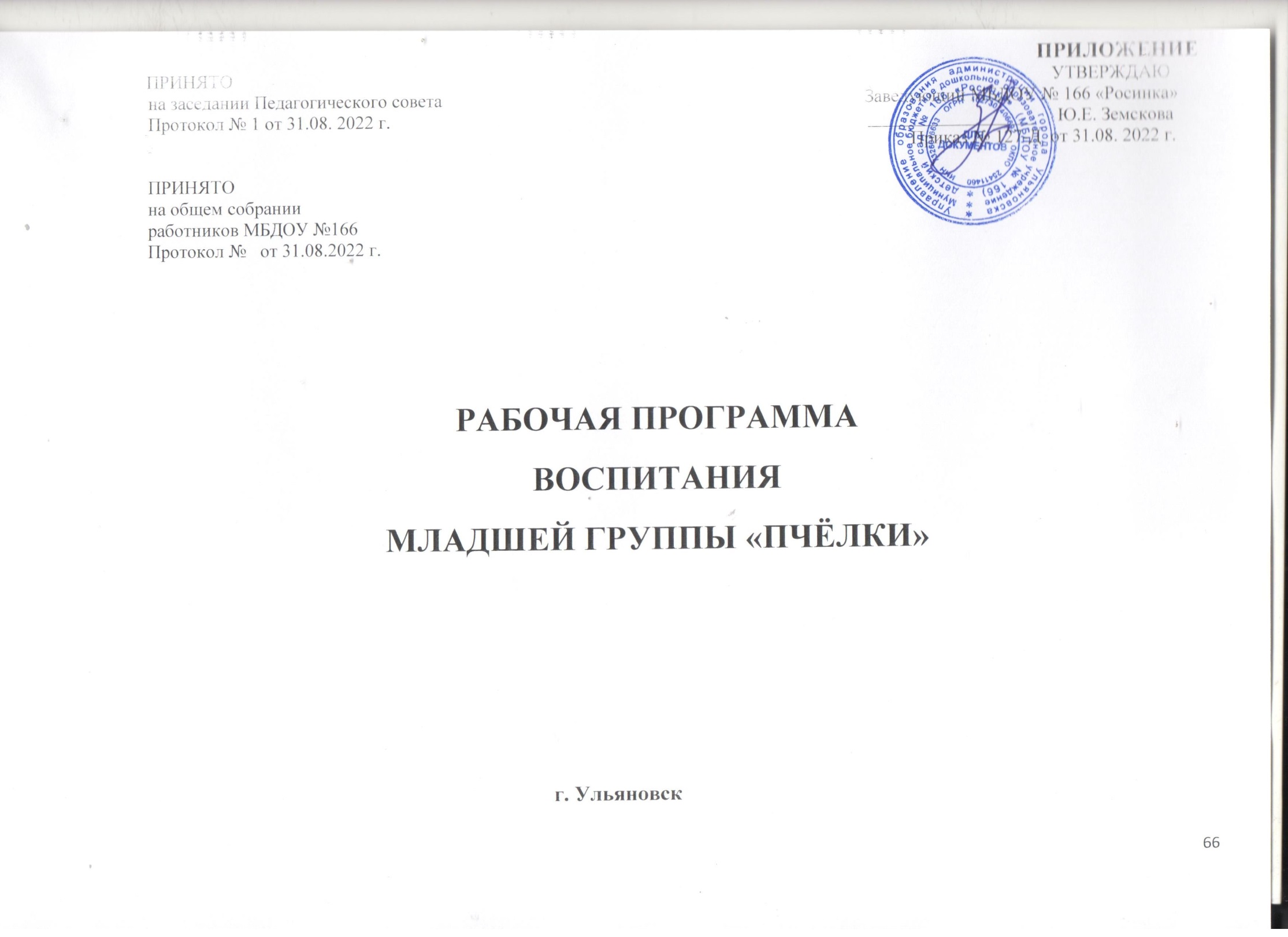 Пояснительная запискаРабочая программа воспитания (далее - РПВ) определяет содержание и организацию воспитательной работы на уровне дошкольного образования в группе «Радуга».Содержание РПВ разработано на основе следующих нормативно-правовых документов:Федеральный закон от 29.12.2012г. № 273-ФЗ (ред. от 31.07.2020) «Об образовании в Российской Федерации» (с изм. и доп., вступ. в силу с 01.09.2020).Приказ Министерства образования и науки Российской Федерации от 17.10.2013 г. № 1155 «Об утверждении федерального государственного образовательного стандарта дошкольного образования».Указ Президента Российской Федерации от 7 мая 2018 г. № 204 «О национальных целях и стратегических задачах развития Российской Федерации на период до 2024 года».Стратегия развития воспитания в Российской Федерации на период до 2025 года (утверждена распоряжением Правительства РФ от 29.05.2015 № 996-р).Государственная программа РФ «Развитие образования» (2018 - 2025 годы). Утверждена постановлением Правительства Российской Федерации от 26 декабря 2017 г. № 1642.Национальный проект «Образование» (утвержден президиумом Совета при Президенте Российской Федерации по стратегическому развитию и национальным проектам (протокол от 24 декабря 2018 г. N 16).Концепция развития дополнительного образования детей в Российской Федерации, утверждена распоряжением Правительства Российской Федерации от 04.09.2014 г. № 1726-р.Постановление Главного государственного санитарного врача Российской Федерации от 28 сентября 2020 года № 28 «Санитарно-эпидемиологические требования к организациям воспитания и обучения, отдыха и оздоровления детей и молодежи» (СП 2.4.3648-20).РПВ группы «Радуга» учитывает:- «Примерную программу воспитания», которая была разработана сотрудниками Института стратегии развития образования РАО в рамках государственного задания и одобрена решением Федерального учебно-методического объединения по общему образованию (протокол от 2 июня 2020 г. № 2/20).; Рабочую программу воспитания МБДОУ № 166.Рабочая программа воспитания группы «Пчёлки» основана на воплощении национального воспитательного идеала, который понимается как высшая цель образования, нравственное (идеальное) представление о человеке, его воспитание, обучение и развитие.Реализация РПВ основана на сетевом взаимодействии с разными субъектами воспитательно-образовательного процесса.В основе процесса воспитания детей в данной группе лежат конституционные  и национальные ценности российского общества.Целевые ориентиры рассматриваются как возрастные характеристики возможных достижений ребенка, которые коррелируют с портретом выпускника МБДОУ и с базовыми духовно-нравственными ценностями. Ценности Родины и природы лежат в основе патриотического направления воспитания.Ценности человека, семьи, дружбы, сотрудничества лежат в основе социального направления воспитания.Ценность знания лежит в основе познавательного направления воспитания.Ценность здоровья лежит в основе физического и оздоровительного направления воспитания.Ценность труда лежит в основе трудового направления воспитания.Ценности культуры и красоты лежат в основе этико-эстетического направления воспитания.Реализация Рабочей программы воспитания группы «Радуга» предполагает социальное партнерство с другими организациями.          Рабочая программа воспитания является обязательной частью основной образовательной программы группы,  и призвана помочь всем участникам образовательных отношений реализовать воспитательный потенциал совместной деятельности. Содержание воспитательной деятельности разработано на основе модульного принципа. Модули - это конкретные воспитательные практики, которые реализуются в дошкольном учреждении. Каждый из модулей ориентирован на одну из поставленных в РПВ задач воспитания. То есть: одна задача – один модуль.Педагоги группы вправе разрабатывать и включать в Рабочую программу воспитания те модули, которые помогут в наибольшей степени реализовать воспитательный потенциал детского сада с учетом имеющихся социальных, кадровых и материально-технических ресурсов.К РПВ прилагается календарный план воспитательной работы.Раздел 1. ЦЕЛЕВОЙ.Обязательная часть.Целевые ориентиры и планируемые результаты Рабочей Программы воспитания.1.1. Цель и Задачи Рабочей Программы воспитанияОбщая цель воспитания в МБДОУ – личностное развитие дошкольников и создание условий для их позитивной социализации на основе базовых национальных ценностей российского общества через:1) формирование ценностного отношения к окружающему миру, другим людям, себе;2) овладение первичными представлениями о базовых ценностях, а также выработанных обществом нормах и правилах поведения;3) приобретение первичного опыта деятельности и поведения в соответствии с базовыми национальными ценностями, нормами и правилами, принятыми в обществе.	Воспитание личности ребенка происходит только в процессе вовлечения его в социально значимую деятельность. В деятельности ребенок получает социальные знания, у него развивается позитивное отношение к общественным ценностям, приобретается опыт участия в социально важных делах.Принимая во внимание цель и деятельностный характер воспитания, мы в группе «Пчёлки» определили конкретные задачи:Поддерживать традиции группы и дошкольного учреждения в проведении социально значимых образовательных и досуговых мероприятий.Реализовать воспитательные возможности детско-взрослых сообществ, основанных на коллективной практической деятельности.Использовать в воспитании детей возможности непосредственно образовательной деятельности (НОД).Приобщать к традициям, истории и культуре своей Родины, своего народа и родного края на основе музейной педагогики, парциальных программ.Расширить воспитательный потенциал посредством разнообразия форм дополнительного образования различного направления.Организовать раннюю профориентационную работу с детьми младшей группыИспользовать воспитательный ресурс развивающей предметно-пространственной среды группы.Организовать конструктивное взаимодействие педагогов группы и семьи по воспитанию ребенка дошкольного возраста.        Цель и конкретные задачи воспитания позволяют выделить целевые приоритеты. В воспитании детей дошкольного школьного возраста таким целевым приоритетом является создание благоприятных условий для усвоения детьми социально значимых знаний основных норм и традиций того общества, в котором они живут.К наиболее важным из них относятся следующие:  - быть вежливым, послушным, доброжелательным, отзывчивым; - уважать старших и заботиться о младших;- стремиться устанавливать хорошие отношения с другими людьми;- быть трудолюбивым, доводить начатое дело до конца;- любить своих родителей, свой родной край и свое Отчество; - беречь и охранять окружающую природу; - соблюдать правила личной гигиены, режим дня, вести здоровый образ жизни.          На основе знаний у ребенка складываются элементарные моральные суждения и оценки (что такое «хорошо» и что такое «плохо»), а общепринятые нормы и правила поведения начинают выступать для него как регулятор взаимоотношений между людьми и как нравственная норма своего поведения.1.2. Методологические основы и принципы построения Рабочей Программы воспитания группы «Пчёлки» соответствуют принципам построения Рабочей Программы воспитания МБДОУ.1.2.1. Уклад группы «Пчёлки» полностью соответствует Укладу образовательной организации (МБДОУ).Уклад – это договор субъектов воспитания, опирающийся на базовые национальные ценности, содержащий традиции региона и МБДОУ, задающий культуру поведения сообществ, описывающий предметно-пространственную среду, деятельности и социокультурный контекст.Культура поведения воспитателя в общностях как значимая составляющая уклада. Культура поведения взрослых в детском саду направлена на создание воспитывающей среды как условия решения возрастных задач воспитания. Общая психологическая атмосфера, эмоциональный настрой группы, спокойная обстановка, отсутствие спешки, разумная сбалансированность планов – это необходимые условия нормальной жизни и развития детей.Воспитатель должен соблюдать нормы профессиональной этики и поведения:педагог всегда выходит навстречу родителям и приветствует родителей и детей первым;улыбка – всегда обязательная часть приветствия;педагог описывает события и ситуации, но не дает им оценки;педагог не обвиняет родителей и не возлагает на них ответственность за поведение детей в детском саду;тон общения ровный и дружелюбный, исключается повышение голоса;уважительное отношение к личности воспитанника;умение заинтересованно слушать собеседника и сопереживать ему;умение видеть и слышать воспитанника, сопереживать ему;уравновешенность и самообладание, выдержка в отношениях с детьми;умение быстро и правильно оценивать сложившуюся обстановку и в то же время не торопиться с выводами о поведении и способностях воспитанников;умение сочетать мягкий эмоциональный и деловой тон в отношениях с детьми;умение сочетать требовательность с чутким отношением к воспитанникам;соответствие внешнего вида статусу воспитателя детского сада;знание возрастных и индивидуальных особенностей воспитанников.Педагог имеет право следовать за пожеланиями родителей только с точки зрения возрастной психологии и педагогики.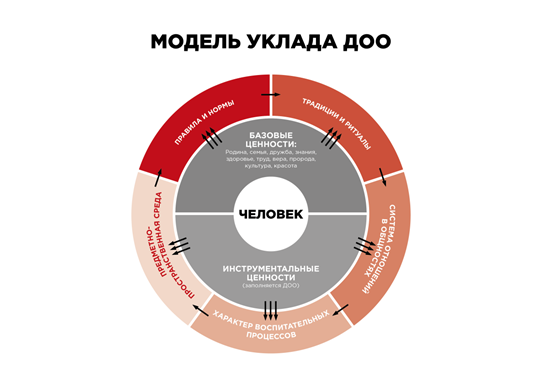 1.2.2. Воспитывающая среда группыВоспитывающая среда – это особая форма организации образовательного процесса, реализующего цель и задачи воспитания.Воспитывающая среда определяется целью и задачами воспитания, духовно-нравственными и социокультурными ценностями, образцами и практиками. Основными характеристиками воспитывающей среды являются ее насыщенность и структурированность.1.2.3. Общности (сообщества) группы «Пчёлки»Профессиональная общность – это единство целей и задач воспитания, реализуемое всеми сотрудниками МБДОУ, в том числе и педагогами группы «Пчёлки». Сами участники общности должны разделять те ценности, которые заложены в основу Программы. Основой эффективности такой общности является рефлексия собственной профессиональной деятельности.Воспитатель, а также другие сотрудники должны:– быть примером в формировании ценностных ориентиров, норм общения и поведения;– побуждать детей к общению друг с другом, поощрять даже самые незначительные стремления к общению и взаимодействию;– поощрять детскую дружбу, стараться, чтобы дружба между отдельными детьми внутри группы сверстников принимала общественную направленность;– заботиться о том, чтобы дети постоянно приобретали опыт общения на основе чувства доброжелательности;– содействовать проявлению детьми заботы об окружающих, учить проявлять чуткость к сверстникам, побуждать детей сопереживать, беспокоиться, проявлять внимание к заболевшему товарищу;– воспитывать в детях такие качества личности, которые помогают влиться в общество сверстников (организованность, общительность, отзывчивость, щедрость, доброжелательность и пр.);– учить детей совместной деятельности, насыщать их жизнь событиями, которые сплачивали бы и объединяли ребят;– воспитывать в детях чувство ответственности перед группой за свое поведение.Профессионально-родительская общность включает педагогов группы и всех взрослых членов семей воспитанников, которых связывают не только общие ценности, цели развития и воспитания детей, но и уважение друг к другу. Основная задача – объединение усилий по воспитанию ребенка в семье и в МБДОУ. Субъектом воспитания и развития детей дошкольного возраста является детско-взрослая общность. Для общности характерно содействие друг другу, сотворчество и сопереживание, взаимопонимание и взаимное уважение, отношение к ребенку как к полноправному человеку, наличие общих симпатий, ценностей и смыслов у всех участников общности.Детско-взрослая общность является источником и механизмом воспитания ребенка. Находясь в общности, ребенок сначала приобщается к тем правилам и нормам, которые вносят взрослые в общность, а затем эти нормы усваиваются ребенком 
и становятся его собственными.Детская общность. Общество сверстников – необходимое условие полноценного развития личности ребенка. Здесь он непрерывно приобретает способы общественного поведения, под руководством воспитателя учится умению дружно жить, сообща играть, трудиться, заниматься, достигать поставленной цели. Чувство приверженности к группе сверстников рождается тогда, когда ребенок впервые начинает понимать, что рядом с ним такие же, как он сам, что свои желания необходимо соотносить с желаниями других.Воспитатель должен воспитывать у детей навыки и привычки поведения, качества, определяющие характер взаимоотношений ребенка с другими людьми и его успешность в том или ином сообществе. Поэтому так важно создавать в детских взаимоотношениях дух доброжелательности, развивать у детей стремление и умение помогать как старшим, так и друг другу, оказывать сопротивление плохим поступкам, общими усилиями достигать поставленной цели.Одним из видов детских общностей являются разновозрастные детские общности. В детском саду должна быть обеспечена возможность взаимодействия ребенка, как со старшими, так и с младшими детьми. Включенность ребенка в отношения со старшими, помимо подражания и приобретения нового, рождает опыт послушания, следования общим для всех правилам, нормам поведения и традициям. Отношения с младшими – это возможность для ребенка стать авторитетом и образцом для подражания, а также пространство для воспитания заботы и ответственности.1.2.4. Социокультурный контекстСоциокультурный контекст – это социальная и культурная среда, в которой человек растет и живет. Он также включает в себя влияние, которое среда оказывает на идеи и поведение человека.Социокультурные ценности являются определяющими в структурно-содержательной основе Программы воспитания.Социокультурный контекст воспитания является вариативной составляющей воспитательной программы. Он учитывает этнокультурные, конфессиональные и региональные особенности и направлен на формирование ресурсов воспитательной программы.Реализация социокультурного контекста опирается на построение социального партнерства группы, как ячейки всей образовательной организации.В рамках социокультурного контекста повышается роль родительской общественности как субъекта образовательных отношений в Программе воспитания.1.2.5. Деятельности и культурные практики в группе «Пчёлки».Цели и задачи воспитания реализуются во всех видах деятельности дошкольника, обозначенных во ФГОС ДО. В соответствии с принципами ДО, сформулированными во ФГОС ДО (п.3 раздела 1.4 «содействие и сотрудничество детей и взрослых, признание ребенка полноценным участником (субъектом) образовательных отношений»), и моделью образовательного процесса. В качестве средств реализации цели воспитания могут выступать следующие основные деятельности и культурные практики:предметно-целевая деятельность (виды деятельности, организуемые взрослым, в которых он открывает ребенку смысл и ценность человеческой деятельности, способы ее реализации совместно с родителями, воспитателями, сверстниками);культурные практики (активная, самостоятельная апробация каждым ребенком инструментального и ценностного содержаний, полученных от взрослого, и способов их реализации в различных видах деятельности через личный опыт);свободная инициативная деятельность ребенка (его спонтанная самостоятельная активность, в рамках которой он реализует свои базовые устремления: любознательность, общительность, опыт деятельности на основе усвоенных ценностей).	Значимые характеристики для разработки программыСовременные  факторы,  оказывающие    влияние  на  воспитание  и  личностное развитие ребенка  Всем известно, что детство является особенным и неповторимым периодом в жизни каждого. В детстве не только закладываются основы здоровья, но и формируется личность: её ценности, предпочтения, ориентиры. То, как проходит детство ребёнка, непосредственно отражается на успешности его будущей жизни.  Ценным  опытом  этого  периода  является  социальное  развитие.  Психологическая  готовность малыша к школе во многом зависит от того, умеет ли он строить общение с  другими  детьми  и  взрослыми,  правильно  с  ними  сотрудничать.  Немаловажно  для  дошкольника и то, как быстро он приобретает знания, соответствующие его возрасту.  Всесторонне развитая гармоничная личность –  вот та цель, тот желаемый результат,  который с тех пор, как человечество стало задумываться над воспитанием подрастающего  поколения,  над  своим  будущим,  выступал  в  качестве  ведущей  идеи,  идеала,  к  которому  стоило стремиться, и ради которого стоило жить.  Цель  – «воспитание  всесторонне  развитой  личности»  - является  по  сути  своей  идеальной,  нереальной  целью  воспитания. История  развития  общества,  изучение  закономерностей развития индивида показало, что в равной степени все стороны личности  не могут быть развиты. Но идеальная цель нужна, она является ориентиром на возможности  человека  и  помогает  сформулировать  задачи  воспитания  в  различных  направлениях  многогранной личности.  Известно,  что  личностями  не  рождаются,  а  становятся.  А  на  формирование   полноценно  развитой  личности  большое  влияние  оказывает  общение  с  людьми.  Именно  поэтому  формированию  умения  ребёнка  находить  контакт  с  другими  людьми  следует  уделять достаточно внимания. Биологические факторы в развитии ребенка  На  развитие  ребенка  оказывают  влияние  различные  факторы.  Самым  первым  и значимым  фактором  до  появления  ребенка  на  свет  является  биологический  фактор.  Биологический  фактор  находит  своё  развитие  во  внутриутробном  состоянии.  Основополагающим  показателем  выступает  биологическая  наследственность.  Наследственность индивидуальна для каждого представителя человечества. Родители  по наследству передают своему ребенку некие особенности и качества личности. Влияние  наследственности  настолько  велика,  что  она  способна  формировать  определенные  способности в различных видах деятельности. Данная способность формируется на основе  природных задатков.  Приобретенные в течение жизни навыки и свойства не передаются по наследству, наукой не выявлено, также особых генов одаренности, однако, каждый родившийся ребенок обладает громадным арсеналом задатков, раннее развитие и формирование которых зависит от  социальной  структуры  общества,  от  условий  воспитания  и  обучения,  забот  и  усилий  родителей и желания самого маленького человека.   Биологический  фактор  необходимо  учитывать,  так  как  благодаря  биологическому  фактору  создается  бесконечное  разнообразие  темпераментов,  характеров,  способностей,  которые делают из каждой человеческой личности индивидуальность. Социальные факторы в развитии ребенка     Социальное развитие ребенка подразумевает под собой процесс усвоения традиций, культуры и правил, принятых в определенном обществе.  Для  осуществления  данного  процесса  должны  присутствовать  определенные  социальные  факторы развития ребенка. В качестве них выступают всевозможные объекты окружающей  среды. Кооперация всех факторов составляет особенности социального развития детей.  Данные факторы можно подразделить на: • микрофакторы  (к  ним  относится  семья,  школа,  друзья,  ближайшее  социальное окружение) • мезофактры (к ним относятся условия, в которых растет ребенок, средства массовой коммуникации, региональные условия и другие) • макрофакторы (здесь играют роль процессы и вещи мирового масштаба: экология, политика, демография, экономика, государство и общество) Социализация  представляет  собой  процесс  становления  личности,  постепенное  усвоение требований общества приобретение социально значимых характеристик сознания и поведения, которые регулируют ее взаимоотношения с обществом. Социализация личности  начинается с первых лет жизни и заканчивается к периоду гражданской зрелости человека,  хотя, разумеется, полномочия, права и обязанности, приобретенные им, не говорят о том, что  процесс социализации полностью завершен: по некоторым аспектам он продолжается всю  жизнь.  Первые элементарные сведения человек получает в семье, закладывающей основы и  сознания, и поведения.  Социальное развитие ребёнка: Три  года. В  этом  возрастном  периоде  малыш  уже  требует  общества:  он  хочет  общаться в коллективе сверстников. Ребёнок входит в детскую среду, приспосабливается в ,  принимает  её  нормы  и  правила,  а  родители  в  этом  активно  помогают.  Они подсказывают дошкольнику, как нужно поступать, а как не следует: стоит ли брать чужие игрушки,  хорошо  ли жадничать,  нужно  ли  делиться,  можно  ли  обижать  детей,  как  быть терпеливым и вежливым, и прочее. От четырёх до пяти лет. Этот возрастной отрезок характеризуется тем, что малыши начинают задавать бесконечно большое количество вопросов обо всём на свете (на которые не  всегда  находится  ответ  и  у  взрослых!).  Общение  дошкольника  становится  ярко эмоционально окрашенным, направленным на познание. Речь малыша становится главным способом  его  общения:  используя  её,  он  обменивается  информацией  и  обсуждает  с взрослыми явления окружающего мира. От шести до семи лет. Коммуникация ребёнка приобретает личностную форму. В этом  возрасте  детей  уже  интересуют  вопросы  о  сути  человека.  Этот  период  считается наиболее  важным  в  вопросе  становления  личности  и  гражданственности  ребёнка. Дошкольник нуждается в объяснении многих жизненных моментов, советах, поддержке и понимании взрослых, ведь они —  образец для подражания. Глядя на взрослых, шестилетки копируют  их  стиль  общения,  взаимоотношений  с  другими  людьми,  особенности  их поведения. Это начало формирования своей индивидуальности.  Мощным  инструментом  социализации  личности  выступают  средства  массовой информации  — печать,  радио,  телевидение.  Ими осуществляются  интенсивная  обработка общественного  мнения,  его  формирование.  При  этом  в  одинаковой  степени  возможна реализация как созидательных, так и разрушительных задач. Личностный фактор  в развитии ребёнка      Личностное  развитие  человека  происходит  на  протяжении  всей  жизни.  Личность  является  одним  из  тех  феноменов,  которые  редко  истолковываются  одинаково  двумя  разными  авторами.  Все  определения  личности  так  или  иначе  обусловливаются  двумя  противоположными взглядами на ее развитие.        С точки зрения одних, каждая личность формируется и развивается в соответствии с ее  врожденными  качествами  способностями,  а  социальное  окружение  при  этом  играет весьма незначительную роль.        Представители другой точки зрения  полностью отвергают врожденные внутренние черты и способности личности, считая, что личность –  это некоторый продукт, полностью формируемый в ходе социального опыта. Несмотря на многочисленные понятийные и другие различия, существующие между ними,    почти все психологические теории личности едины в одном: личностью   человек не рождается, а становится в процессе своей жизни. Это фактически означает признание того, что  личностные  качества  и  свойства  человека  приобретаются  не  генетическим  путем,  а вследствие научения, то есть они формируются и развиваются. Психофизиологические особенности детей дошкольного возраста.         Психофизиологические  особенности  детей-дошкольников  проявляются в суждениях, способах  действий,  поведении  детей,  отношении к  окружающей  действительности. Внимание  к    возрастным  психофизиологическим    особенностям  детей  создаёт  реальные возможности   для  выстраивания  воспитательно-образовательного  процесса    оптимальным образом. Это, в свою очередь, позволит: - преодолеть  разрыв  между  внутренним  планом  психики детей  и  тем,  что  дается  в качестве содержания методов, форм образования детей; -  определить новые  соответствующие  формы  со-деятельности,  со-творчества, служащие источником  совместных  переживаний, сохранения  индивидуальности каждого субъекта образовательного процесса; - выстроить  педагогическое взаимодействие  с  учетом  собственной  активности ребенка, полностью определяемой им самим, и активности ребенка, стимулируемой взрослым. Психофизиологические  особенности детей дошкольного возраста : - постижение и осмысление окружающего через образное мышление и воображение; - повышенная двигательная активность.   - взаимосвязь  эмоциональной  и  сенсорной сфер,  что  находит  отражение  в  особой восприимчивости и впечатлительности ребенка - доминирование  эмоций  в миропознании,  восприятии  окружающих людей, детская непосредственность, наивность, особая доверчивость  - недостаточное развитие произвольности всех психических процессов, самоконтроля,  преобладание эмоциональной регуляции деятельности над произвольной.  Яркие  проявления самобытности  детской  жизни,  неповторимого  взгляда  на окружающее  и  отношения  к  нему  — есть не  просто  фон  или  фактор  успешности  дошкольного образования, а как ключевое основание для проектирования его содержания и  процесса реализации. Особенности  психологического  развития  ребенка  в  условиях  всеобщей Цифровизации.     Современных детей можно назвать цифровыми детьми или детьми будущего - это все те, кто родился и вырос в окружении компьютеров, игровых приставок, mp3плейеров, видеокамер, сотовых телефонов и других цифровых игрушек.   С  самого  рождения  сегодняшние  дети  сталкиваются с современными высокотехнологичными  достижениями.  Ребенок  познает  мир  через  экран монитора. Компьютер становится для него основным источником информации, его другом и помощником.  Наши  дети, благодаря цифровым технологиям, раньше  взрослеют,  умеют рассуждать  на  "взрослые"  темы,  смотрят  видеоролики,  разбираются  в  хитросплетениях сюжетный  линий,  хорошо  запоминают  все  происходящее  с  героями видеороликов. Дошкольники иногда делают такие неожиданные выводы и умозаключения в недетских  ситуациях,  что  взрослые  всерьёз  начинают  думать  о  преждевременном взрослении современных детей.   Всё чаще  педагоги  дошкольных учреждений «рисуют» портреты современного дошкольника, исходя из собственных наблюдений:  развитый,  любознательный,  умный, эрудированный,  раскрепощенный,  воспитываемый  компьютером  и  ноутбуком  ребенок.   Однако  у современных детей имеется  достаточно  большие проблемы с  развитием творческой  активности,  у  наших детей резко  снижена  фантазия. Современный ребенок нацелен  на  получение  быстрого  и  готового  результата  путем  нажатия  одной  кнопки. Хотя современные дошкольники технически "подкованы", легко управляются с телевизором, электронными  и  компьютерными  играми,  но  строят  из  конструктора  они  так  же,  как  их сверстники прошлых лет, ни в чем их не опережая.  Раньше у ребенка был развит на высоком уровне рефлекс подражания, он повторял действия  за взрослым.  На  сегодняшний  день  у современного дошкольника практически отсутствует рефлекс подражания и преобладает рефлекс свободы, который позволяет ему выстраивать свои стратегии поведения. Если ребенок понимает и принимает смысл поступка или действия, которое должен совершить, то он будет его выполнять. Если нет, то откажется, выражая протест, вплоть до агрессии. Дети настойчивы, требовательны, имеют завышенную самооценку,  не  терпят  насилия,  иногда  не  слышат  указаний  взрослых.  Отмечается  их врожденное стремление к самореализации, к проявлению своей деятельной натуры. У них есть проблемы с эмоциональностью.  Многие  не  понимают,  что  такое  плохо,  больно, страшно.  Эти  дети  менее  романтичны  и  более  прагматичны.  Их  мир  заполнен материальными ценностями.       Современный  ребенок  дошкольник  говорит  много,  но  плохо,  в  большей  степени страдает  связная  речь  и  словарный  запас.  Психологи,  педагоги,  логопеды,  педиатры отмечают стабильно высокий уровень темповых задержек речевого развития у детей от 1  года  до  5  лет,  причем  проблема  современного  дошкольника  в  том,  что  он  имеет  не отдельное  нарушение  структурного  компонента  речи  (например,  звукопроизношения),  а комплексное отставание в развитии речевых компонентов.   Если в середине 70-х годов ХХ века  дефицит  речи  наблюдался  только  у  4%  детей  среднего  дошкольного  возраста,  то сегодня специальная логопедическая помощь нужна практически каждой группе детского сада.  Современные  родители  меньше,  чем  это  необходимо  для  полноценного  речевого развития  ребенка,  разговаривают  со  своими  детьми,  мало  читают  и  рассказывают  им,  а покупая  книжки  для  самых  маленьких,  больше  ориентируются  на  красочность  и оригинальность издания, нежели на художественные достоинства текстов.         Нынешних дошкольников отличает слабость воображения, выраженная ориентация на наглядность воспринимаемой информации и, соответственно, недостаточная развитость слухового восприятия и понимания, более низкий уровень речевого развития, Воображение является  главным  новообразованием  дошкольного  детства,  ответственным,  по  словам Л. С. Выготского,  за  специфическое  для  данного  возраста  отношение  между  ребенком  и социальной  действительностью.  Воображение  задает  социальную  ситуацию  развития, именно  оно  определяет  дальнейший  характер  познавательного  и  личностного  развития ребенка  Основной деятельностью, которая обеспечивает наилучшие условия для развития воображения, является детская игра во всем многообразии ее форм и видов.  Однако сегодня практически всеми психологами и педагогами фиксируется значительное снижение игровой  активности детей и более низкий уровень развития их игровой деятельности по сравнению с нормами  второй  половины  ХХ  века.     Другим  фактором,  препятствующим  полноценному развитию  воображения,  является  преобладание  в  арсенале  детских  развлечений разнообразной  видеопродукции.  Современные  родители  легко  поддаются  рекламной информации  о  возможностях  и  преимуществах  раннего  развития  ребенка  посредством зрительных  образов  и  впечатлений.  Маленькие  дети  много  времени  проводят  перед телевизором: мультфильмы, «полезные образовательные» телевизионные программы, а то и просто яркие рекламные ролики способны надолго занять внимание малыша, освобождая тем самым его родителей от необходимости читать сказки, рассказывать, играть в игрушки. Дошкольники  быстро  осваивают  и  несложные  манипуляции  с  компьютером:  научаются включать его, находить «свои» игрушки, запускать их, управлять с помощью нескольких клавиш действиями компьютерных персонажей. Вся эта видеоинформация воспринимается детьми легче и быстрее, чем вербальная. Она не требует работы воображения, более того, эти готовые  образы,  яркие  и  разнообразные,  превышают  все  возможности  собственного продуктивного воображения ребенка         Доминирование компьютерных развивающих и обучающих программ в образовании современных  дошкольников  приводит  к  деформации  опыта  социального  взаимодействия ребенка со взрослыми. Компьютерная программа настолько самодостаточна, что позволяет ребенку  выполнять  задания  без  помощи  взрослых,  ориентируясь  лишь  на  подкрепление правильных шагов или невозможность продвигаться дальше в случае неверных решений.         Конечно,  раскладывание  последовательности  картинок  и  рассказ  по  ним  –  не  слишком интересное  задание  для  малышей,  однако  гораздо  более  полезное,  чем  молчаливое раскладывание тех же картинок на экране компьютера, подкрепляемое не устным откликом или  похвалой  взрослого,  а  бесхитростной  анимацией.  Перед  ребенком  не  стоит  задача вычленить проблему или трудность, с которой он сталкивается при выполнении данного задания, сформулировать свой вопрос к взрослому, услышать и понять объяснения. Методом проб и ошибок он ведет молчаливый диалог с «умной» машиной, делая верные или неверные выводы  относительно  принимаемых  решений.  Между  тем  важнейшим  условием благополучного  психического  развития  ребенка  является  его  совместная  со  взрослым деятельность. Именно взрослый знакомит ребенка с предметным содержанием окружающих его  вещей  и  явлений,  именно  взрослый  открывает  ребенку  способы  взаимодействия  с окружающим миром, именно ко взрослому обращено развитие познавательной потребности ребенка.  Компьютерные  игры  надолго  занимают  внимание  дошкольника,  освобождая родителей от необходимости играть с ним, читать ему, разговаривать с ним и даже гулять, создавая иллюзию обретения ребенком самостоятельности. Это опасная иллюзия, поскольку за такой видимой самостоятельностью ребенка кроется отсутствие навыка продуктивного взаимодействия  со  взрослым,  без  которого  станет  невозможным  полноценное  освоение  в будущем и учебной программы.         Современные  дети  с  самого  нежного  возраста  привыкают  к  готовым  образным впечатлениям, они не умеют и не испытывают потребности создавать собственные образы, придумывать, рассуждать и воображать. Преобладает выраженное снижение интереса детей к слушанию книг, слабое понимание и запоминание ими слуховой информации. Зрительно воспринимаемая  информация  становится  для  современных  дошкольников  ведущим источником познания и психического развития.       Существенные  изменения  претерпевает  и  эмоционально-нравственная  сфера  личности современного  ребенка,  снижается  уровень  освоения  доступных  ему  социальных  норм, правил поведения в обществе, способов взаимодействия с окружающими людьми – детьми и взрослыми. Для современного ребенка, особенно жителя города, природа выступает чуждой, неизвестной  средой.  На  сегодняшний  день  всё  в  большей  степени  исчезает  естественное детское  "дворовое" сообщество: дети  теперь  реже  свободно  играют  и  общаются  со сверстниками,  усиливается  тенденция  индивидуализации  игры,  и,  как следствие, социального отчуждения детей.          Другой особенностью современных дошкольников, отмечаемой воспитателями, является повышенный  эгоцентризм.  В  определенной  степени  эгоцентризм  характерен  для  детей дошкольного  возраста,  однако  к  7  годам  многие  из  них  уже  способны  преодолеть эгоцентрическую  позицию  и  принять  во  внимание  точку  зрения  другого  человека. Преодоление  детского  эгоцентризма  является  одним  из  важнейших  механизмов социализации  в  дошкольном  возрасте.  Приоритет  личных  интересов  в  сознании современного  ребенка  находит  свое  отражение  и  в  таком  удивительном,  но  ставшим нередким  явлении,  как  незнание  детьми  имен  некоторых  своих  товарищей  по  группе детского сада, а иногда даже и воспитателей.       Здоровье  подрастающего  поколения  также  претерпевает  изменения  с  учетом экологической  обстановки  и  нередко  физические  показатели  здоровья  оставляют  желать лучшего. Ребенок может страдать физически и это усугубляет ситуацию, если он находится в неблагоприятном социальном окружении.       Таким  образом,  очевидно,  что  все  фиксируемые  сегодня  изменения  в психологическом  облике  дошкольника  (особенности  его  общения,  игровой  деятельности, личностного  развития,  готовности  к  школе),  свидетельствуют  о  принципиально  ином характере его дошкольной социализации, нежели это было в ХХ веке.  Наши дети живут вместе  с  нами,  одной  с  нами  жизнью,  и  создание  для  них  специальных  психолого-педагогических условий, свободных от вредных влияний современности, представляется, по меньшей мере,  нереальным, а точнее –  нелепым и бесполезным. Воспитание в условиях, оторванных  от  реальных  жизненных  факторов,  лишится  главного  условия  своей эффективности  – соответствия  реальным  потребностям  ребенка,  его  интересам, стремлениям, желаниям.          Современные социокультурные процессы имеют глобальный характер, они типичны для всех стран, находящихся на одном уровне экономического развития, связанных друг с другом  общим  информационным  пространством.  Необходимо  анализировать  содержание детской  жизни  и  пытаться  найти  в  ней  новые  аспекты  и  ресурсы,  которые  могут  стать источниками полноценного психического и личностного развития современных детей.  1.3. Требования к планируемым результатам освоения рабочей программы воспитанияПланируемые результаты воспитания носят отсроченный характер, но деятельность воспитателя нацелена на перспективу развития и становления личности ребенка. Поэтому результаты достижения цели воспитания даны в виде целевых ориентиров, представленных в виде обобщенных портретов ребенка к концу раннего и дошкольного возрастов. Основы личности закладываются в дошкольном детстве, и, если какие-либо линии развития не получат своего становления в детстве, это может отрицательно сказаться на гармоничном развитии человека в будущем.На уровне ДО не осуществляется оценка результатов воспитательной работы 
в соответствии с ФГОС ДО, так как «целевые ориентиры основной образовательной программы дошкольного образования не подлежат непосредственной оценке,  в том числе в виде педагогической диагностики (мониторинга), и не являются основанием для их формального сравнения с реальными достижениями детей».1.3.2. Целевые ориентиры воспитательной работы для детей дошкольного возраста (до 8 лет)Портрет ребенка дошкольного возраста (к 8-ми годам)Часть, формируемая участниками образовательных отношений.1.4. Воспитательный потенциал города Ульяновска.       1.4.1.  Улья́новск (в 1648—1780 годах — Синби́рск, в 1780—1924 годах — Симби́рск) — город в России, административный центр Ульяновской области. Является городом областного значения, образует муниципальное образование город Ульяновск со статусом городского округа. Расположен на Приволжской возвышенности, на берегах рек Волги (Куйбышевское водохранилище) и Свияги, в месте сближения их русел. Находится в 890 км к востоку / юго-востоку от Москвы. Население: 625 462 чел. (2021) (22-е место в РФ).  Основан Богданом Хитрово (окольничим) по указу царя Алексея Михайловича в 1648 году как крепость Синбирск для защиты восточных границ Русского государства от набега кочевых племён. В ходе административной реформы Екатерины II в 1780 году стал главным городом Симбирского наместничества, которое в 1796 году указом Павла I преобразовано в Симбирскую губернию.      Указом Президента Российской Федерации от 2 июля 2020 городу было присвоено звание «Город трудовой доблести».     Климат умеренно континентальный, несколько суше, чем в Москве. В последние годы климат стал мягче.        В Ульяновске расположены крупные высшие учебные заведения, среди которых: Ульяновский государственный университет, Ульяновский государственный технический университет, Ульяновский государственный педагогический университет имени И. Н. Ульянова, Ульяновский государственный аграрный университет, Ульяновский институт гражданской авиации и др.  Также в городе функционируют 17 колледжей и лицеев, Ульяновское суворовское военное училище, 84 общеобразовательных и специализированных школ, гимназий и лицеев, 14 организации дополнительного образования, 16 профессионально-технических училищ, 130 детских дошкольных учреждений, научно-исследовательские и проектные учреждения.         Город ведет активную культурную политику по повышению творческого потенциала жителей города и области, сохраняя классические достижения многих культурных деятелей, родившихся и работавших в Ульяновске, а также способствует развитию современных направлений во многих областях культуры. В городе воздвигнуто множество культурных объектов.       Воспитательный потенциал для воспитания  детей дошкольного возраста заложен в  истории и культуре города Ульяновска. Какими же должны быть жители этого города? Прежде всего, они должны знать свой родной  город, любить его. А еще они должны с малых лет чувствовать себя настоящими ульяновцами: воспитанными, добрыми, внимательными к другим людям.      Знакомя дошкольников с Ульяновском целесообразно, сначала привлечь внимание  дошкольников к тому, что они часто видят, с чем встречаются постоянно, но порой не  замечают. Это позволяет раскрыть интерес дошкольников к истории и культуре родного 
города, открывает уникальные возможности для первоначальной ориентации ребёнка в мире  культуры, становления его творческой индивидуальности      Задача педагога подготовить ребёнка к этой встрече с чудом, при этом обязательно  необходимо очень тесное сотрудничество с родителями. Формирование патриотических чувств проходит эффективнее, если детский сад устанавливает тесную связь с семьёй. При 
внимательном отношении родителей к вопросам патриотического воспитания к своему  городу каждая прогулка может стать средством формирования возвышенных чувств ребёнка. Активное участие в воспитательно деятельности могут  тпринимать различные учреждения культуры музеи, театры, библиотека, почта, парки и др. Таким образом, задача образовательного учреждения заключается в обеспечении  формирования у воспитанников: •нравственной и гражданской позиции по отношению к Ульяновску и России; 
•толерантности по отношению к ценностям различных культур.
     Все аспекты воспитательного потенциала становятся реальными ресурсами в воспитательной деятельности. Таким образом, систематическая целенаправленная  образовательная деятельность по ознакомлению дошкольников с историей и культурой Ульяновска оказывает эффективную помощь в реализации задач воспитания детей дошкольного образования. 1.4.2. Основные традиции воспитательного процесса в группе «Пчёлки»:Стержнем годового цикла воспитательной работы группы являются общие для всего детского сада событийные мероприятия. Общение младших по возрасту ребят со старшими создает благоприятные условия для формирования дружеских отношений, положительных эмоций, проявления уважения, самостоятельности. Это дает больший воспитательный результат, чем прямое влияние педагога. Детская художественная литература и народное творчество традиционно рассматриваются педагогами группы в качестве наиболее доступных и действенных в воспитательном отношении видов искусства, обеспечивающих развитие личности дошкольника в соответствии с общечеловеческими и национальными ценностными установками.Воспитатели группы ориентированы на организацию разнообразных форм детских сообществ. Это дополнительные платные услуги, творческие студии,  детско-взрослые сообщества и др. Данные сообщества обеспечивают полноценный опыт социализации детей. Коллективное планирование, разработка и проведение общих мероприятий. Педагоги группы принимают участие в работе творческих групп педагогов, которые оказывают консультационную, психологическую, информационную и технологическую поддержку своим коллегам в организации воспитательных мероприятий. В детском саду создана система методического сопровождения педагогических инициатив семьи. В группе «Пчёлки» организовано единое с родителями образовательное пространство для обмена опытом, знаниями, идеями, для обсуждения и решения конкретных воспитательных задач.  Именно педагогическая инициатива родителей стала новым этапом сотрудничества с ними, показателем качества воспитательной работы.Дополнительным воспитательным ресурсом по приобщению дошкольников к истории и культуре своей Отчизны и своего родного края являются мини-музеи, организованные в  группе «Радуга» и других группах. Музейная педагогика рассматривается нами как ценность, обладающая исторической и художественной значимостью.1.4.3. Система оценки результатов освоения Программы (особенности проведения  педагогической диагностики).     Результаты достижений по целевым ориентирам Программы воспитания  не подлежат непосредственной оценке, в том числе в виде педагогической диагностики,  и не являются основанием для их формального сравнения с реальными достижениями детей. Программой предусмотрена система мониторинга динамики развития детей, динамики их образовательных достижений, основанная на методе наблюдения за поведением детей. 	В фокусе педагогической диагностики находится понимание ребенком смысла конкретной ценности и ее проявление в его поведении.Задачи воспитания реализуются в течение всего времени нахождения ребенка в детском саду: в процессе НОД, режимных моментов, совместной деятельности с детьми и индивидуальной работы.2. Раздел СОДЕРЖАТЕЛЬНЫЙ.I.Обязательная часть.2.1. Содержание воспитательной работы по направлениям воспитанияСодержание Программы воспитания реализуется в ходе освоения детьми дошкольного возраста всех образовательных областей, обозначенных во ФГОС ДО, одной из задач которого является объединение воспитания и обучения в целостный образовательный процесс на основе духовно-нравственных и социокультурных ценностей и принятых в обществе правил и норм поведения в интересах человека, семьи, общества:социально-коммуникативное развитие;познавательное развитие;речевое развитие;художественно-эстетическое развитие;физическое развитие.Направления воспитания – см. РПВ МБДОУ № 166.2.2. Виды, формы и содержание деятельностиРеализация цели и задач данной Программы осуществляется в рамках нескольких направлений воспитательной работы группы «Радуга». Каждое из них представлено в соответствующем модуле.2.2.1. Патриотическое направление воспитания представлено модулем «Музейная педагогика»Музейная педагогика является эффективным средством воспитания личности ребенка.  Благодаря ей обеспечивается историческая преемственность поколений, сохраняется национальная культура, формируется бережное отношение к наследию народов России. Музейное дело раскрывает духовно-нравственный потенциал дошкольника и способствует освоению социально-значимых представлений об окружающем мире.Кроме того, посредством создания различных музеев формируются конкретные знания детей о свойствах и отношениях предметов и объектов окружающего мира.Содержание модуля выстраивается с учетом региональной специфики, социокультурной ситуации развития каждого ребенка, его возрастных и индивидуальных особенностей.Основная цель - приобщение детей к традициям, истории и культуре своей Родины, своего народа и родного края.Задачи:Формировать элементарные знания о предметах и объектах окружающего мира.Формировать первичные представления о малой родине и Отечестве, о социокультурных ценностях, быте, традициях и праздниках России.Способствовать воспитанию эмоционально-ценностного отношения, чувства гордости и сопричастности к родному дому, семье, своей Родине. В группе создается  мини-музей: «Музей сказки»К знаменательным датам и календарным праздникам создаются временные музейные экспозиции:- «День Победы»;- «Человек и космос»;- «Музей Деда Мороза» и др.В мини-музеях собраны предметы, отражающие народную культуру и быт:- реальные предметы быта, объёмные изображения (муляжи, макеты и др.); - картины, предметные картинки, фотографии, предметно-схематические модели;- детская художественная литература (в том числе справочная, познавательная), произведения национальной культуры (народные песни, сказки и др.);Предметы и пособия в мини-музеях – это носители культурно-исторического опыта, способствующие формированию целостной картины мира у дошкольников. Обращение к предметному миру является очень действенным средством воспитания исторического сознания, музейной культуры, формирования социокультурной принадлежности.Развивающая предметно-пространственная среда постоянно пополняется и обновляется в соответствии с изучаемыми темами.      Виды совместной деятельности: игровая, познавательная, коммуникативная, продуктивная, двигательная, трудовая, восприятие художественной литературы и фольклора, художественно-эстетическая.Основные формы и содержание деятельности:Непосредственно образовательная деятельность. В рамках музея активно проводятся занятия по социально-коммуникативному, познавательному, речевому и художественно-эстетическому развитию дошкольников.  В качестве средств образовательной деятельности широко применяются материалы и оборудование музея. Дошкольники рассматривают книги и репродукции,Экскурсии. Педагогами продумана и составлена тематика экскурсий, которые проводятся для детей, родителей, гостей МБДОУ. Экскурсоводами являются не только воспитатели, но и дети. «Творческие мастерские». Дети с удовольствием участвуют в подготовке новых экспозиций, изготовлении экспонатов для выставок: игрушек, предметов народного быта и др. Интерес к музейному делу отражается в рисунках детей, аппликациях, в изготовлении коллажей, лэпбуков, макетов и других видах творческой деятельности.Мини-спектакли. По тематике музея, на основе знакомых фольклорных произведений или разработанных педагогами сценариев, организуются творческие мини-спектакли. Театрализация стимулирует развитие личностных качеств и эстетических чувств.2.2.2. Социальное направление воспитания представлено двумя модулями: модулем «Традиции группы и детского сада» и модулем  «Детско-взрослые сообщества».Модуль «Традиции детского сада».Традиции являются основой воспитательной работы как в группе, так, и в общем -  в дошкольном учреждении. Традиционные мероприятия, проводимые в группе и  детском саду – это эмоциональные события, которые воспитывают у детей чувство коллективизма, дружбы, сопричастности к народным торжествам, общим делам, совместному творчеству.В то же время, в рамках общего мероприятия ребенок осознает важность своего личного вклада в отмечаемое событие, так как он может применить свои знания и способности в процессе коллективной деятельности.В детском саду существует четкая программа действий по осмыслению, организации и развитию традиций, которые позитивно влияют на социализацию и развитие личностных качеств детей дошкольного возраста.Цель проведения традиционных мероприятий: организация в МБДОУ младшей группе «Пчёлки» единого воспитательного пространства для формирования социального опыта дошкольников в коллективе других детей и взрослых.Задачи: Формировать представления о нормах и правилах общения детей друг с другом и с окружающими взрослыми.Формировать умение каждого ребенка устанавливать и поддерживать необходимые контакты с детьми разных возрастных групп. Способствовать освоению социальных ролей: мальчик-девочка; старший-младший; член коллектива; житель своего города, гражданин своей страны.Приобщать к истории и культуре народов России в процессе традиционных коллективных мероприятий.Развивать гражданскую позицию, нравственность, патриотизм, инициативу и самостоятельность воспитанников в различных коллективных видах детской деятельности.Воспитывать доброжелательность и положительное эмоциональное отношение к окружающим людям. Тематика традиционных мероприятий определяется исходя из необходимости обогащения детского опыта, приобщения к ценностям, истории и культуре своего народа.Традиционным для дошкольного учреждения является проведение на уровне МБДОУ:- общественно-политических праздников («День Победы», «День защитника Отечества», «Международный женский день», «День дошкольного работника);  - сезонных праздников («Осенины», «Новый год», «Масленица»);- тематических мероприятий («День Здоровья», «День открытых дверей», «Неделя безопасности», «Книжкина неделя», «Театральная неделя»);- социальных и экологических акций («Открытка для ветерана», «Спасибо медикам!», «Чистые дорожки», «Кормушка для птиц»); на уровне группы:- «День рождения»;- «Утро радостных встреч».Виды совместной деятельности: игровая, познавательная, коммуникативная, продуктивная, двигательная, трудовая, художественно-эстетическая.Основные формы и содержание деятельности:Проекты. В настоящее время проекты являются самой распространенной формой взаимодействия всех участников образовательных отношений. Традиционные события оформляются в различные проекты, где предусматриваются различные виды детской деятельности и формы проведения. В конце каждого проекта проводится итоговое мероприятие.Совместные игры.  Это одна из основных форм воспитательного воздействия в процессе проведения традиционных мероприятий. Применяются различные виды игр: сюжетно-ролевые, творческие, подвижные и малоподвижные, народные, игры-драматизации, квест-игры.Творческие мастерские. В мастерских ребята занимаются рисованием, лепкой, аппликацией, конструированием. Делают различные макеты, лэпбуки, экологические мобили, подарки, поделки для выставок, социальных акций. Совместно с воспитателями и родителями изготавливают атрибуты для совместных мероприятий.Выставки. По тематике многих мероприятий проводятся выставки: информационные, фотовыставки, декоративно-прикладного искусства, экологические, социальные. Традиционными в детском саду стали выставки детских работ «Золотая Осень» «Фабрика Деда Мороза», «Зимний пейзаж», «Спички детям – не игрушки!», фотовыставки «Героические профессии наших пап», «Наши любимые мамы», «Наши любимые бабушки и дедушки». Социальные и экологические акции. В акциях принимают участие сотрудники, родители и воспитанники дошкольного учреждения.  В ходе акций дошкольники получают природоведческие знания, социокультурные и экологические навыки, активную жизненную позицию. («Поможем птицам», «Спасибо медикам!», «Никто не забыт, ничто не забыто!»)Конкурсы, викторины. Эти мероприятия имеют познавательное содержание и проходят в развлекательной форме. Проводятся по всем направлениям развития дошкольников.Музыкально-театрализованные представления. Данные представления проводятся в виде концертов, театральных постановок, развлечений, музыкальной или театральной гостиной. Модуль «Детско-взрослое сообщество»Детско-взрослые сообщества было организовано в группе «Пчёлки» по инициативе детей и взрослых на основе социально значимых целей, партнерства и сотрудничества.Воспитание дошкольников в данном случае происходит в процессе социальной одобряемой деятельности. В рамках этой деятельности ребенок учится выстраивать взаимоотношения с другими людьми и свое поведение в соответствии с общим делом. У него возрастает познавательный интерес к окружающему социальному миру, развивается эмоционально-личностная сфера, происходит становление ценностных ориентаций. Цель организации детско-взрослого сообщества: воспитание детей дошкольного возраста в коллективе посредством практической совместной деятельности, направленной на пользу общества.Задачи:Формировать умение взаимодействовать со взрослыми и сверстниками.Формировать умение выстраивать свое поведение и деятельность, учитывая потребности и интересы других.Способствовать формированию положительного отношения к миру, к другим людям и самому себе.Развивать нравственные качества личности ребенка.Развивать основы социального самоконтроля и самосознания.Развивать самостоятельность и инициативу.Главное – чтобы дети поняли важность своих совместных дел.  Полученные социальные знания должны превратиться в личное убеждение и внутреннюю потребность соблюдать законы и правила общества, оценивать свои действия и действия других на основе собственного сформированного социально-личностного опыта.В группе «Пчёлки» действует детско-взрослое сообщество: «Малышкины книжки»Виды совместной деятельности: игровая, познавательная, коммуникативная, продуктивная, двигательная, трудовая, художественно-эстетическая.Общими для всех детско-взрослых сообществ являются такие формы работы как: проекты, акции, тематические праздники.Детско-взрослое сообщество «Малышкины книжки»( младшая группа)Цель: формирование у детей младшего возраста бережного отношения к книгам.Задачи:Создать условия для развития интереса к книге посредством чтения, драматизации, продуктивной и игровой деятельности. Обучать правильному обращению с книгой.Приучать к несложному труду в книжном уголке: с помощью воспитателя подклеивать переплёт книги, изготавливать собственные книжки, поделки для игр-драматизаций. Прививать любовь к книге.Привлечь родителей к воспитанию у детей бережного отношения к книгам.Основные формы и содержание деятельности:1. Чтение книг. Эмоционально-образное чтение взрослым сказок, стихотворений, потешек прививает любовь к книгам с самого раннего детства. Дети осознают, что благодаря книгам они знакомятся с героями произведений, их историями и приключениями, приобщаются к культуре своего народа, получают первые впечатления об окружающем мире.2. Игры-драматизации.  Данные игры включают инсценирование потешек, песенок, сказок, небольших литературных текстов с помощью игрушек или самими детьми.3. Рассматривание изображений.  Совместно с детьми в различные режимные моменты и в процессе НОД рассматриваются картины, картинки, рисунки, плакаты, альбомы и другие иллюстрированные пособия.4. Дидактические игры. Применение дидактических игр способствует развитию интереса к книгам. Проводятся дидактические игры: «Из какой сказки герой?», «В какой книжке есть такая картинка?», «Добрые герои сказок», «Узнай книжку по обложке».5. Эмоционально-образные беседы.  В процессе беседы педагог раскрывает содержание сказки, говорит о характере героев, их действиях. Беседа способствует более глубокому пониманию сюжета и эмоциональному переживанию. Педагог предлагает угадать диалоги из знакомых сказок, стихов.Игровые обучающие ситуации. Для лучшего усвоения правил обращения с книгами используются игровые ситуации с включением персонажей фольклорных или художественных произведений, героев мультфильмов, которые напоминают эти правила. Например, приход Петрушки, Колобка, Маши-растеряши и др.«Книжкина больница». Проводятся практические занятия по «лечению» книг: подклеиванию обложки, страниц, разрезанию бумажных полосок и др. Педагогу необходимо акцентировать внимание детей на результате деятельности, уточнять: что было до «лечения», а что – после. Изготовление своих «книжек-малышек». В процессе данной продуктивной деятельности у детей развивается интерес к созданию книг, а также формируется бережное отношению к ним.2.2.3.Познавательное направление воспитания представлено модулем «Непосредственно образовательная деятельность»В детском саду процессы обучения и воспитания взаимосвязаны и неразрывны. Не получится обучать ребенка не воспитывая его, и наоборот: воспитательный процесс предполагает обучение чему-либо.Цель деятельности педагога: создание условий для развития личностных качеств детей дошкольного возраста.В соответствии с ФГОС дошкольного образования, задачи воспитания реализуются в рамках всех образовательных областей:В процессе НОД применяются такие методы работы, которые дают возможность дошкольникам выразить своё мнение, обсудить проблему, согласовать со сверстниками и взрослым какое-то действие, приобрести опыт межличностных отношений.Виды совместной деятельности: игровая, познавательная, коммуникативная, продуктивная, трудовая, художественно-эстетическая.Основные формы и содержание деятельности:Образовательные ситуации. В процессе образовательных ситуаций у детей формируются представления о социальных нормах общества, об истории и культуре своего народа, своей Родины и другие социально-ценностные представления. Образовательные ситуации носят интегрированный характер, так как включают воспитательные задачи, которые реализуются в разных видах деятельности по одной тематике: в игровой, познавательной, коммуникативной, художественно-эстетической и физической деятельности.Мотивационно-побудительные игровые ситуации (игры-приветствия, загадки, сюрпризные моменты, приглашение к путешествию). Применяются для развития у дошкольников интереса и желания участвовать в деятельности, создания положительного эмоционального фона. Обсуждение. Детям демонстрируются примеры нравственного поведения, проявления человеколюбия и добросердечности посредством чтения, решения проблемных ситуаций, примеров из жизни. В ходе обсуждения уточняются социальные представления воспитанников, сформированность их личных норм и правил.Коммуникативные игры. Направлены на формирование умения общаться со взрослыми и сверстниками. Проводятся в атмосфере доброжелательности, непринуждённой обстановки и эмоциональной вовлечённости каждого ребенка.Дидактические игры.  Это игры активного обучения. Посредством доступной и привлекательной формы деятельности уточняются и углубляются знания и представления детей, анализируются конкретные ситуации, осуществляется игровое проектирование.  Продуктивная деятельность. Включает рисование, лепку, аппликацию, конструирование, изготовление поделок, игрушек. Дети становятся активными участниками своего собственного развития, так как видят результат своего труда. У них развивается творческая самостоятельность и инициатива. Игры-практикумы. Ребёнок не только слушает и наблюдает, но и активно действует. Включаясь в практическую деятельность, дошкольники учатся регулировать взаимоотношения со сверстниками в рамках игрового взаимодействия.Применение ИКТ. На занятиях используются мультимедийные презентации, видеофильмы, мультфильмы по различным направлениям: нравственные ценности, природный мир, история и культура родного края, здоровый образ жизни. 2.2.4. Физическое и оздоровительное направления воспитания представлено модулем «Растём здоровыми».Здоровье детей – это будущее страны, здоровье основных её институтов. Однако здоровье не существует само по себе. Оно нуждается в тщательной заботе на протяжении всей жизни человека. Цель деятельности педагогов группы – сформировать навыки здорового образа жизни, где безопасность жизнедеятельности лежит в основе всего. Физическое развитие и освоение ребенком своего тела происходит в виде любой двигательной активности: выполнение бытовых обязанностей, игр, ритмики и танцев, творческой деятельности, спорта, прогулок. Данная цель реализуется в тесном контакте с инструктором по физической культуре.Задачи по формированию у дошкольников здорового образа жизни:1) укрепление: закаливание организма, повышение сопротивляемости к воздействию условий внешней среды, укрепление опорно-двигательного аппарата, создание условий для успешной адаптации каждого ребёнка к условиям детского сада;2) развитие: развитие двигательных способностей, обучение двигательным навыкам и умениям, формирование представлений в области физической культуры, спорта, здоровья и безопасного образа жизни;3) сохранение: организация сна, здорового питания, воспитание экологической культуры, обучение безопасности жизнедеятельности и выстраиванию правильного режима дня.4) Становление у детей ценностей здорового образа жизни, овладение его элементарными нормами и правилами.Виды совместной деятельности: двигательная, игровая, познавательная, коммуникативная.Основные формы и содержание деятельности:Организация двигательной активности дошкольников:-  утренняя гимнастика, физкультминутки, НОД по ФК, упражнения на правильное дыхание. Организация игр:  подвижных, спортивных игр, в том числе традиционных народных игр, дворовых игр, игр-эстафет, спортивных упражнений на территории детского сада.Создание детско-взрослых проектов:-«Правила доктора Айболита»Введение оздоровительных традиций в группе и  МБДОУ (совместно с инструктором по ФК):- семейная утренняя гимнастика,- Дни Здоровья,- акция «Чистые руки»,5.    Взаимодействие с семьями воспитанников  (совместно с инструктором по ФК)::      - Спортивные эстафеты,       - День физкультуры и спорта,     -  «День Защиты детей».       6. Работа по формированию у ребенка культурно-гигиенических навыков ведётся в тесном контакте с семьей в ежедневном режиме.2.2.5.Трудовое направление воспитания представлено модулем «Ранняя профориентация»	Ориентация детей дошкольного возраста в мире профессий и в труде взрослых рассматривается как неотъемлемое условие их социализации в окружающем мире.С помощью ранней профориентации у ребенка-дошкольника начинают формироваться личностные механизмы поведения, возрастает интерес к окружающему социуму, к труду взрослых, развивается эмоциональная сфера его личности, происходит становление ценностных предпочтений к той или иной профессии. Цель: создание условий для ранней профессиональной ориентации у детей дошкольного возраста.Задачи: Формировать максимально разнообразные представления детей о профессиях.Формировать умение воссоздавать профессиональный мир взрослых в различных видах детских игр и игровых ситуаций. Развивать познавательный интерес к труду взрослых.Воспитывать ценностное отношение к труду, результатам труда, его общественной значимости.Виды совместной деятельности: игровая, познавательная, коммуникативная, продуктивная, двигательная, трудовая, восприятие художественной литературы и фольклора, художественно-эстетическая.Основные формы и содержание деятельности:Беседы. Эта форма является важной составляющей при формировании у дошкольников представлений о труде взрослых. Посредством беседы педагог не только знакомит детей с различными профессиями, но и представляет значимость и полезность труда для общества, способствует воспитанию у детей эмоционально-ценностного отношения к труду. Непосредственно образовательная деятельность. В дошкольном учреждении разработаны конспекты занятий по ознакомлению с профессиями воспитателя, учителя, врача, повара, водителя, полицейского, сотрудника МЧС и др. Создан учебно-методический комплект для проведения НОД: планирование, картотеки игр и образовательных ситуаций, пособия, информационно-познавательные презентации.Чтение литературы.  В МБДОУ сформирована «библиотека профессий», где собраны разнообразные произведения детской художественной литературы и фольклора, отображающие людей труда и трудовую деятельность. В процессе обсуждения педагоги обращают внимание дошкольников на трудолюбивых героев и персонажей произведений, на особенности и результаты трудовой деятельности. Дети знакомятся с тематическими стихами, пословицами, поговорками.Профориентационные игры. Применяются разнообразные игры, способствующие ознакомлению с профессиями: сюжетно-ролевые, настольные, дидактические, подвижные, игры-квесты, игры-драматизации. В игре появляется возможность проявить свои знания и умения. Особое внимание уделяется сюжетно-ролевым играм.Экскурсии на производство (онлайн-экскурсии). Благодаря экскурсиям дети получают возможность увидеть реальные условия, существенные характеристики и особенности той или иной профессии, лично познакомиться с представителями профессии. Экскурсии имеют большой воспитательный потенциал в воспитании у детей уважения и любви к труду. После просмотра цифровых материалов происходит обсуждение, составление рассказов о профессиях.  Хозяйственно-бытовой труд. Это активная форма общения и взаимопомощи в детской среде, способствующая ранней позитивной социализации и ранней профориентации ребенка. В процессе различных видов хозяйственно-бытового труда у детей формируются элементарные трудовые навыки и умения, развиваются социальные качества личности: трудолюбие, самостоятельность, ответственность за порученное дело, самоконтроль и самосознание.«Мастерская профессий». В мастерской ребята оформляют лэпбуки по профессиям, изготавливают атрибуты к играм, конструируют. В изобразительной деятельности отображают свои знания и отношение к профессиям. Проекты. Педагоги активно разрабатывают проекты о разных профессиях. Проектная деятельность объединяет обучение и воспитание в целостный образовательный процесс и дает возможность построить взаимодействие на основе индивидуальных особенностей каждого ребенка.Этико-эстетическое направление воспитания представлено модулем «Я в мире прекрасного».         Цель этического воспитания – формирование у ребёнка черт характера, типов отношений и норм поведения, соответствующих их полу, т.е. воспитание мужественности и женственности; формирование базовых моральных норм и ценностей, принятых в обществе родной страны – России.Цель эстетического воспитания – становление у ребенка ценностного отношения к красоте. Эстетическое воспитание через обогащение чувственного опыта, развитие эмоциональной сферы личности влияет на становление нравственной и духовной составляющей внутреннего мира ребенка.Задачи:-  развитие восприятия, образных представлений, воображения и творчества;– подвести детей к пониманию ценности искусства;- прививать уважительное отношение к результатам творчества других детей;– формирование чувства прекрасного на основе восприятия художественного слова на русском и родном языке, музыки и произведений искусства;- воспитывать начальные ценностные установки, уважительное отношение к промыслам родного края, поддерживать интерес дошкольников к истории народных промыслов и искусства, необычным предметам, интересным художественным образам;- обогащать читательский опыт детей, прививать базовые моральные нормы посредством детской литературы;- развивать культуру слушательского восприятия.Виды совместной деятельности: игровая, познавательная, коммуникативная, продуктивная, двигательная, трудовая, восприятие художественной литературы и фольклора, художественно-эстетическая.Основные формы и содержание деятельности:Беседы. Эта форма является важной составляющей при формировании у дошкольников этико-эстетических представлений. Посредством беседы педагог не только знакомит детей с этикетом, но и представляет значимость выполнения правил и норм, принятых в обществе, способствует воспитанию у детей доброжелательности, сострадания. Непосредственно образовательная деятельность. Во время непосредственно-образовательной деятельности педагог группы воспитывает в детях нормы поведения при обучении, умение выслушивать товарищей, помогать при необходимости. А также разрабатываются конспекты занятий с целью воспитания доброты, взаимовыручки, справедливости и т.п.Чтение литературы.  В группе имеются разнообразные произведения детской художественной литературы и фольклора, отображающие этические качества людей, такие как, - «Волшебное слово». В процессе обсуждения педагоги обращают внимание дошкольников на поступки героев и персонажей произведений, на особенности и результаты их поведения. Дети знакомятся с тематическими стихами, пословицами, поговорками.Продуктивная деятельность. Включает знакомство с произведениями различного искусства, а также изготовление поделок. Мотивационно-побудительные игровые ситуации (игры-приветствия, загадки, сюрпризные моменты, приглашение к путешествию). Применяются для развития у дошкольников интереса и желания участвовать в деятельности, создания положительного эмоционального фона. Обсуждение. Детям демонстрируются примеры нравственного поведения, проявления человеколюбия и добросердечности посредством чтения, решения проблемных ситуаций, примеров из жизни. В ходе обсуждения уточняются социальные представления воспитанников, сформированность их личных норм и правил.Коммуникативные игры. Направлены на формирование умения общаться со взрослыми и сверстниками. Проводятся в атмосфере доброжелательности, непринуждённой обстановки и эмоциональной вовлечённости каждого ребенка.Применение ИКТ. На занятиях используются мультимедийные презентации, видеофильмы, мультфильмы по этико-эстетическому направлении: нравственные ценности, культура, произведения искусства.2.3. Возможные виды и формы деятельности при реализации Рабочей программы воспитания группы.         В работе с детьми младшего дошкольного возраста используются преимущественно игровые, сюжетные и интегрированные формы образовательной деятельности. Обучение происходит опосредованно, в процессе увлекательной для малышей деятельности.Часть, формируемая участниками образовательных отношений 2.4. Особенности реализации воспитательного процесса2.4.1.Региональные и территориальные особенности социокультурного окружения   МБДОУ № 166.Юридический адрес МБДОУ №166: Россия, 432035,  г. Ульяновск, улица Варейкиса, д.4а.Ульяновск –  крупный город в  России. По численности  населения занимает 20 место  в  РФ. Это крупный промышленный, транспортный, научный и культурный центр. Наш город предоставляет большие возможности для развития образовательной, духовной, культурной жизни детей. В Ульяновске работают 7 государственных музеев: Ленинский мемориальный комплекс, Государственный историко-мемориальный заповедник, дворцы культуры и клубы, кинотеатры, Дворец книги (областная научная библиотека), 44 массовые библиотеки, 13 закрытых бассейнов, 6 стадионов, спортивные залы и манежи. Также в городе есть большое количество  храмов,  мечети, - это всё благоприятно отражается на культурной, образовательной жизни жителей города.     В Железнодорожном районе достаточное количество школ и детских садов, подростковых клубов, образовательных центров, центров раннего развития детей, спорткомплексов – все это способствует наиболее благоприятным условием для молодых семей и развития их детей. Ребята могут выбирать интересные для себя занятия и заниматься в разнообразных кружках и секциях в своем районе, это удобно для родителей и самих детей.МБДОУ № 166 расположено в Железнодорожном районе города Ульяновска. Близлежащие дома к детскому саду – в основном жилой массив-многоэтажки, рядом находится школа, библиотека. Дети, посещающие МБДОУ, проживают в квартирах. В ближайшем расположении от МБДОУ также находится ряд промышленных предприятий (Кожевенно-обувной комбинат, кондитерская фабрика, нефтераздаточная станция, очистные сооружения и др.). Выбросы в атмосферу от данных предприятий также сказывается на населении микрорайона, особенно детях.Этнический состав воспитанников группы: русские, татары, чуваши, мордва, но основной контингент – дети из русскоязычных семей. Русские – 85%, Татары – 7%, Чуваши – 5%, Другие -3%Обучение и воспитание в ДОУ осуществляется на русском языке. 2.4.2.Климатические особенности:     При организации образовательного процесса учитываются климатические особенности региона. Ульяновская область – средняя полоса России: время начала и окончания тех или иных сезонных явлений (листопад, таяние снега и т. д.) и интенсивность их протекания; состав флоры и фауны; длительность светового дня; погодные условия и т. д. Основными чертами климата являются: холодная зима и сухое жаркое лето. В режим дня всех возрастных групп ежедневно включены бодрящая гимнастика, упражнения для профилактики плоскостопия, дыхательная гимнастика. В холодное время года удлиняется пребывание детей на открытом воздухе. В теплое время года – жизнедеятельность детей, преимущественно, организуется на открытом воздухе. Климат умеренно-континентальный, чуть суше, чем в центральной России. Также количество пасмурных и облачных дней в году увеличивается. Доминируют слабые и умеренные ветры западного направления. Наименее облачный месяц в году — апрель, а самый пасмурный — ноябрь.Зима в Ульяновске умеренно холодная, доминирует в основном ясная погода. Весна приходит в начале апреля, а лето тёплое, порой жаркое, но непродолжительное. Осень наступает рано, уже во второй половине августа, а зима приходит к началу ноября.Исходя из климатических особенностей региона, график образовательного процесса составляется в соответствии с выделением двух периодов:холодный период: учебный год (сентябрь-май), составляется определенный режим дня и расписание непосредственно образовательной деятельности;летний период (июнь-август), для которого составляется другой режим дня. 2.4.3. Демографические особенности:    Анализ социального статуса семей выявил, что в дошкольном учреждении воспитываются дети из полных семей – 97 %, из неполных – 3 %. Основной состав родителей – среднеобеспеченные, с высшим образованием – 51%, со средним специальным образованием – 41%, со средним – 8%Анализ состава семей показал:семья с одним ребенком – 38%семья с двумя детьми – 50%многодетная семья – 12%2.4.4. Бытовые условия:Весь контингент воспитанников проживает в условиях города: в отдельной квартире - 85%, в частном доме – 3%,  в общежитии – 9%, в съемном жилье – 3%.2.5.Воспитательно значимые проекты и программы младшей группы «Пчёлки»2.7. Особенности младшей группы «Пчёлки», связанные с работой с детьми с ограниченными возможностями здоровья, в том числе с инвалидностью.В группе детей- инвалидов и детей с ОВЗ -  нет.2.8. Особенности воспитательно значимого взаимодействия с социальными партнерами группы детского сада:Значимые партнеры ДОУ в воспитательной работе:ГУЗ детская поликлиника № 4,Учреждения спорта,Музеи,Театры,Учреждения социальной сферыИсточники положительного или отрицательного влияния на детей:Положительное влияние на процесс воспитания оказывают взаимодействие с сетевыми партнерами (учреждения дополнительного образования детей, учреждения культуры, физкультуры и спорта, здравоохранения), участие в районных социальных акциях и районных играх, районная конкурсная активность, встречи с представителями профессионального сообщества, сотрудничество со школами.Отрицательное влияние на процесс воспитания оказывают увлечение родителей ранним и зачастую бесконтрольным приобщением дошкольников к средствам массовой информации, гаджетам, бесконтрольный доступ в Интернет в семье, противодействие части родителей гражданскому и патриотическому воспитанию дошкольников в образовательной организации2.9. Особенности взаимодействия педагогического коллектива с семьями воспитанников в процессе реализации Рабочей программы воспитания.Профессионально-родительская общностьРабота с родителями (законными представителями) детей дошкольного возраста в группе «Пчёлки» строиться на принципах ценностного единства и сотрудничества всех субъектов социокультурного окружения МБДОУ.Необходимость взаимодействия педагогов с родителями традиционно признаётся важнейшим условием эффективности воспитания детей. Более того, в соответствии с ФГОС ДО сотрудничество с родителями является одним из основных принципов дошкольного образования. Активное включение родителей в единый совместный воспитательный процесс позволяет реализовать все поставленные задачи и значительно повысить уровень партнерских отношений.Цель взаимодействия: объединение усилий педагогов группы и семьи по созданию условий для развития личности ребенка на основе социокультурных, духовно-нравственных ценностей и правил, принятых в российском обществе.Задачи:	1.Повысить компетентность родителей в вопросах развития личностных качеств детей дошкольного возраста.2.Оказать психолого-педагогической поддержку родителям в воспитании ребенка.3.Объединить усилия педагогов группы и семьи по воспитанию дошкольников посредством совместных мероприятий.Основные формы и содержание работы с родителями:Анкетирование. Данная форма используется с целью изучения семьи, выявления образовательных потребностей и запросов родителей. Способствует установлению контактов, а также для согласования воспитательных воздействий на ребенка.Консультации. Это самая распространенная форма психолого-педагогической поддержки и просвещения родителей. Проводятся индивидуальные и групповые консультации по различным вопросам воспитания ребенка. Активно применяются консультации-презентации с использованием ИК-технологий.  Мастер-классы. Активная форма сотрудничества, посредством которой педагог знакомит с практическими действиями решения той или иной задачи. В результате у родителей формируются педагогические умения по различным вопросам воспитания детей. Педагогический тренинг. В основе тренинга – проблемные ситуации, практические задания и развивающие упражнения, которые «погружают» родителей в конкретную ситуацию, смоделированную в воспитательных целях. Способствуют рефлексии и самооценке родителей по поводу проведённой деятельности.Круглый стол. Педагоги привлекают родителей в обсуждение предъявленной темы. Участники обмениваются мнением друг с другом, предлагают своё решение вопроса.   «Родительская почта». В детском саду организована дистанционная форма сотрудничества МБДОУ с родителями. Взаимодействие происходит на официальном сайте МБДОУ, в социальных сетях «Одноклассники», «Инстаграмм»,  через мессенджеры WhatsApp, Viber и через видеозвонки. Такая форма общения позволяет родителям уточнить различные вопросы, пополнить педагогические знания, обсудить проблемы, увидеть НОД, режимные моменты в реальном времени.Праздники, фестивали, конкурсы, соревнования. Ежемесячно проводятся совместные с родителями мероприятия, которые включают в общее интересное дело всех участников образовательных отношений. Тем самым оптимизируются отношения родителей и детей, родителей и педагогов, педагогов и детей. «Мастерская».  В рамках данной формы сотрудничества родители и педагоги (часто при участии детей) совместно изготавливают атрибуты и пособия для игр, развлечений и других мероприятий. Родительские собрания. Посредством собраний координируются действия родительской общественности и педагогического коллектива по вопросам обучения, воспитания, оздоровления и развития детей.Заседания Родительского комитета. На данном мероприятии родители получают непосредственно от заведующего и специалистов МБДОУ нужную им информацию, которую доводят до родителей своей группы. В свою очередь озвучивают проблемы, которые может решить администрация или специалисты МБДОУ. В связи с пандемией COVID – 19  и ограничениями в городе Ульяновске мероприятия могут проходить в онлайн-режиме.Раздел 3. ОРГАНИЗАЦИОННЫЙ.I.Обязательная часть.3.1. Общие требования к условиям реализации Рабочей программы воспитанияРабочая программа воспитания группы «Радуга» обеспечивает формирование социокультурного воспитательного пространства при соблюдении условий создания уклада, отражающего готовность всех участников образовательного процесса руководствоваться едиными принципами и регулярно воспроизводить наиболее ценные для нее воспитательно значимые виды совместной деятельности. Уклад и ребенок определяют особенности воспитывающей среды. Воспитывающая среда раскрывает заданные укладом ценностно-смысловые ориентиры. Воспитывающая среда – это содержательная и динамическая характеристика уклада, которая определяет его особенности, степень его вариативности и уникальности.Воспитывающая среда строится по трем линиям:– «от взрослого», который создает предметно-образную среду, насыщая ее ценностями и смыслами;– «от совместной деятельности ребенка и взрослого» – воспитывающая среда, направленная на взаимодействие ребенка и взрослого, раскрывающая смыслы и ценности воспитания;– «от ребенка» – воспитывающая среда, в которой ребенок самостоятельно творит, живет и получает опыт позитивных достижений, осваивая ценности и смыслы, заложенные взрослым.Совокупность уклада и воспитывающей среды составляют условия реализации цели воспитания.3.2.3.Нормативно-методическое обеспечение реализации Рабочей Программы воспитания группы – см. РПВ МБДОУ № 166.3.2.4.Информационное обеспечение реализации Рабочей Программы воспитания группы см. РПВ МБДОУ № 166.3.2.6.Кадровый составВоспитатель – Макарова Людмила Михайловна, образование - среднее специальное,   педагогический стаж работыТема самообразования - Развитие речевой активности детей дошкольного возраста в процессе познавательной деятельности.Отчет-  открытый просмотр деятельности педагога с детьми.Воспитатель – Зубкова Амина Александрова, без категории, образование – среднее специальное, стаж педагогической работы 1 год.Тема самообразования – Формирование у детей дошкольного возраста первичных представлений  об окружающем природном миреОтчет-  открытый просмотр деятельности педагога с детьми.3.2.7. Организация предметно-пространственной среды – см.  паспорт группы.3.2.8.Взаимодействие взрослого с детьми. События группы.   Событие – это единица воспитания. Это форма совместной деятельности ребенка и взрослого, в которой активность взрослого приводит к приобретению ребенком собственного опыта переживания той или иной ценности. Для того чтобы стать значимой, каждая ценность воспитания должна быть понята, раскрыта и принята ребенком совместно с другими людьми в значимой для него общности. Этот процесс происходит стихийно, но для того, чтобы вести воспитательную работу, он должен быть направлен взрослым.Подлинно воспитательное событие всегда есть спроектированная взрослым образовательная ситуация. В каждом воспитательном событии педагог продумывает смысл реальных и возможных действий детей и смысл своих действий в контексте задач воспитания. Событием может быть не только организованное мероприятие, но и спонтанно возникшая ситуация, и любой режимный момент, традиции утренней встречи детей, индивидуальная беседа, общие дела, совместно реализуемые проекты и пр. Планируемые и подготовленные педагогом воспитательные события проектируются в соответствии с календарным планом воспитательной работы МБДОУ, группы, ситуацией развития конкретного ребенка.Проектирование событий возможно в следующих формах:– разработка и реализация значимых событий в ведущих видах деятельности (детско-взрослый спектакль, построение эксперимента, совместное конструирование, спортивные игры и др.);– проектирование встреч, общения детей со старшими, младшими, ровесниками, с взрослыми, с носителями воспитательно значимых культурных практик (искусство, литература, прикладное творчество и т. д.), профессий, культурных традиций народов России;– создание творческих детско-взрослых проектов (празднование Дня Победы с приглашением ветеранов, «Театр в детском саду» – показ спектакля для детей из соседнего детского сада и т. д.).Проектирование событий позволяет построить целостный годовой цикл методической работы на основе традиционных ценностей российского общества. Это поможет каждому педагогу создать тематический творческий проект в своей группе и спроектировать работу с группой в целом, с подгруппами детей, с каждым ребенком.II.Часть, формируемая участниками образовательных отношений. 
3.2.1. Особенности организации воспитывающей окружающей среды, сообщества  уклад жизни, условия, обеспечивающие достижение планируемых личностных результатов в работе с особыми категориями детей. Глоссарий, литература – см. РПВ МБДОУ № 166.ПРИЛОЖКалендарный план воспитательной работыСентябрьОктябрьНоябрьДекабрьНаправление деятельностиНазвание мероприятияОтветственныеПатриотическоеМузейная педагогика- Экскурсия по родному городу Ульяновску  (онлайн-экскурсии) Создание музейной экспозиции «Музей Деда Мороза» - национ. Деды Морозы- Мини-проект: «Любимая игрушка мамы»- Мини-проект: «Зимняя сказка»- Экскурсия по родному городу Ульяновску  (онлайн-экскурсии) Создание музейной экспозиции «Музей Деда Мороза» - национ. Деды Морозы- Мини-проект: «Любимая игрушка мамы»- Мини-проект: «Зимняя сказка»воспитателиСоциальноеТрадиции детского садаДетско-взрослые сообщества- Проведение праздника «Новый год».- Экологическая акция «Кормушка для птиц».-   «Ретро-ёлка»- Встреча с инспекторомзам. зав. по УВР,воспитатели,педагогивоспитателиПознавательноеНОД-Проведение серии образовательных мероприятий по ознакомлению детей с нормами и ценностями, принятыми в обществе, включая моральные и нравственные ценности.воспитатели,педагогиФизическое и оздоровительное«Растём здоровыми»-акция «Чистые руки»воспитатели, спедагогиТрудовоеРанняя профориентация- Смотр-конкурс «Дидактические игры по ознакомлению с профессиями».воспитателиЭтико-эстетическое«Я в мире прекрасного»-Мотивационно-побудительные игровые ситуации: игры-приветствия, загадки, сюрпризные моменты- Дизайн проект «Новогодняя сказка в группе»воспитателиРППССмотр новогоднего оформления групп «Новогодние окна».педагоги МБДОУРабота с родителямиСовместное изготовление в «Мастерской» атрибутов и костюмов для новогоднего праздника.воспитатели,специалисты МБДОУЯнварьФевральМартАпрельМайПриложение Диагностические материалы(из учебно-методического пособия А.М. Щетининой Диагностика социального развития ребенка: Учебно-методическое пособие. - Великий Новгород: НовГУ им. Ярослава Мудрого, 2000)Методика «Неоконченные ситуации»(А.М. Щетинина, Л.В. Кирс)Цель: изучение особенностей принятия и осознания детьми нравственной нормы.Материал: 9 неоконченных ситуаций, описывающих выполнение и нарушение нравственных черт с учетом возраста ребенка.Проведение исследования.  Исследование проводится индивидуально.Ребенку говорят: "Я буду рассказывать тебе истории, а ты их закончи".Ситуации.Дети строили город. Оля не хотела играть. Она стояла рядом и смот-рела, как играют другие. К детям подошла воспитательница и сказала: "Мы сейчас будем ужинать. Пора складывать игрушки. Попросите Олю помочь вам". Тогда Оля ответила... Что ответила Оля? Почему?Кате на день рождения мама подарила красивую куклу. Катя стала с ней играть. Тут к ней подошла ее младшая сестра Вера и сказала: "Я тоже хочу поиграть с этой куклой". Тогда Катя ответила... Что ответила Катя? Почему?Люба и Саша рисовали. Люба рисовала красным карандашом, а Саша - зеленым. Вдруг Любин карандаш сломался. "Саша, - сказала Люба, - можно мне дорисовать картинку твоим карандашом?" Саша ей ответила...Что ответила Саша? Почему?Маша и Света убирали игрушки. Маша быстро сложила кубики в коробку. Воспитатель ей сказал: "Маша, ты сделала свою часть работы. Если хочешь, иди играй или помоги Свете закончить уборку". Маша ответила...Что ответила Маша? Почему?Петя принес в детский сад игрушечный самосвал. Всем детям захотелось поиграть с этой игрушкой. Вдруг к Пете подошел Сережа, выхватил машину и стал с ней играть. Тогда Петя... Что сделал Петя? Почему?Катя и Вера играли в пятнашки. Катя убегала, а Вера догоняла. Вдруг Катя упала. Тогда Вера... Что сделала Вера? Почему?Таня и Оля играли в "дочки-матери". К ним подошел маленький мальчик и попросил: "Я тоже хочу играть. "Мы тебя не возьмем, ты еще маленький," - ответила Оля. А Таня сказала... Что сказала Таня? Почему?Коля играл в "лошадки". Он бегал и кричал: "Но, но, но!" В другой комнате мама укладывала спать его маленькую сестренку Свету. Девочка никак не могла заснуть и плакала. Тогда мама подошла к Коле и сказала: "Не шуми, пожалуйста, Света никак не может заснуть." Коля ей ответил... Что ответил Коля? Почему?Саша гулял около дома. Вдруг он увидел маленького котенка, который дрожал от холода и жалобно мяукал. Тогда Саша... Что сделал Саша? Почему?Помните, что в каждом случае нужно добиваться от ребенка мотивировки ответа.Обработка данных. В процессе анализа результатов учитывается характер поступка и его аргументации. По особенностям придуманного ребенком поступка героя ситуации можно судить о степени принятия им нравственной нормы, а по характеру аргументации поступка - об осознании этой нормы.Высокий уровень: ребенок придумывает поступок героя, адекватный социально принятой этической норме, умеет объяснить этот поступок с позиций нормы.Средний уровень: ребенок домысливает поступок, соответствующий общепринятой норме, но не может аргументировать его.Низкий уровень: ребенок придумывает окончание ситуации, в которой герой совершает поступок, не отвечающий социальной нравственной норме.Шкальная оценка сформированности социальных форм поведения ребенка (по результатам наблюдения)(А.М. Щетинина, Л.В. Кирс)Возраст __________ Группа __________Фамилия, имя ребенка _________________________________________Воспитатели группы, младшие воспитатели и родители, независимо друг от друга, каждый в своей отдельной анкете отмечают, в какой степени поведение того или иного ребенка соответствует указанным на полюсах каждой из шкал формам.Каждая шкала в обе стороны делится на 10 делений, что соответствует 10 баллам как по положительным, так и по отрицательным качествам:                 10	0	10Ребенок может обнаруживать наряду с положительным поведением также и негативное. Поэтому на шкале это может быть выражено, к примеру, в 6-и баллах по шкале со знаком "-", и в 4-х баллах - по шкале со знаком "+".Интерпретация данных оценок. Сопоставить результаты оценивания каждым взрослым поведения ребенка. Найти величину среднего балла по каждой шкале отдельно, а затем средний балл по совокупности оценок по положительным формам поведения и по отрицательным.На основании полученных результатов можно определить ряд задач развития у ребенка определенных качеств и адекватных им способов педагогического воздействия.                   I квартал                II квартал                 III квартал1.Благодарение за жизнь. Как хорошо, что мы живем4.Кто заботится о нас.7.Нет ничего тайного в нашей жизни.2.Мама, папа и я -  вместе дружная семья!5.Кто защитит и поможет нам.8.Как прекрасен этот мир.3.Магазин добрых игрушек.6.Наши маленькие пушистые друзья.9.Наши добрые сердечки! (итоговый)                I квартал                 II квартал                 III квартал1.Печальная история о том, как оторвали мишке лапу (стихи А.Барто).4.История о том, как разбилось яичко (русская народная сказка «Курочка Ряба»).7.История о том, как звери справили новоселье ( русская народная сказка «Теремок»).2.Как же голос твой хорош! Очень сладко ты поешь! (русская народная сказка «Снегурочка и лиса»).5.История о крепкой дружбе (русская народная сказка «Репка»).8.История о жадности и глупости (венгерская народная сказка «Два жадных медвежонка»).3.История о том, чего не должно быть (русская народная сказка «Три медведя»).6.О друзьях настоящих и ненастоящих ( русская народная сказка «Колобок»).9.Как мы учимся побеждать страх (сказка «У страха глаза велики» в обработке М.Серовой) (итоговый) НеделяТемаЦельСентябрьСентябрьСентябрь1«Мой детский сад»Развивать представления детей о детском саде как ближайшем социокультурном окружении.2«Осень. Осенние дары природы»Обогащать личный опыт детей знаниями, эмоциями и впечатлениями об осени; закрепить знания о явлениях осенней природы, об овощах, фруктах, цветах, их внешнем виде, форме, величине, цвете; вовлекать в элементарную исследовательскую деятельность.3«Игрушки» Обогащать представления детей о доступном ребёнку предметном мире и назначении предметов, о правилах их безопасного использования.4«Золотая осень»Ознакомить детей с сезонным явлением «Золотая осень», с явлениями живой и неживой природы; способствовать накоплению ребенком ярких впечатлений о природе, установлению первых естественных взаимоотношений детей с миром природы, появлению любознательности.ОктябрьОктябрьОктябрь1«Домашние животные»Уточнить и расширить знания детей о домашних животных, их образе жизни, характерных внешних признаках; закрепить правила безопасного поведения при общении с животными, стимулировать проявление добрых чувств и отношений к животным.2«Транспорт»Учить детей различать и называть транспортные средства, их основные части (кабина, кузов, колеса и т.д.); дать представление о том, для чего используют  транспорт, как и где он передвигается.3«Я – ЧЕЛОВЕК»Развивать представление о человеке, об особенностях внешнего вида и строения человека, эмоциональных состояниях, о делах и добрых поступках людей; формировать интерес к изучению себя, своих возможностей.4«Труд взрослых. Профессии»Знакомить детей с трудом взрослых, с разнообразными трудовыми операциями и их целесообразной последовательностью для достижения цели; дать представление, что вещи делаются людьми из разных материалов и разными инструментами; учить по вопросам взрослого вычленять компоненты труда в последовательности включения в трудовой процесс; воспитывать бережное отношение к результатам труда взрослых.НоябрьНоябрьНоябрь1«Дикие животные»Обогащать представления детей о диких животных, познакомить со строением частей тела животных, с некоторыми особенностями образа жизни: как двигаются, что и как едят, какие звуки издают, где живут; воспитывать интерес и любовь к природе и животным.2« Моя семья»Формировать представления детей о семье, о сходстве родственников, близнецов; учить называть членов семьи, их действия; расширять словарный запас: генеалогическое древо, двоюродный брат; вызвать у детей чувство гордости своими родителями; воспитывать доброжелательные отношения к близким.3«Я хороший, ты хороший. Как себя вести. Учимся дружить»Формировать представление о том, что все люди разные не только по внешнему виду, но и по характеру: добрые, злые, смелые и т.д.; учить проявлять сочувствие и внимание к сверстникам (делиться игрушкой, уступать, радоваться, помогать…)4«Музыка»Стимулировать интерес к музыке; учить сравнивать и анализировать, различать звучание инструментов, подпевать песню, слушать и узнавать музыкальное произведение.ДекабрьДекабрьДекабрь1«Мой дом»Дать детям представление о доме как месте, где живет дружная семья, закрепить знания о предметной обстановке в доме, о домашних обязанностях членов семьи; формировать представление, что детский сад – это дом для дружных детей. 2«Я и моё тело»Развивать представление о себе – человеке и признаках здоровья человека, интерес к изучению себя, своих физических возможностей; формировать знания о строении тела человека, его основных частях, их назначении, правилах ухода за ними, навыки личной гигиены.3«Зима»Формировать у детей элементарные представления о зиме: идет снег, деревья голые, земля покрыта снегом, стало холодно и т.д.4«Новый год»Способствовать накоплению ребенком ярких впечатлений о зиме, новогоднем празднике; развивать эмоциональную отзывчивость и разнообразие переживаний в процессе общения с зимней природой.Январь2«Русское народное творчество»Продолжать         знакомить детей с русским народным творчеством, с некоторыми предметами декоративно-прикладного искусства и их назначением; учить обыгрывать народные игрушки и предметы промыслов; воспитывать интерес к русскому фольклору.3«Мир предметов вокруг нас»Расширять кругозор детей через знакомство с предметным миром, формировать у детей представление о предметах ближайшего окружения; учить различать и называть посуду, познакомить с ее назначением, закреплять знания о предметах мебели, одежды и т.д.4«Мальчики и девочки»Формировать гендерную принадлежность детей; развивать интерес к сверстникам, способствовать установлению добрых отношений между детьми.ФевральФевральФевраль1«Мир животных и птиц»Закрепить у детей представления о лесе и некоторых его обитателях; развивать любознательность, основы исследовательского поведения; формировать бережное отношение к животному миру.2«Я в обществе»Помогать детям в освоении способов взаимодействия со сверстниками и взрослыми в игре, повседневном общении и бытовой деятельности; приучать к элементарным правилам в обществе.3«Наши папы. Защитники Отечества»Познакомить детей с государственным праздником – Днём защитника отечества и его значением; сформировать о роли отца в семье.4«Неделя безопасности. ОБЖ»Формировать осторожное и осмотрительное отношение к потенциально опасным для человека ситуациям.МартМартМарт1«8 Марта. О любимых мамах» Помочь детям получить отчетливые представления о маме; обогащать представления о семье и родственных отношениях; воспитывать любовь к родителям.2«Мы помощники. Что мы умеем делать»Помочь ребенку освоить первые представления и соответствующий словарь о конкретных видах хозяйственно-бытового труда, направленных на заботу о детях; побуждать выполнять отдельные действия самообслуживания, предлагать и оказывать помощь сверстнику.3«Мой город, моя малая Родина»Дать элементарные представления о родном городе и о родной стране.4«Книжкина неделя» Обогащать читательский опыт детей (опыт слушателя); способствовать восприятию и пониманию текста детьми; Воспитывать  интерес к фольклорным и литературным текстам, желание внимательно их слушать.АпрельАпрельАпрель1«Растем здоровыми, крепкими, жизнерадостными»Формировать знания о том, что такое здоровье, здоровый человек, об основных умениях и навыках, содействующих поддержанию и укреплению здоровья.2«Весна – красна»Закрепить представления о весенних изменениях в природе; дать представление об условиях роста растений.3«Птицы»Обогащать представления детей о птицах, об образе жизни птиц; учить различать части их тела; формировать желание заботиться о живых существах, охранять их.4«Добрые волшебники»Поощрять детскую инициативу и самостоятельность, стремление к познавательной деятельности, к положительным поступкам; воспитывать доброжелательные отношения к окружающему.МайМайМай1«На улицах города»Формировать элементарные правила дорожного движения; учить различать проезжую часть дороги и место перехода «Зебра»; познакомить со светофором и его цветами.2«Следопыты»Развивать стремление детей к наблюдению, сравнению, обследованию.3«Мир вокруг нас»Создать условия для обогащения чувственного опыта детей, их представлений об окружающем мире; развивать любознательность, интерес к познанию мира.4«Зеленые друзья (растения)»Обогащать представления детей о растениях; развивать эмоциональную отзывчивость и разнообразие переживаний детей в процессе общения с природой; привлечь к посильной помощи в уходе за растениями уголка природы.№                Группа, количество образоват.  ситуаций,                   часовОбразовательнаядеятельность по ООМладшая группа1.«Социально-коммуникативное развитие»- социальный мир2  – в месяц, 18 – в год2.«Познавательное развитие» - ребенок в мире природы,- ФЭМП (сенсорное) развитие2  – в месяц, 18 – в год4 – в месяц, 36 – в год3.«Речевое развитие»4 – в месяц, 36 – в год4.«Художественно-эстетическое развитие»- конструирование / руч. труд- музыкальное развитие- лепка / аппликация- рисование1 - в неделю, 4 – в месяц,36 – в год2- в неделю, 8 – в месяц72 – в год1 – в неделю, 4 – в месяц, 36 – в год1  - в неделю, 4 - в месяц36 - в год5.«Физическое развитие»3 - в неделю, 12 - в месяц, 108-– в годВсего образовательных ситуаций в неделю:112 часа 45 минВсего образовательных ситуаций в месяц:не более 5112 часов 45 минВсего образовательных ситуаций в год:не более 459114 часов 45 минРежимные    мероприятияПрием детей, осмотр детей, термометрия, индивидуальное общении с детьми в разных видах деятельности, самостоятельная деятельность детей, игры, общение. Взаимодействие с семьёй, опрос родителей о состоянии здоровья ребенка7.00-8.00Утренняя гимнастика8.00-8.10Подготовка к завтраку, воспитание культурно-гигиенических навыков, завтрак, образовательная деятельность в режимных моментах8.10-8.40Свободная деятельность детей в группе (самостоятельная игровая деятельность детей, общение с взрослыми и детьми, индивидуальная работа.8.40-9.00НОД   (познавательная, двигательная, продуктивная, музыкальная деятельности, развитие речи, навыков общения и взаимодействия). Перерыв между НОД 10 мин ( свободная деятельность детей в группе, физкультурные минутки)9.00 -9.159.25-9.40Самостоятельная деятельность в центрах развития, двигательная активность9.40-10.00Второй завтрак10.00 – 10.10Подготовка к прогулке, прогулка  (воспитание  навыков самообслуживания, помощи друг другу; наблюдения и труд в природе, двигательная активность, свободные, подвижные  игры) 10.10-11.50Возвращение с прогулки (образовательная деятельность в режимных моментах: воспитание навыков самообслуживания, взаимопомощи, культурно-гигиенические навыки;  чтение художественной литературы )11.50-12.00 Подготовка к обеду (образовательная деятельность в режимных моментах, воспитание гигиенических навыков и культуры поведения), обед, гигиенические процедуры12.00-12.30Подготовка ко сну (воспитание навыков самостоятельности),  дневной сон 12.30-15.00Постепенный подъем детей , закаливающие процедуры,  (воздушные,  гимнастика пробуждения, водные процедуры   воспитание культурно гигиенических навыков). Полдник15.00-15.30Игровая деятельность в группе: игры со строительным материалом, с/р игры, д/и, игры-забавы, игры-экспериментирование; индивидуальная работа с детьми по развитию речи, музыкальному воспитанию, самостоятельная художественная деятельность, совместная трудовые действия. 15.30-16.10Подготовка к ужину, ужин, гигиенические процедуры16.10-16.30Подготовка к прогулке, прогулка(наблюдения, труд в природе,  индивидуальная работа)16.30-18.20Самостоятельная деятельность, спокойный досуг. Уход домой. Взаимодействие с семьёй18.20-19.00Режимные    мероприятияПрием детей, осмотр детей, термометрия,  индивидуальное общение с детьми в разных видах деятельности, самостоятельная деятельность детей, игры на улице, общение со сверстниками, индивидуальная работа. Взаимодействие с семьёй, опрос родителей о состоянии здоровья ребенка7.00-8.20Утренняя гимнастика на улице8.00-8.10Возвращение в группу, гигиенические процедуры. Подготовка к завтраку, воспитание культурно-гигиенических навыков, завтрак, образовательная деятельность в режимных моментах8.20 – 8.35Свободная деятельность детей в группе (самостоятельная игровая деятельность детей, общение с взрослыми и сверстниками, индивидуальная работа) Подготовка к прогулке , выход на прогулку.8.35 – 9.00Совместная образовательная  деятельность с педагогом на участке (двигательная, продуктивная, музыкальная деятельности)9.00 -9.15Второй завтрак10.05 – 10.15Прогулка (Игры, наблюдения, воздушные и солнечные процедуры, труд, индивидуальная работа).9.00 -11.50Возвращение с прогулки (образовательная деятельность в режимных моментах: воспитание навыков самообслуживания, взаимопомощи, культурно-гигиенические навыки;  чтение художественной литературы )11.45 – 12.00 Подготовка к обеду (образовательная деятельность в режимных моментах, воспитание гигиенических навыков и культуры поведения за столом), обед12.00-12.30Подготовка ко сну (воспитание навыков самостоятельности),  дневной сон 12.30-15.00Постепенный подъем детей , закаливающие процедуры,  (воздушные,  гимнастика пробуждения, водные процедуры,   воспитание культурно гигиенических навыков). Полдник15.00-15.30   Игровая деятельность в группе: игры со строительным материалом, с/р игры, д/и, развивающие  игры, игры-экспериментирование; индивидуальная работа с детьми по развитию речи, музыкальному воспитанию, самостоятельная художественная деятельность, совместная трудовые действия. Чтение художественной литературы15.30-16.10Подготовка к ужину, ужин16.10-16.30Подготовка к прогулке, прогулка(наблюдения, игры, самостоятельная игровая  деятельность). Уход домой. Взаимодействие с семьёй16.30-19.00Дни неделимладшая  группаПонедельник  1.   9.00 – 9.15   ОО «Художественно-эстетическое  развитие» -музыкальное развитие2.    9.35 – 9.50 ОО «Познавательное развитие»: 1/3 - ребенок в мире природы            2/4 –  ОО «Социально –коммуникативное развитие» - социальный мирВторник1.    9.00 – 9.15   ОО «Физическое развитие»   9.35. - 9.50 «Познавательное развитие» - ФЭМП Среда  1.   9.00 - 9.15  ОО «Художественно-эстетическое  развитие» – музыкальное развитие  2.   9.35 - 9.50 ОО «Художественно-эстетическое  развитие» – (рисование)Четверг  1.   9.00– 9.15 ОО «Физическое развитие»  2. 9.35  -9.50   ОО  «Речевое развитие» (развитиеречи)  3. 15.50 – 15.25 – ОО «Художественно-эстетически развитие» - конструирование  Пятница  1. 9.00 – 9.15. ОО «Физическое развитие»  2.  9.35 – 9.50    ОО «Художественно-эстетическое  развитие»  1/3неделя – лепка  2/4 неделя - аппликацияВсего11 образовательных ситуацийДни неделиВремя сутокI неделяII неделяIII неделяIV неделяПонедельникУтро1.ОО «Социально-коммуникативное развитие»: культура поведения, общения со  сверстниками (способствовать установлению положительных контактов между детьми, основанных на общих интересах к действиям с игрушками, предметами)2.ОО «Познавательное развитие»: Развивать познавательные умения по выявлению свойств, качеств и отношений объектов окружающего мира, способы обследования предметов (погладить , надавить,)3. ОО «Физическое развитие»: игры малой подвижности на развитие глазомера.1.ОО «Социально-коммуникативное развитие»:взаимоотношения – представления о действиях и поступках (приучать детей к выполнению элементарных правил культуры поведения в детском саду)2.ОО «Познавательное развитие»: формирование представлений  о сенсорных эталонах: цветах спектра3.ОО «Физическое развитие»:разучивание и повторение физкультминуток.1.ОО «Социально-коммуникативное развитие»: эмоции (развитие эмоциональной отзывчивости, любви к родителям, привязанность и доверие к воспитателю)2.ОО «Познавательное развитие»: игры-экспериментирования по математическому развитию3.ОО «Физическое развитие»:упражнения на профилактику нарушений осанки.1.ОО «Социально-коммуникативное развитие»: семья (представление о семье, членах семьи, их отношениях. Учить отвечать на вопросы о своей семье, о радостных семейных событиях)2.ОО «Познавательное развитие»: количество и размер3 .ОО «Физическое развитие»:упражнения на профилактику плоскостопия.ПонедельникВечер1.ОО «Речевое развитие»: русский фольклор (заучивание потешек, скороговорок и  т.п.)2. Художественно-эстетическое развитие: слушание детских песенок.3.ОО «Физическое развитие»:упражнения на развитие гибкости.1.ОО «Речевое развитие»: дидактические игры на развитиеречевого дыхания, на формирование правильного звукопроизношения.2. Художественно-эстетическое развитие: пение и подпевание  знакомых песенок.3.ОО «Физическое развитие»:упражнения с мячом.1.ОО «Речевое развитие»:  заучивание стихотворений. (Развивать умение воспроизводить ритм стихотворения, правильно пользоваться речевым дыханием)2. Художественно-эстетическое развитие: игры с музыкальными игрушками.3.ОО «Физическое развитие»:упражнения  для развития быстроты.1.ОО «Речевое развитие»: чтение произведений  детских  писателей и беседы по содержанию. (Развивать умение отвечать на вопросы, используя форму простого предложения или высказывания  из 2-3 простых фраз)2. Художественно-эстетическое развитие: хороводные игры.3.ОО «Физическое развитие»:упражнения на развитие скоростно-силовых качеств.ВторникУтро1.ОО «Речевое развитие»: дидактические игры на обогащение пассивного и активного словаря.2. Художественно-эстетическое развитие: дидактические игры на развитие сенсорных эталонов3.ОО «Физическое развитие»: пальчиковая гимнастика.1.ОО «Речевое развитие»: дидактические игры на развитиеречевого дыхания.2. Художественно-эстетическое развитие: совместная деятельность по рисованию.3.ОО «Физическое развитие»:дыхательная гимнастика.1.ОО «Речевое развитие»: дидактические игры на развитие звуковой культуры речи.2. Художественно-эстетическое развитие: экспериментирование: лепка и рисование на тесте.3.ОО «Физическое развитие»:упражнения  на развитие умения построения (свободное, врассыпную, в полукруг, круг, парами)1.ОО «Речевое развитие»: рассматривание картин и ответы на вопросы по их содержанию2. Художественно-эстетическое развитие: совместная деятельность по аппликации – знакомство с бумагой как художественным материалом.3.ОО «Физическое развитие»:упражнения на развитие координации движений.ВторникВечер1.ОО «Социально-коммуникативное развитие»: подготовка к с/р игре, с/ролевая игра2.ОО «Познавательное развитие: неживая природа.3.ОО «Физическое развитие»: игры и упражнения на развитие ловкости.1.ОО «Социально-коммуникативное развитие»:.подготовка к с/р игре, с/ролевая игра2.ОО «Познавательное развитие»:  живая природа3.ОО «Физическое развитие»:упражнение на развитие гибкости.1.ОО «Социально-коммуникативное развитие»: подготовка к с/р игре, с/ролевая игра2.ОО «Познавательное развитие»:  неживая природа3.ОО «Физическое развитие»: пальчиковая гимнастика.1.ОО «Социально-коммуникативное развитие»: подготовка к с/р игре, с/ролевая игра2.ОО «Познавательное развитие»:  живая природа3.ОО «Физическое развитие»:дыхательная гимнастика.СредаУтро1.ОО «Социально-коммуникативное развитие»: безопасность2.ОО «Познавательное развитие (сенсорное развитие):  игры на освоение умений соотносить предмет с изображением, контуром или силуэтом3.ОО «Физическое развитие»:дыхательная гимнастика.1.ОО «Социально-коммуникативное развитие»:Знакомство с трудом  взрослых в детском саду2.ОО «Познавательное развитие» (сенсорное развитие):  игры на составление целого из частей.3.ОО «Физическое развитие»:пальчиковая гимнастика.1.ОО «Социально-коммуникативное развитие»: безопасность2.ОО «Познавательное развитие» (сенсорное развитие): игры на  вкладывание плоскостных и объемных фигур в отверстия соответствующих форм (сортеры)3.ОО «Физическое развитие»:дыхательная гимнастика.1.ОО «Социально-коммуникативное развитие»: самообслуживание (одевание, раздевание, умывание)2.ОО «Познавательное развитие» (сенсорное развитие):  игры на умение располагать предметы в порядке увеличения и уменьшения3.ОО «Физическое развитие»:пальчиковая гимнастика.СредаВечер1. ОО «Речевое развитие»: Звуковая культура речи. Развивать умение слышать в речи взрослого специально интонированный звук.2. Художественно-эстетическое развитие: рисование карандашами.3.ОО «Физическое развитие»: игры и упражнения на развитие координации движений.1.ОО «Речевое развитие»:  связная речь -  рассказывание об игрушке.2. Художественно-эстетическое развитие: нетрадиционное рисование (на песке, пальчиками и т.п.)3.ОО «Физическое развитие»: игры малой подвижности.1.ОО «Речевое развитие»:  Развитие умения использовать в речи правильное сочетание прилагательных и существительных в роде и падеже.2. Художественно-эстетическое развитие: упражнения с кистью (дирижирование).3.ОО «Физическое развитие»: русские народные игры1.ОО «Речевое развитие»:  беседы .  Обогащения словаря детей за счет расширения представлений о людях, предметах, объектах природы ближайшего окружения, их действиях, ярко выраженных особенностях.2. Художественно-эстетическое развитие: коллективная продуктивная деятельность по рисованию,  аппликации.3.ОО «Физическое развитие»: игры народов мираЧетвергУтро1.ОО «Речевое развитие»:   заучивание фольклора2. Художественно-эстетическое развитие: игра на шумовых музыкальных инструментах.3.ОО «Физическое развитие»: пальчиковая гимнастика.1.ОО «Речевое развитие»:  заучивание стихотворений (Развивать умение воспроизводить ритм стихотворения, правильно пользоваться речевым дыханием)2. Художественно-эстетическое развитие: музыкально-ритмические движения.3.ОО «Физическое развитие»: коррегирующая гимнастика.1.ОО «Речевое развитие»:  пересказ сказок.2. Художественно-эстетическое развитие: игры на исследование звука.3.ОО «Физическое развитие»: пальчиковая гимнастика.1.ОО «Речевое развитие»:  Чтение детских художественных произведений и беседа по содержанию.2. Художественно-эстетическое развитие: элементарное музицирование.3.ОО «Физическое развитие»: коррегирующая гимнастика.ЧетвергВечер1.ОО «Социально-коммуникативное развитие»: подготовка к с/р игре, с/ролевая игра2.ОО «Познавательное развитие: домашние птицы3.ОО «Физическое развитие»: игры и упражнения на развитие гибкости.1.ОО «Социально-коммуникативное развитие»: подготовка к с/р игре, с/ролевая игра2.ОО «Познавательное развитие: домашние  животные3.ОО «Физическое развитие»:упражнения с мячом.1.ОО «Социально-коммуникативное развитие»: подготовка к с/р игре, с/ролевая игра2.ОО «Познавательное развитие: дикие животные3.ОО «Физическое развитие»: упражнения  для развития быстроты1.ОО «Социально-коммуникативное развитие»: подготовка к с/р игре, с/ролевая игра2.ОО «Познавательное развитие: растительный мир3.ОО «Физическое развитие»: упражнения с мячом.ПятницаУтро1.ОО «Социально-коммуникативное развитие»:знакомство с трудом взрослых в детском саду2.ОО «Познавательное развитие (сенсорное развитие): количество.3. ОО «Физическое развитие»: дыхательная гимнастика.1.ОО «Социально-коммуникативное развитие»:безопасность2.ОО «Познавательное развитие (сенсорное развитие): величина.д/и на совместное обследование предметов3.ОО «Физическое развитие»: пальчиковая гимнастика.1.ОО «Социально-коммуникативное развитие»:самообслуживание (одевание, раздевание, умывание)2.ОО «Познавательное развитие (сенсорное развитие): геометрические фигуры. 3.ОО «Физическое развитие»: дыхательная гимнастика.1.ОО «Социально-коммуникативное развитие»:безопасность2.ОО «Познавательное развитие (сенсорное развитие): ориентировка в пространстве и времени.3.ОО «Физическое развитие»: пальчиковая гимнастикаПятницаВечер1.ОО «Речевое развитие»: заучивание  фольклора  народов мира.2. Художественно-эстетическое развитие: совместная деятельность по рисованию.3.ОО «Физическое развитие»: разучивание физкультминуток.1.ОО «Речевое развитие»:  игры- драматизации.2. Художественно-эстетическое развитие: совместная деятельность по лепке.3.ОО «Физическое развитие»: профилактика нарушения осанки.1.ОО «Речевое развитие»:  обогащение пассивного и активного словаря.2. Художественно-эстетическое развитие: совместная деятельность по аппликации или конструированию3.ОО «Физическое развитие»: действия с нетрад. оборудованием 1.ОО «Речевое развитие»:  звуковая культура  речи.2. Художественно-эстетическое развитие: совместная деятельность с природным и бросовым материалом.3.ОО «Физическое развитие»: профилактика плоскостопия.№    МероприятияСроки/выполнение  ответственные«День знаний»«День дошкольного работника»сентябрь Волкова Т.Г.Воспитатели старших возрастных групп, узкие специалистыРазвлечение по ознакомлению дошкольников с правилами дорожной безопасностисентябрьЗам. зав. по УВР Волкова Т.Г., инструктор по ФК Хмельницкая А.Н.,  воспитатели групп.Праздник ОсениоктябрьМуз. руководитель, воспитатели групп«Новый год у ворот!»декабрьМуз. руководитель. воспитателиСпортивное развлечение  «Дошкольные олимпийские игры»1 раз в кв.Муз. рук., инструктор по ФК., воспитатели  групп старшего дошкольного возраста Широкая масленицафевральМуз. рук.,  воспитателигруппасентябрьянварьмай« Пчёлки» Знакомство с воспитательно-образовательным процессом с учетом ФГОС ДО».«О значении закаливающих процедур. Профилак -тика  коронавируса, гриппа  и  ОРВИ ».«Итоги воспитательно-образовательной работы за год. Задачи на ЛОП».№СодержаниеСтр.Пояснительная записка67-68Раздел 1. Целевой69-83I.Обязательная часть69-811.1. Цель и задачи Рабочей Программы воспитания69-701.2. Методологические основы и принципы построения РПВ70-791.3.Требования к планируемым результатам освоения РПВ79-80II.Часть, формируемая участниками образовательных отношений81-831.4.1.4.1.Воспитательный потенциал города Ульяновска81-821.4.2.Основные традиции воспитательного процесса в МБДОУ № 166821.4.3.Система оценки результатов освоения РПВ83Раздел 2. Содержательный83-98I.Обязательная часть83-942.1.Содержание воспитательной работы по направлениям воспитания832.2.Виды, формы и содержание деятельности, представленные модулями83-932.2.1. Патриотическое направление воспитания83-852.2.2. Социальное направление воспитания85-882.2.3. Познавательное направление воспитания88-902.2.4. Физическое и оздоровительное направление воспитания90-912.2.5. Трудовое направление воспитания91-922.2.6. Этико-эстетическое направление воспитания92-932.3.Возможные виды и формы при реализации РПВ94II.Часть, формируемая участниками образовательных отношений94-982.4.Особенности реализации воспитательного процесса94-962.4.1. Региональные и территориальные особенности социокультурного окружения МБДОУ942.4.2. Климатические особенности952.4.3. Демографические особенности952.4.4. Бытовые условия962.5.Воспитательно значимые проекты и программы МБДОУ962.7.Особенности младшей группы «Радуга», связанные с работой с детьми с ограниченными возможностями здоровья, в том числе с инвалидностью.962.8.Особенности воспитательно значимого взаимодействия с социальными партнёрами МБДОУ96-972.9.Особенности взаимодействия педагогического коллектива с семьями воспитанников в процессе реализации РПВ97-98Раздел 3. Организационный98-I.Обязательная часть98-1003.1.Общие требования к условиям реализации РПВ98-993.1.1. Уклад ДОО993.1.2.Психолого-педагогическое обеспечение воспитательного процесса1003.1.3.Взаимодействие взрослого с детьми. События ДОО.993.1.4.Особые требования к условиям, обеспечивающим достижение планируемых личностных результатов в работе с особыми категориями детей100II.Часть, формируемая участниками образовательных отношений1003.2.3.2.1.Особенности организации воспитывающей окружающей среды МБДОУ 100Приложение101-113Направление  воспитанияЦенностиПоказателиПатриотическоеРодина, природаЛюбящий свою малую родину и имеющий представление о своей стране, испытывающий чувство привязанности к родному дому, семье, близким людям. СоциальноеЧеловек, семья, дружба, сотрудничествоРазличающий основные проявления добра и зла, принимающий и уважающий ценности семьи и общества; правдивый, искренний; способный к сочувствию и заботе, к нравственному поступку; проявляющий зачатки чувства долга: ответственность за свои действия и поведение; принимающий и уважающий различия между людьми.Освоивший основы речевой культуры.Дружелюбный и доброжелательный, умеющий слушать и слышать собеседника, способный взаимодействовать со взрослыми и сверстниками на основе общих интересов и дел.ПознавательноеЗнанияЛюбознательный, наблюдательный, испытывающий потребность в самовыражении, в том числе творческом; проявляющий активность, самостоятельность, субъектную инициативу в познавательной, игровой, коммуникативной и продуктивных видах деятельности и в самообслуживании; обладающий первичной картиной мира на основе традиционных ценностей российского общества.Физическое и оздоровительноеЗдоровьеВладеющий основными навыками личной и общественной гигиены, стремящийся соблюдать правила безопасного поведения в быту, социуме (в том числе в цифровой среде), природе.ТрудовоеТруд Понимающий ценность труда в семье и в обществе на основе уважения к людям труда, результатам их деятельности; проявляющий трудолюбие и субъектность при выполнении поручений и в самостоятельной деятельности.Этико-эстетическоеКультура и красотаСпособный воспринимать и чувствовать прекрасное в быту, природе, поступках, искусстве; стремящийся к отображению прекрасного в продуктивных видах деятельности; обладающий зачатками художественно-эстетического вкуса.Образовательная областьОсновные задачи воспитанияСоциально-коммуникативное развитиеСпособствовать усвоению норм и ценностей, принятых в обществе, включая моральные и нравственные ценности.Поощрять стремление в своих поступках следовать положительному примеру, быть полезным обществу.Развивать коммуникативные качества: способность устанавливать и поддерживать межличностные контакты.Воспитывать уважительное и доброжелательное отношение к окружающим людям.Воспитывать чувство любви и привязанности к своей Родине, родному дому, семье.Поощрять проявление таких качеств, как отзывчивость, справедливость, скромность, трудолюбие, дисциплинированность.Обогащать представления о труде взрослых, о значении их труда для общества. Воспитывать уважение к народам мира, их культуре и традициям.Познавательное развитиеПриобщать детей к истории, культуре и традициям народов родного края. Формировать представления о социокультурных ценностях нашего народа, об отечественных традициях и праздниках, о планете Земля как общем доме людей.Формировать положительное и бережное отношение к природе.Способствовать желанию самостоятельно добывать знания посредством наблюдения, слушания книг, экспериментирования, обсуждения, рассматривания иллюстраций.Формировать позитивное и ценностное отношение к планете Земля как общему дому человеческого сообщества. Речевое развитие1. Развивать все стороны устной речи дошкольников для общения с другими людьми на различные темы.2. Формировать умение оптимально использовать речевые возможности и средства в конкретных условиях общения.3. Воспитывать культуру речевого общения, доброжелательность и корректность. 4. Способствовать 	эмоционально-ценностному восприятию литературных произведений, умению высказать свое личностное отношение к героям сказок, рассказов, стихотворений.5. Поощрять способность аргументированно отстаивать свою точку зрения в разговоре, приучать к самостоятельности суждений.Художественно-эстетическоеразвитиеСоздавать благоприятные условия для раскрытия творческих способностей детей.Развивать эстетический вкус, эмоции, чувство прекрасного при восприятии произведений словесного, музыкального и изобразительного искусства.Обращать внимание дошкольников на
красоту окружающих предметов и объектов природы.Способствовать становлению эстетического отношения к окружающему миру.Воспитывать любовь к родному краю и Отчизне посредством художественно-эстетической деятельности. Стимулировать сопереживание персонажам музыкальных и изобразительных произведений.Физическое развитиеФормировать у детей потребность в здоровом образе жизни.Формировать привычку следить за чистотой тела, опрятностью одежды, прически. Воспитывать культуру еды.Развивать физические качества дошкольников через приобщение к народным играм и забавам.Поощрять стремление детей участвовать в спортивно-оздоровительных мероприятиях.Федеральные программыРегиональные программыТерриториальные программыКомплексная образовательная программа дошкольного образования «ДЕТСТВО» / Т.И. Бабаева, А.Г. Гогоберидзе, О.В. Солнцева и др. – СПб.: ООО «ИЗДАТЕЛЬСТВО «ДЕТСТВО-ПРЕСС», 2016 г.Региональная  программа «Музыкальная культура народов Поволжья в воспитании детей дошкольного возраста». Тихонова А.Ю., Толочманова Т.М., Сучкова Е.И. – Ульяновск: УИПКПРО, 2005.Рабочая образовательная программа МБДОУ № 166Направление воспитания/деятельностиНазвание мероприятияОтветственныеПатриотическоеМузейная педагогикаРазработка методического обеспечения и пополнение материально-технического обеспечения мини-музеев: «Музей русской избы»заведующий, завхоз,зам. зав. по УВР,педагогиСоциальное1.Традиции детского сада2.Детско-взрослые сообщества1)- Праздник «Детский сад очень рад: вновь встречает он ребят» в рамках «Дня открытых дверей».-«Неделя безопасности»-Праздник «День дошкольного работника»-Экологическая акция «Чистые дорожки».2) «Малышкины книжки»заведующий, зам. зав. по УВР,воспитатели,специалисты МБДОУ ПознавательноеНОДРазработка педагогами конспектов НОД, направленных на воспитание дошкольников.воспитатели Физическое и оздоровительное«Растём здоровыми»- Воспитание позитивного отношения к двигательной активности в течение дня: утренняя гимнастика, физкультминутки, прогулки, НОД и т.д.-семейная утренняя гимнастика,- День подвижных игр – «Соблюдай правила игры!»воспитателиинструктор по ФКвоспитателиТрудовое«Ранняя профориентация»Разработка проектов по ранней профориентации детей.- Игра «Строим дом»воспитателиЭтико-эстетическое «Я в мире прекрасного»Развлечение «Сказка ложь – да в ней намёк…»воспитателиРППСОформление помещений и интерьеров групп.Благоустройство территории МБДОУзаведующий, завхоз,зам. зав. по УВР,педагогиРабота с родителямиТематическое мероприятие «День открытых дверей».Анкетирование родителей по темам: «Расскажите о своем ребенке», «Оздоровление в семье», «Изучение запросов и образовательных потребностей родителей».Родительские собрания.заведующий,зам. зав. по УВР,воспитатели,педагогиНаправление деятельностиНазвание мероприятияОтветственныеПатриотическоеМузейная педагогика- Экскурсии по мини-музеям МБДОУ: ознакомление с экспонатами.воспитателиСоциальноеТрадиции детского сада2.Детско-взрослые сообщества- Тематическое выставка семейных работ из природного и бросового материала  «Золотая осень»- Тематическое мероприятие «День пожилого человека»- Акция по безопасности дорожного движения «Пешеход»Проведение серии образовательных мероприятий по формированию у детей эмоционально-ценностных представлений о своей семье, родном доме, своей малой Родине.- Квест-игра «На помощь доктору Айболиту».- Акция «Трудовой десант».зам. зав. по УВР, воспитатели,педагогиПознавательноеНОДПроведение педагогами  НОД, направленных на воспитание дошкольников.- Проведение жестово-образных игр на основе потешек и фольклорных песенок.воспитатели Физическое и оздоровительное«Растём здоровыми» Дорожка Здоровья инструктор по ФК, воспитателиТрудовоеРанняя профориентацияФотовыставки «Профессии наших родителей»воспитателиЭтико-эстетическое «Я в мире прекрасного»- «В гостях у сказки» - театрализованное представление для малышей- Театральные этюдывоспитателиРППС «Воспитательный потенциал предметно-пространственной среды группы».зам. зав. по УВР, воспитателиНаправление деятельностиНазвание мероприятияОтветственныеПатриотическоеМузейная педагогика- Совместная образовательная деятельность «Цвета- «День народного единства» - тематические беседы в группах- Экскурсии в музеи своего города (онлайн-экскурсии)- Экскурсии в музеи своего города воспитателиСоциальноеТрадиции детского садаДетско-взрослые сообщества- «Книжкина неделя»- «Книжкина больница»-Игра-драматизация: «Любимые сказки».- Творческая мастерская«Своими руками»- Проект «Бабушка родная».зам. зав. по УВР,воспитатели,педагогиПознавательноеНОДПроведение серии образовательных мероприятий по приобщению дошкольников к здоровому образу жизни.(проекты, акции, тематические дни)воспитатели,педагогиФизическое и оздоровительное«Растём здоровыми»«Правила доктора Айболита»воспитателиТрудовоеРанняя профориентация- Экскурсии по детскому саду с целью ознакомления с профессиями взрослых.воспитателиЭтико-эстетическое «Я в мире прекрасного»- День Земли. Выставка рисунков «Дети о голубой планете»- Разучивание потешек, стиховвоспитатели	РППС	Защита дизайн-проектов воспитательной предметно-пространственной среды группы (на выбор):Дизайн-проект «Организация мини-музея в группе».Дизайн-проект «Гибкое зонирование помещения группы на основе гендерного подхода».Дизайн-проект «Использование воспитательного потенциала участков детского сада».зам. зав. по УВР, воспитателиНаправление деятельностиНазвание мероприятияОтветственныеПатриотическое Музейная педагогика	- Фестиваль «Музеи России» (виртуальные экскурсии по музеям российских городов).зам. зав. по УВРвоспитателиСоциальноеТрадиции детского садаДетско-взрослые сообщества- Дискотека «Зимний калейдоскоп»воспитатели,специалисты МБДОУСоциальноеТрадиции детского садаДетско-взрослые сообщества- Комплекс досуговых мероприятий «Зимние забавы».- Развлечение «Давайте обнимемся» к Международному дню объятий – 21 января.- «Книжка-малышка своими руками»воспитатели,специалисты МБДОУПознавательноеНОДПроведение серии образовательных мероприятий по воспитанию дружеских взаимоотношений между детьми, уважительного отношения к окружающим людям.  воспитатели,специалисты МБДОУФизическое и оздоровительное«Растём здоровыми»- акция «Бережём зрение»воспитатели, специалисты МБДОУТрудовоеРанняя профориентацияИзготовление атрибутов к играм, лэпбуков, элементов костюмов в «Мастерской профессий».воспитателиЭтико-эстетическое«Я в мире прекрасного»-Мотивационно-побудительные игровые ситуации: игры-приветствия, загадки, сюрпризные моментывоспитателиРППСКонкурс кормушек для птиц «Птичья столовая».зам. зав. по УВР,воспитатели,Работа с родителямиКруглый стол «Формирование духовно-нравственных и патриотических представлений у дошкольников в процессе различных видов детской деятельности».- Открытое мероприятие на тему: «Социальное партнёрство ДОО и семьи как условие формирования межнациональной толерантности у детей дошкольного возраста»заведующий,зам. зав. по УВР,воспитатели,специалисты МБДОУНаправление деятельностиНазвание мероприятияОтветственныеПатриотическоеМузейная педагогика- День защитника Отечества – тематические беседызам. зав. по УВРвоспитатели	СоциальноеТрадиции детского садаДетско-взрослые сообщества- Фотовыставка «Героические профессии наших пап».- Акция «Бережем электроэнергию».- Выставка творческих работ детей по теме «Книжки-малышки».зам. зав. по УВР,воспитатели,педагогиПознавательноеНОДПроведение серии образовательных мероприятий по ознакомлению с героической историей и государственными символами России.воспитатели,педагоги Физическое и оздоровительное«Растём здоровыми»- Акция «Бережём слух»воспитатели, педагогиТрудовоеРанняя профориентация- Открытые мероприятия по организации профориентационных игр (сюжетно-ролевых, настольных, дидактических, подвижных, игр-квестов, игр-драматизаций).воспитателиЭтико-эстетическое«Я в мире прекрасного»-  День детской книгивоспитателиРППСКонкурс сюжетно-ролевых игр «Воспитание в сюжетной игре».зам. зав. по УВР,воспитателиРабота с родителямиПедагогический тренинг с родителями: «Способы решения нестандартных ситуаций в вопросах нравственного воспитания детей».зам. зав. по УВР,воспитатели,специалисты МБДОУНаправление деятельностиНазвание мероприятияОтветственныеПатриотическоеМузейная педагогикаКонкурс на лучшего экскурсовода среди детей группы и детского сада «Я покажу тебе музей».зам. зав. по УВРвоспитателиСоциальноеТрадиции детского садаДетско-взрослые сообщества- Творческие мастерские «Подарок для мамочки».- Проведение праздника «8 Марта».- Фольклорное развлечение «Широкая Масленица».- Выставка дидактических игр, способствующих развитию у детей интереса к книге «Книжные игры».зам. зав. по УВР,воспитатели,специалисты МБДОУПознавательноеНОДПроведение серии образовательных мероприятий по формированию бережного отношения к окружающему природному миру.воспитателиФизическое и оздоровительное«Растём здоровыми»-- Семейная  утренняя гимнастика	воспитатели, специалисты МБДОУТрудовоеРанняя профориентацияКонкурс видеороликов по проведению профориентационных игр.зам. зав. по УВР,воспитателиЭтико-эстетическое«Я в мире прекрасного»-  Проект «Впервые на сцене»воспитателиРППСВыставка-презентация «Разработка современных объектов РППС» (развивающие модульные подвесы, лэпбуки, макеты и др.).зам. зав. по УВР,воспитатели,Работа с родителямиВыставка совместных с детьми рисунков «Генеалогическое дерево семьи». воспитателиНаправление деятельностиНазвание мероприятияОтветственныеПатриотическоеМузейная педагогика- Встречи со знаменитыми земляками, артистами, работниками библиотеки в «Музейной гостиной».зам. зав. по УВРвоспитатели, специалисты МБДОУСоциальноеТрадиции детского садаДетско-взрослые сообщества- Ярмарка достижений: тематические мероприятия в рамках «Театральной недели».- Акция «Дарим свои «книжки-малышки».зам. зав. по УВР,воспитатели,специалисты МБДОУПознавательноеНОД- Проведение серии образовательных мероприятий по обогащению представлений о труде, о значении труда для общества.воспитатели,специалисты МБДОУФизическое и оздоровительное«Растём здоровыми»- Проект «Закаляемся всей семьёй»воспитатели, специалисты МБДОУТрудовоеРанняя профориентацияФестиваль детского творчества «Кем быть?».зам. зав. по УВР,воспитателиЭтико-эстетическое«Я в мире прекрасного»-  Развлечение «В мире сказок»воспитателиРППСКонкурс родительских уголков по теме «Воспитание в семье».зам. зав. по УВР,воспитателиРабота с родителямиРодительская конференция на тему «Эффективные практики семейного воспитания».заведующий, зам. зав. по УВР, воспитатели, специалисты МБДОУНаправление деятельностиНазвание мероприятияОтветственныеПатриотическоеМузейная педагогика- «Уроки игры от бабушки Прасковьи»зам. зав. по УВР,воспитателиСоциальноеТрадиции детского садаДетско-взрослые сообщества- Выставка семейных рисунков «День Победы».-Фотовыставка «Малышкины книжки».- Оснащение информационного стенда воспитателизам. зав. по УВР,специалисты МБДОУПознавательноеНОДПроведение образовательных мероприятий нравственно-патриотического характера, посвященных Дню Победы.воспитатели,специалисты МБДОУФизическое и оздоровительное«Растём здоровыми»- Фотовыставка: «Закаляемся всей семьёй»воспитатели, специалисты МБДОУТрудовое Ранняя профориентацияПрезентация электронного «Портфолио профессий».зам. зав. по УВР,воспитателиЭтико-эстетическое«Я в мире прекрасного»- Фотовыставка «Я в мире прекрасного»воспитателиРППСАкция «Зеленый сад» (озеленение территории детского сада, разбивка клумб, посадка огорода).зам. зав. по УВР,педагоги МБДОУ,завхозРабота с родителямиРодительская конференция «Безопасность детей в летний период»Заведующий, педагогич. коллектив МБДОУУмеет дружно, без конфликтов играть с другими детьми+                                                  -___________________________10                     0                       10Часто ссорится, играя с другими детьмиСочувствует другому, когда кто-нибудь огорчен, пытается помочь ему, утешить, пожалеть+                                                  -___________________________10                     0                       10Внешне не выражает своего сочувствияДоброжелателен по отношению к другим+                                                  -___________________________10                     0                       10Агрессивен (часто обижает других детей, дерется)Пытается разрешить конфликты сам+                                                  -___________________________10                     0                       10Часто жалуется взрослым, когда ссорится с товарищамиОказывает помощь другому+                                                  -___________________________10                     0                       10Равнодушен к нуждам другихСогласовывает свои действия с действиями других+                                                  -___________________________10                     0                       10Не способен согласовывать свои действия с действиями другихСдерживает свои негативные проявлении+                                                  -___________________________10                     0                       10Не управляет своими негативными проявлениямиПодчиняет свои интересы интересам других детей+                                                  -___________________________10                     0                       10Не учитывает интересы другихУступает другому+                                                  -___________________________10                     0                       10Настаивает на своемПринимает социальные нормы и правила поведения и следует им+                                                  -___________________________10                     0                       10Не принимает социальные нормы и правила поведения и не следует им